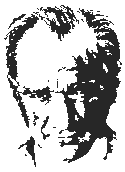 2023 – 2024 EĞİTİM ÖĞRETİM YILI3/A SINIFITÜRKÇE DERSİÜNİTELENDİRİLMİŞ YILLIK PLANTEMA / ÜNİTE SÜRELERİDERS: TÜRKÇE1.Ara TATİL(13-17 Kasım)YARI YIL TATİLİ2.Ara TATİL(8-12 Nisan)………………………Sınıf Öğretmeni   								                       OLUR								…./09/2023      										     Okul Müdürü	Tema NoTema AdıBaşlama TarihiBitiş TarihiHaftaDers Saati1Birey ve Toplum11 Eylül 20236 Ekim 20234322Milli Mücadele ve Atatürk9 Ekim 202310 Kasım 20235403Erdemler20 Kasım 202315 Aralık 20234324Milli Kültürümüz18 Aralık 202319 Ocak 20245405İletişim5 Şubat 20241 Mart 20244326Bilim ve Teknoloji4 Mart 202429 Mart 20244327Çocuk Dünyası1 Nisan 202410 Mayıs 20245408Sağlık ve Spor13 Mayıs 202414 Haziran 2024540TOPLAMTOPLAM36288Tema No: 1Tema No: 1Tema No: 1Tema Adı: Birey ve ToplumTema Adı: Birey ve ToplumTema Adı: Birey ve ToplumTema Adı: Birey ve ToplumTema Adı: Birey ve ToplumTema Adı: Birey ve ToplumTema Adı: Birey ve ToplumSÜRESÜRESÜREÖĞRENME ALANIKAZANIMLARETKİNLİKLERÖĞRENME ÖĞRETME YÖNTEM VE TEKNİKLERİKULLANILAN EĞİTİM TEKNOLOJİLERİ ARAÇ VE GEREÇLERAÇIKLAMALARÖLÇME VE DEĞERLENDİRMEAYHAFTASAATÖĞRENME ALANIKAZANIMLARETKİNLİKLERÖĞRENME ÖĞRETME YÖNTEM VE TEKNİKLERİKULLANILAN EĞİTİM TEKNOLOJİLERİ ARAÇ VE GEREÇLERAÇIKLAMALARÖLÇME VE DEĞERLENDİRMEEYLÜL (1.HAFTA)11 EYLÜL – 15 EYLÜL8 SAATDİNLEMEİZLEMEOkula Dönüş1.Anlatım2.Tüme varım3. Tümdengelim4. Grup tartışması5. Gezi gözlem6. Gösteri7. Soru yanıt8. Örnek olay9. Beyin fırtınası10. Canlandırma11. Grup çalışmaları12. Oyunlar13. Rol yapma14. CanlandırmaA. Yazılı Kaynaklar1. Türkçe Ders Kitabımız2. Ansiklopediler3. Güncel yayınlar4. Öykü, hikâye kitaplarıB. Kaynak kişiler1.Öğretmenler2. Aile bireyleriC. Görsel Kaynaklar1. Video2. Etkinlik örnekleri3. Bilgisayar vb.D.EBAÖz Değerlendirme FormuTema Değerlendirme ÇalışmalarıEYLÜL (1.HAFTA)11 EYLÜL – 15 EYLÜL8 SAATKONUŞMAT.3.2.3. Çerçevesi belirli bir konu hakkında konuşur.Okula Dönüş1.Anlatım2.Tüme varım3. Tümdengelim4. Grup tartışması5. Gezi gözlem6. Gösteri7. Soru yanıt8. Örnek olay9. Beyin fırtınası10. Canlandırma11. Grup çalışmaları12. Oyunlar13. Rol yapma14. CanlandırmaA. Yazılı Kaynaklar1. Türkçe Ders Kitabımız2. Ansiklopediler3. Güncel yayınlar4. Öykü, hikâye kitaplarıB. Kaynak kişiler1.Öğretmenler2. Aile bireyleriC. Görsel Kaynaklar1. Video2. Etkinlik örnekleri3. Bilgisayar vb.D.EBAÖğrencilerin temalar çerçevesinde kendi belirledikleri ya da öğretmen tarafından belirlenen bir konu hakkında konuşma yapmaları sağlanır.Öz Değerlendirme FormuTema Değerlendirme ÇalışmalarıEYLÜL (1.HAFTA)11 EYLÜL – 15 EYLÜL8 SAATOKUMAT.3.3.4. Şiir okur.T.3.3.2. Noktalama işaretlerine dikkat ederek okur.T.3.3.7. Görselden/görsellerden hareketle bilmediği kelimelerin anlamlarını tahmin eder.T.3.3.16. Okuduğu metinle ilgili soruları cevaplar.T.3.3.14. Okuduğu metnin konusunu belirler.T.3.3.15. Metnin ana fikri/ana duygusunu belirler.T.3.3.19. Okuduğu metnin içeriğine uygun başlık/başlıklar belirler.T.3.3.20. Metin türlerini ayırt eder.T.3.3.13. Okuduklarını ana hatlarıyla anlatır.Okula Dönüş1.Anlatım2.Tüme varım3. Tümdengelim4. Grup tartışması5. Gezi gözlem6. Gösteri7. Soru yanıt8. Örnek olay9. Beyin fırtınası10. Canlandırma11. Grup çalışmaları12. Oyunlar13. Rol yapma14. CanlandırmaA. Yazılı Kaynaklar1. Türkçe Ders Kitabımız2. Ansiklopediler3. Güncel yayınlar4. Öykü, hikâye kitaplarıB. Kaynak kişiler1.Öğretmenler2. Aile bireyleriC. Görsel Kaynaklar1. Video2. Etkinlik örnekleri3. Bilgisayar vb.D.EBAÖğrencilere kısa şiir ve İstiklâl Marşı’nın ilk altı kıtasını okuma ve ezberleme çalışmaları -zorlamamak kaydıyla- yaptırılır.Resimli sözlük, kavram haritası, sözlük, deyimler ve atasözleri sözlüğü ve benzer araçlardan yararlanılır.Öğrencilerin yeni öğrendikleri kelime ve kelime gruplarından sözlük oluşturmaları sağlanır.Hikâye edici, bilgilendirici metin ve şiir hakkında örneklerden yararlanılarak genel kısa bilgiler verilir.Olayların oluş sırasına göre anlatılması sağlanır.Öz Değerlendirme FormuTema Değerlendirme ÇalışmalarıEYLÜL (1.HAFTA)11 EYLÜL – 15 EYLÜL8 SAATYAZMAT.3.4.1. Şiir yazar.T.3.4.9. Yazdıklarını zenginleştirmek için çizim ve görseller kullanır.T.3.4.13. Harfleri yapısal özelliklerine uygun yazar.Okula Dönüş1.Anlatım2.Tüme varım3. Tümdengelim4. Grup tartışması5. Gezi gözlem6. Gösteri7. Soru yanıt8. Örnek olay9. Beyin fırtınası10. Canlandırma11. Grup çalışmaları12. Oyunlar13. Rol yapma14. CanlandırmaA. Yazılı Kaynaklar1. Türkçe Ders Kitabımız2. Ansiklopediler3. Güncel yayınlar4. Öykü, hikâye kitaplarıB. Kaynak kişiler1.Öğretmenler2. Aile bireyleriC. Görsel Kaynaklar1. Video2. Etkinlik örnekleri3. Bilgisayar vb.D.EBAÖğrencilerin yazılarında harfleri asli ve ilave unsurlarına dikkat ederek yazmaları sağlanır.Öz Değerlendirme FormuTema Değerlendirme ÇalışmalarıTema No: 1Tema No: 1Tema No: 1Tema Adı: Birey ve ToplumTema Adı: Birey ve ToplumTema Adı: Birey ve ToplumTema Adı: Birey ve ToplumTema Adı: Birey ve ToplumTema Adı: Birey ve ToplumTema Adı: Birey ve ToplumSÜRESÜRESÜREÖĞRENME ALANIKAZANIMLARETKİNLİKLERÖĞRENME ÖĞRETME YÖNTEM VE TEKNİKLERİKULLANILAN EĞİTİM TEKNOLOJİLERİ ARAÇ VE GEREÇLERAÇIKLAMALARÖLÇME VE DEĞERLENDİRMEAYHAFTASAATÖĞRENME ALANIKAZANIMLARETKİNLİKLERÖĞRENME ÖĞRETME YÖNTEM VE TEKNİKLERİKULLANILAN EĞİTİM TEKNOLOJİLERİ ARAÇ VE GEREÇLERAÇIKLAMALARÖLÇME VE DEĞERLENDİRMEEYLÜL (2.HAFTA)18 EYLÜL – 22 EYLÜL8 SAATDİNLEMEİZLEMEGezmeyi Seven Ağaç1.Anlatım2.Tüme varım3. Tümdengelim4. Grup tartışması5. Gezi gözlem6. Gösteri7. Soru yanıt8. Örnek olay9. Beyin fırtınası10. Canlandırma11. Grup çalışmaları12. Oyunlar13. Rol yapma14. CanlandırmaA. Yazılı Kaynaklar1. Türkçe Ders Kitabımız2. Ansiklopediler3. Güncel yayınlar4. Öykü, hikâye kitaplarıB. Kaynak kişiler1.Öğretmenler2. Aile bireyleriC. Görsel Kaynaklar1. Video2. Etkinlik örnekleri3. Bilgisayar vb.D.EBAÖz Değerlendirme FormuTema Değerlendirme ÇalışmalarıEYLÜL (2.HAFTA)18 EYLÜL – 22 EYLÜL8 SAATKONUŞMAT.3.2.3. Çerçevesi belirli bir konu hakkında konuşur..Gezmeyi Seven Ağaç1.Anlatım2.Tüme varım3. Tümdengelim4. Grup tartışması5. Gezi gözlem6. Gösteri7. Soru yanıt8. Örnek olay9. Beyin fırtınası10. Canlandırma11. Grup çalışmaları12. Oyunlar13. Rol yapma14. CanlandırmaA. Yazılı Kaynaklar1. Türkçe Ders Kitabımız2. Ansiklopediler3. Güncel yayınlar4. Öykü, hikâye kitaplarıB. Kaynak kişiler1.Öğretmenler2. Aile bireyleriC. Görsel Kaynaklar1. Video2. Etkinlik örnekleri3. Bilgisayar vb.D.EBAÖğrencilerin temalar çerçevesinde kendi belirledikleri ya da öğretmen tarafından belirlenen bir konu hakkında konuşma yapmaları sağlanırÖz Değerlendirme FormuTema Değerlendirme ÇalışmalarıEYLÜL (2.HAFTA)18 EYLÜL – 22 EYLÜL8 SAATOKUMAT.3.3.2. Noktalama işaretlerine dikkat ederek okur.T.3.3.7. Görselden/görsellerden hareketle bilmediği kelimelerin anlamlarını tahmin eder.T.3.3.14. Okuduğu metnin konusunu belirler.T.3.3.15. Metnin ana fikri/ana duygusunu belirler.T.3.3.16. Okuduğu metinle ilgili soruları cevaplar.T.3.3.19. Okuduğu metnin içeriğine uygun başlık/başlıklar belirler.T.3.3.17. Metinle ilgili sorular sorar.T.3.3.18. Okuduğu metindeki hikâye unsurlarını belirler.Gezmeyi Seven Ağaç1.Anlatım2.Tüme varım3. Tümdengelim4. Grup tartışması5. Gezi gözlem6. Gösteri7. Soru yanıt8. Örnek olay9. Beyin fırtınası10. Canlandırma11. Grup çalışmaları12. Oyunlar13. Rol yapma14. CanlandırmaA. Yazılı Kaynaklar1. Türkçe Ders Kitabımız2. Ansiklopediler3. Güncel yayınlar4. Öykü, hikâye kitaplarıB. Kaynak kişiler1.Öğretmenler2. Aile bireyleriC. Görsel Kaynaklar1. Video2. Etkinlik örnekleri3. Bilgisayar vb.D.EBAÖğrencilerin yeni öğrendikleri kelime ve kelime gruplarından sözlük oluşturmaları sağlanır.Metnin olay örgüsü, mekân, şahıs ve varlık kadrosu unsurlarına değinilir.Okuma materyallerindeki içindekiler, sözlük ve kaynakça bölümleri tanıtılarak kısaca işlevlerine değinilir.Öz Değerlendirme FormuTema Değerlendirme ÇalışmalarıEYLÜL (2.HAFTA)18 EYLÜL – 22 EYLÜL8 SAATYAZMAT.3.4.13. Harfleri yapısal özelliklerine uygun yazar.T.3.4.14. Harflerin yapısal özelliklerine uygun kelime ve cümleler yazar.Gezmeyi Seven Ağaç1.Anlatım2.Tüme varım3. Tümdengelim4. Grup tartışması5. Gezi gözlem6. Gösteri7. Soru yanıt8. Örnek olay9. Beyin fırtınası10. Canlandırma11. Grup çalışmaları12. Oyunlar13. Rol yapma14. CanlandırmaA. Yazılı Kaynaklar1. Türkçe Ders Kitabımız2. Ansiklopediler3. Güncel yayınlar4. Öykü, hikâye kitaplarıB. Kaynak kişiler1.Öğretmenler2. Aile bireyleriC. Görsel Kaynaklar1. Video2. Etkinlik örnekleri3. Bilgisayar vb.D.EBAÖğrencilerin yazılarında harfleri asli ve ilave unsurlarına dikkat ederek yazmaları sağlanır.Öğrencilerin yazılarında kelimeler arasında uygun boşlukları bırakarak özenli, okunaklı ve düzgün yazmaları yazmaları sağlanır.Öz Değerlendirme FormuTema Değerlendirme ÇalışmalarıTema No: 1Tema No: 1Tema No: 1Tema Adı: Birey ve ToplumTema Adı: Birey ve ToplumTema Adı: Birey ve ToplumTema Adı: Birey ve ToplumTema Adı: Birey ve ToplumTema Adı: Birey ve ToplumTema Adı: Birey ve ToplumSÜRESÜRESÜREÖĞRENME ALANIKAZANIMLARETKİNLİKLERÖĞRENME ÖĞRETME YÖNTEM VE TEKNİKLERİKULLANILAN EĞİTİM TEKNOLOJİLERİ ARAÇ VE GEREÇLERAÇIKLAMALARÖLÇME VE DEĞERLENDİRMEAYHAFTASAATÖĞRENME ALANIKAZANIMLARETKİNLİKLERÖĞRENME ÖĞRETME YÖNTEM VE TEKNİKLERİKULLANILAN EĞİTİM TEKNOLOJİLERİ ARAÇ VE GEREÇLERAÇIKLAMALARÖLÇME VE DEĞERLENDİRMEEYLÜL (3.HAFTA)25 EYLÜL – 29 EYLÜL8 SAATDİNLEMEİZLEMEKral ve Tohum1.Anlatım2.Tüme varım3. Tümdengelim4. Grup tartışması5. Gezi gözlem6. Gösteri7. Soru yanıt8. Örnek olay9. Beyin fırtınası10. Canlandırma11. Grup çalışmaları12. Oyunlar13. Rol yapma14. CanlandırmaA. Yazılı Kaynaklar1. Türkçe Ders Kitabımız2. Ansiklopediler3. Güncel yayınlar4. Öykü, hikâye kitaplarıB. Kaynak kişiler1.Öğretmenler2. Aile bireyleriC. Görsel Kaynaklar1. Video2. Etkinlik örnekleri3. Bilgisayar vb.D.EBAÖğrencilerin sesli, sessiz ve tahmin ederek okuma yapmaları sağlanır. Resimli sözlük, kavram haritası, sözlük, deyimler ve atasözleri sözlüğü ve benzer araçlardan yararlanılır.Öğrencilerin temalar çerçevesinde kendi belirledikleri ya da öğretmen tarafından belirlenen bir konu hakkında konuşma yapmaları sağlanır.Öğrenciler konuşma/tartışma sırasında kendi düşüncelerini uygun şekilde ifade etmeleri için teşvik edilir.Öğrencilerin yazılarında kelimeler arasında uygun boşlukları bırakarak özenli, okunaklı ve düzgünyazmaları yazmaları sağlanır.Öz Değerlendirme FormuTema Değerlendirme ÇalışmalarıEYLÜL (3.HAFTA)25 EYLÜL – 29 EYLÜL8 SAATKONUŞMAT.3.2.3. Çerçevesi belirli bir konu hakkında konuşur.T.3.2.5. Sınıf içindeki tartışma ve konuşmalara katılır.Kral ve Tohum1.Anlatım2.Tüme varım3. Tümdengelim4. Grup tartışması5. Gezi gözlem6. Gösteri7. Soru yanıt8. Örnek olay9. Beyin fırtınası10. Canlandırma11. Grup çalışmaları12. Oyunlar13. Rol yapma14. CanlandırmaA. Yazılı Kaynaklar1. Türkçe Ders Kitabımız2. Ansiklopediler3. Güncel yayınlar4. Öykü, hikâye kitaplarıB. Kaynak kişiler1.Öğretmenler2. Aile bireyleriC. Görsel Kaynaklar1. Video2. Etkinlik örnekleri3. Bilgisayar vb.D.EBAÖğrencilerin sesli, sessiz ve tahmin ederek okuma yapmaları sağlanır. Resimli sözlük, kavram haritası, sözlük, deyimler ve atasözleri sözlüğü ve benzer araçlardan yararlanılır.Öğrencilerin temalar çerçevesinde kendi belirledikleri ya da öğretmen tarafından belirlenen bir konu hakkında konuşma yapmaları sağlanır.Öğrenciler konuşma/tartışma sırasında kendi düşüncelerini uygun şekilde ifade etmeleri için teşvik edilir.Öğrencilerin yazılarında kelimeler arasında uygun boşlukları bırakarak özenli, okunaklı ve düzgünyazmaları yazmaları sağlanır.Öz Değerlendirme FormuTema Değerlendirme ÇalışmalarıEYLÜL (3.HAFTA)25 EYLÜL – 29 EYLÜL8 SAATOKUMAT.3.3.2. Noktalama işaretlerine dikkat ederek okur.T.3.3.6. Okuma stratejilerini uygular.T.3.3.7. Görselden/görsellerden hareketle bilmediği kelimelerin anlamlarını tahmin eder.T.3.3.14. Okuduğu metnin konusunu belirler.T.3.3.15. Metnin ana fikri/ana duygusunu belirler.T.3.3.16. Okuduğu metinle ilgili soruları cevaplar.T.3.3.19. Okuduğu metnin içeriğine uygun başlık/başlıklar belirler.T.3.3.17. Metinle ilgili sorular sorar.Kral ve Tohum1.Anlatım2.Tüme varım3. Tümdengelim4. Grup tartışması5. Gezi gözlem6. Gösteri7. Soru yanıt8. Örnek olay9. Beyin fırtınası10. Canlandırma11. Grup çalışmaları12. Oyunlar13. Rol yapma14. CanlandırmaA. Yazılı Kaynaklar1. Türkçe Ders Kitabımız2. Ansiklopediler3. Güncel yayınlar4. Öykü, hikâye kitaplarıB. Kaynak kişiler1.Öğretmenler2. Aile bireyleriC. Görsel Kaynaklar1. Video2. Etkinlik örnekleri3. Bilgisayar vb.D.EBAÖğrencilerin sesli, sessiz ve tahmin ederek okuma yapmaları sağlanır. Resimli sözlük, kavram haritası, sözlük, deyimler ve atasözleri sözlüğü ve benzer araçlardan yararlanılır.Öğrencilerin temalar çerçevesinde kendi belirledikleri ya da öğretmen tarafından belirlenen bir konu hakkında konuşma yapmaları sağlanır.Öğrenciler konuşma/tartışma sırasında kendi düşüncelerini uygun şekilde ifade etmeleri için teşvik edilir.Öğrencilerin yazılarında kelimeler arasında uygun boşlukları bırakarak özenli, okunaklı ve düzgünyazmaları yazmaları sağlanır.Öz Değerlendirme FormuTema Değerlendirme ÇalışmalarıEYLÜL (3.HAFTA)25 EYLÜL – 29 EYLÜL8 SAATYAZMAT.3.4.14. Harflerin yapısal özelliklerine uygun kelime ve cümleler yazar.Kral ve Tohum1.Anlatım2.Tüme varım3. Tümdengelim4. Grup tartışması5. Gezi gözlem6. Gösteri7. Soru yanıt8. Örnek olay9. Beyin fırtınası10. Canlandırma11. Grup çalışmaları12. Oyunlar13. Rol yapma14. CanlandırmaA. Yazılı Kaynaklar1. Türkçe Ders Kitabımız2. Ansiklopediler3. Güncel yayınlar4. Öykü, hikâye kitaplarıB. Kaynak kişiler1.Öğretmenler2. Aile bireyleriC. Görsel Kaynaklar1. Video2. Etkinlik örnekleri3. Bilgisayar vb.D.EBAÖğrencilerin sesli, sessiz ve tahmin ederek okuma yapmaları sağlanır. Resimli sözlük, kavram haritası, sözlük, deyimler ve atasözleri sözlüğü ve benzer araçlardan yararlanılır.Öğrencilerin temalar çerçevesinde kendi belirledikleri ya da öğretmen tarafından belirlenen bir konu hakkında konuşma yapmaları sağlanır.Öğrenciler konuşma/tartışma sırasında kendi düşüncelerini uygun şekilde ifade etmeleri için teşvik edilir.Öğrencilerin yazılarında kelimeler arasında uygun boşlukları bırakarak özenli, okunaklı ve düzgünyazmaları yazmaları sağlanır.Öz Değerlendirme FormuTema Değerlendirme ÇalışmalarıTema No: 1Tema No: 1Tema No: 1Tema Adı: Birey ve ToplumTema Adı: Birey ve ToplumTema Adı: Birey ve ToplumTema Adı: Birey ve ToplumTema Adı: Birey ve ToplumTema Adı: Birey ve ToplumTema Adı: Birey ve ToplumSÜRESÜRESÜREÖĞRENME ALANIKAZANIMLARETKİNLİKLERÖĞRENME ÖĞRETME YÖNTEM VE TEKNİKLERİKULLANILAN EĞİTİM TEKNOLOJİLERİ ARAÇ VE GEREÇLERAÇIKLAMALARÖLÇME VE DEĞERLENDİRMEAYHAFTASAATÖĞRENME ALANIKAZANIMLARETKİNLİKLERÖĞRENME ÖĞRETME YÖNTEM VE TEKNİKLERİKULLANILAN EĞİTİM TEKNOLOJİLERİ ARAÇ VE GEREÇLERAÇIKLAMALARÖLÇME VE DEĞERLENDİRME EKİM (4.HAFTA)2 EKİM – 6 EKİM8 SAATDİNLEMEİZLEMET.3.1.1. Görselden/görsellerden hareketle dinleyeceği/izleyeceği metnin konusunu tahmin eder.T.3.1.12. Dinleme stratejilerini uygular.T.3.1.4. Dinlediklerinde/izlediklerinde geçen, bilmediği kelimelerin anlamını tahmin eder.T.3.1.7. Dinlediklerine/izlediklerine yönelik sorulara cevap verir.T.3.1.5. Dinlediklerinin/izlediklerinin konusunu belirler.T.3.1.6. Dinlediklerinin/izlediklerinin ana fikrini/ana duygusunu belirler.T.3.1.8. Dinlediklerine/izlediklerine farklı başlıklar önerir.Kentlerde Yaşayan Çocuklar da Oyun Oynamak İsterlerÇocuk Memur (Serbest Okuma)1.Anlatım2.Tüme varım3. Tümdengelim4. Grup tartışması5. Gezi gözlem6. Gösteri7. Soru yanıt8. Örnek olay9. Beyin fırtınası10. Canlandırma11. Grup çalışmaları12. Oyunlar13. Rol yapma14. CanlandırmaA. Yazılı Kaynaklar1. Türkçe Ders Kitabımız2. Ansiklopediler3. Güncel yayınlar4. Öykü, hikâye kitaplarıB. Kaynak kişiler1.Öğretmenler2. Aile bireyleriC. Görsel Kaynaklar1. Video2. Etkinlik örnekleri3. Bilgisayar vb.D.EBADinlerken nezaket kurallarına uymaları gerektiği hatırlatılır.Öğrenciler, dikkatlerini dinlediklerine/izlediklerine yoğunlaştırmaları için teşvik edilir.Olay, şahıs, varlık kadrosu ve mekâna yönelik sorular (ne, kim, nerede ve nasıl) yöneltilir.Öğrenciler yazılarına duygu ve düşüncelerini aktarmaları için teşvik edilir.Öğrencilerin yazılarında kelimeler arasında uygun boşlukları bırakarak özenli, okunaklı ve düzgünyazmaları sağlanır.Öz Değerlendirme FormuTema Değerlendirme Çalışmaları EKİM (4.HAFTA)2 EKİM – 6 EKİM8 SAATKONUŞMAT.3.2.5. Sınıf içindeki tartışma ve konuşmalara katılır.Kentlerde Yaşayan Çocuklar da Oyun Oynamak İsterlerÇocuk Memur (Serbest Okuma)1.Anlatım2.Tüme varım3. Tümdengelim4. Grup tartışması5. Gezi gözlem6. Gösteri7. Soru yanıt8. Örnek olay9. Beyin fırtınası10. Canlandırma11. Grup çalışmaları12. Oyunlar13. Rol yapma14. CanlandırmaA. Yazılı Kaynaklar1. Türkçe Ders Kitabımız2. Ansiklopediler3. Güncel yayınlar4. Öykü, hikâye kitaplarıB. Kaynak kişiler1.Öğretmenler2. Aile bireyleriC. Görsel Kaynaklar1. Video2. Etkinlik örnekleri3. Bilgisayar vb.D.EBADinlerken nezaket kurallarına uymaları gerektiği hatırlatılır.Öğrenciler, dikkatlerini dinlediklerine/izlediklerine yoğunlaştırmaları için teşvik edilir.Olay, şahıs, varlık kadrosu ve mekâna yönelik sorular (ne, kim, nerede ve nasıl) yöneltilir.Öğrenciler yazılarına duygu ve düşüncelerini aktarmaları için teşvik edilir.Öğrencilerin yazılarında kelimeler arasında uygun boşlukları bırakarak özenli, okunaklı ve düzgünyazmaları sağlanır.Öz Değerlendirme FormuTema Değerlendirme Çalışmaları EKİM (4.HAFTA)2 EKİM – 6 EKİM8 SAATOKUMAKentlerde Yaşayan Çocuklar da Oyun Oynamak İsterlerÇocuk Memur (Serbest Okuma)1.Anlatım2.Tüme varım3. Tümdengelim4. Grup tartışması5. Gezi gözlem6. Gösteri7. Soru yanıt8. Örnek olay9. Beyin fırtınası10. Canlandırma11. Grup çalışmaları12. Oyunlar13. Rol yapma14. CanlandırmaA. Yazılı Kaynaklar1. Türkçe Ders Kitabımız2. Ansiklopediler3. Güncel yayınlar4. Öykü, hikâye kitaplarıB. Kaynak kişiler1.Öğretmenler2. Aile bireyleriC. Görsel Kaynaklar1. Video2. Etkinlik örnekleri3. Bilgisayar vb.D.EBADinlerken nezaket kurallarına uymaları gerektiği hatırlatılır.Öğrenciler, dikkatlerini dinlediklerine/izlediklerine yoğunlaştırmaları için teşvik edilir.Olay, şahıs, varlık kadrosu ve mekâna yönelik sorular (ne, kim, nerede ve nasıl) yöneltilir.Öğrenciler yazılarına duygu ve düşüncelerini aktarmaları için teşvik edilir.Öğrencilerin yazılarında kelimeler arasında uygun boşlukları bırakarak özenli, okunaklı ve düzgünyazmaları sağlanır.Öz Değerlendirme FormuTema Değerlendirme Çalışmaları EKİM (4.HAFTA)2 EKİM – 6 EKİM8 SAATYAZMAT.3.4.3. Hikâye edici metin yazar.T.3.4.1. Şiir yazar.T.3.4.14. Harflerin yapısal özelliklerine uygun kelime ve cümleler yazar.Kentlerde Yaşayan Çocuklar da Oyun Oynamak İsterlerÇocuk Memur (Serbest Okuma)1.Anlatım2.Tüme varım3. Tümdengelim4. Grup tartışması5. Gezi gözlem6. Gösteri7. Soru yanıt8. Örnek olay9. Beyin fırtınası10. Canlandırma11. Grup çalışmaları12. Oyunlar13. Rol yapma14. CanlandırmaA. Yazılı Kaynaklar1. Türkçe Ders Kitabımız2. Ansiklopediler3. Güncel yayınlar4. Öykü, hikâye kitaplarıB. Kaynak kişiler1.Öğretmenler2. Aile bireyleriC. Görsel Kaynaklar1. Video2. Etkinlik örnekleri3. Bilgisayar vb.D.EBADinlerken nezaket kurallarına uymaları gerektiği hatırlatılır.Öğrenciler, dikkatlerini dinlediklerine/izlediklerine yoğunlaştırmaları için teşvik edilir.Olay, şahıs, varlık kadrosu ve mekâna yönelik sorular (ne, kim, nerede ve nasıl) yöneltilir.Öğrenciler yazılarına duygu ve düşüncelerini aktarmaları için teşvik edilir.Öğrencilerin yazılarında kelimeler arasında uygun boşlukları bırakarak özenli, okunaklı ve düzgünyazmaları sağlanır.Öz Değerlendirme FormuTema Değerlendirme ÇalışmalarıTema No: 2Tema No: 2Tema No: 2Tema Adı: Millî Mücadele ve AtatürkTema Adı: Millî Mücadele ve AtatürkTema Adı: Millî Mücadele ve AtatürkTema Adı: Millî Mücadele ve AtatürkTema Adı: Millî Mücadele ve AtatürkTema Adı: Millî Mücadele ve AtatürkTema Adı: Millî Mücadele ve AtatürkSÜRESÜRESÜREÖĞRENME ALANIKAZANIMLARETKİNLİKLERÖĞRENME ÖĞRETME YÖNTEM VE TEKNİKLERİKULLANILAN EĞİTİM TEKNOLOJİLERİ ARAÇ VE GEREÇLERAÇIKLAMALARÖLÇME VE DEĞERLENDİRMEAYHAFTASAATÖĞRENME ALANIKAZANIMLARETKİNLİKLERÖĞRENME ÖĞRETME YÖNTEM VE TEKNİKLERİKULLANILAN EĞİTİM TEKNOLOJİLERİ ARAÇ VE GEREÇLERAÇIKLAMALARÖLÇME VE DEĞERLENDİRMEEKİM (5.HAFTA)9 EKİM – 13 EKİM8 SAATDİNLEMEİZLEMEMilli Marşımız1.Anlatım2.Tüme varım3. Tümdengelim4. Grup tartışması5. Gezi gözlem6. Gösteri7. Soru yanıt8. Örnek olay9. Beyin fırtınası10. Canlandırma11. Grup çalışmaları12. Oyunlar13. Rol yapma14. CanlandırmaA. Yazılı Kaynaklar1. Türkçe Ders Kitabımız2. Ansiklopediler3. Güncel yayınlar4. Öykü, hikâye kitaplarıB. Kaynak kişiler1.Öğretmenler2. Aile bireyleriC. Görsel Kaynaklar1. Video2. Etkinlik örnekleri3. Bilgisayar vb.D.EBAÖğrencilerin sesli, sessiz ve tahmin ederek okuma yapmaları sağlanır.Öğrencilerin yeni öğrendikleri kelime ve kelime gruplarından sözlük oluşturmaları sağlanır.Hikâye edici, bilgilendirici metin ve şiir hakkında örneklerden yararlanılarak genel kısa bilgiler verilir.Öğrencilerin temalar çerçevesinde kendi belirledikleri ya da öğretmen tarafından belirlenen bir konu hakkında konuşma yapmaları sağlanır.Nokta, virgül, iki nokta, ünlem, tırnak işareti, soru işareti, kısa çizgi, konuşma çizgisi ve kesme işaretinin yaygın kullanılan işlevleri üzerinde durulur.Mektup ve/veya anı yazdırılır.Öğrenciler yazdıklarını sınıf içinde okumaları, okul veya sınıf panosunda sergilemeleri için teşvik edilir.Öğrencilere yazdıklarını sınıf içinde okumaları konusunda ısrar edilmemelidir.Öz Değerlendirme FormuTema Değerlendirme ÇalışmalarıEKİM (5.HAFTA)9 EKİM – 13 EKİM8 SAATKONUŞMAT.3.2.3. Çerçevesi belirli bir konu hakkında konuşur.T.3.2.6. Konuşmalarında yabancı dillerden alınmış, dilimize henüz yerleşmemiş kelimelerin Türkçelerinikullanır.Milli Marşımız1.Anlatım2.Tüme varım3. Tümdengelim4. Grup tartışması5. Gezi gözlem6. Gösteri7. Soru yanıt8. Örnek olay9. Beyin fırtınası10. Canlandırma11. Grup çalışmaları12. Oyunlar13. Rol yapma14. CanlandırmaA. Yazılı Kaynaklar1. Türkçe Ders Kitabımız2. Ansiklopediler3. Güncel yayınlar4. Öykü, hikâye kitaplarıB. Kaynak kişiler1.Öğretmenler2. Aile bireyleriC. Görsel Kaynaklar1. Video2. Etkinlik örnekleri3. Bilgisayar vb.D.EBAÖğrencilerin sesli, sessiz ve tahmin ederek okuma yapmaları sağlanır.Öğrencilerin yeni öğrendikleri kelime ve kelime gruplarından sözlük oluşturmaları sağlanır.Hikâye edici, bilgilendirici metin ve şiir hakkında örneklerden yararlanılarak genel kısa bilgiler verilir.Öğrencilerin temalar çerçevesinde kendi belirledikleri ya da öğretmen tarafından belirlenen bir konu hakkında konuşma yapmaları sağlanır.Nokta, virgül, iki nokta, ünlem, tırnak işareti, soru işareti, kısa çizgi, konuşma çizgisi ve kesme işaretinin yaygın kullanılan işlevleri üzerinde durulur.Mektup ve/veya anı yazdırılır.Öğrenciler yazdıklarını sınıf içinde okumaları, okul veya sınıf panosunda sergilemeleri için teşvik edilir.Öğrencilere yazdıklarını sınıf içinde okumaları konusunda ısrar edilmemelidir.Öz Değerlendirme FormuTema Değerlendirme ÇalışmalarıEKİM (5.HAFTA)9 EKİM – 13 EKİM8 SAATOKUMAT.3.3.2. Noktalama işaretlerine dikkat ederek okur.T.3.3.6. Okuma stratejilerini uygular.T.3.3.7. Görselden/görsellerden hareketle bilmediği kelimelerin anlamlarını tahmin eder.T.3.3.16. Okuduğu metinle ilgili soruları cevaplar.T.3.3.20. Metin türlerini ayırt eder.T.3.3.8. Kelimelerin zıt anlamlılarını bulur.T.3.3.9. Kelimelerin eş anlamlılarını bulur.Milli Marşımız1.Anlatım2.Tüme varım3. Tümdengelim4. Grup tartışması5. Gezi gözlem6. Gösteri7. Soru yanıt8. Örnek olay9. Beyin fırtınası10. Canlandırma11. Grup çalışmaları12. Oyunlar13. Rol yapma14. CanlandırmaA. Yazılı Kaynaklar1. Türkçe Ders Kitabımız2. Ansiklopediler3. Güncel yayınlar4. Öykü, hikâye kitaplarıB. Kaynak kişiler1.Öğretmenler2. Aile bireyleriC. Görsel Kaynaklar1. Video2. Etkinlik örnekleri3. Bilgisayar vb.D.EBAÖğrencilerin sesli, sessiz ve tahmin ederek okuma yapmaları sağlanır.Öğrencilerin yeni öğrendikleri kelime ve kelime gruplarından sözlük oluşturmaları sağlanır.Hikâye edici, bilgilendirici metin ve şiir hakkında örneklerden yararlanılarak genel kısa bilgiler verilir.Öğrencilerin temalar çerçevesinde kendi belirledikleri ya da öğretmen tarafından belirlenen bir konu hakkında konuşma yapmaları sağlanır.Nokta, virgül, iki nokta, ünlem, tırnak işareti, soru işareti, kısa çizgi, konuşma çizgisi ve kesme işaretinin yaygın kullanılan işlevleri üzerinde durulur.Mektup ve/veya anı yazdırılır.Öğrenciler yazdıklarını sınıf içinde okumaları, okul veya sınıf panosunda sergilemeleri için teşvik edilir.Öğrencilere yazdıklarını sınıf içinde okumaları konusunda ısrar edilmemelidir.Öz Değerlendirme FormuTema Değerlendirme ÇalışmalarıEKİM (5.HAFTA)9 EKİM – 13 EKİM8 SAATYAZMAT.3.4.7. Büyük harfleri ve noktalama işaretlerini uygun yerlerde kullanır.T.3.4.2. Kısa metinler yazar.T.3.4.12. Yazdıklarını paylaşır.T.3.4.14. Harflerin yapısal özelliklerine uygun kelime ve cümleler yazar.Milli Marşımız1.Anlatım2.Tüme varım3. Tümdengelim4. Grup tartışması5. Gezi gözlem6. Gösteri7. Soru yanıt8. Örnek olay9. Beyin fırtınası10. Canlandırma11. Grup çalışmaları12. Oyunlar13. Rol yapma14. CanlandırmaA. Yazılı Kaynaklar1. Türkçe Ders Kitabımız2. Ansiklopediler3. Güncel yayınlar4. Öykü, hikâye kitaplarıB. Kaynak kişiler1.Öğretmenler2. Aile bireyleriC. Görsel Kaynaklar1. Video2. Etkinlik örnekleri3. Bilgisayar vb.D.EBAÖğrencilerin sesli, sessiz ve tahmin ederek okuma yapmaları sağlanır.Öğrencilerin yeni öğrendikleri kelime ve kelime gruplarından sözlük oluşturmaları sağlanır.Hikâye edici, bilgilendirici metin ve şiir hakkında örneklerden yararlanılarak genel kısa bilgiler verilir.Öğrencilerin temalar çerçevesinde kendi belirledikleri ya da öğretmen tarafından belirlenen bir konu hakkında konuşma yapmaları sağlanır.Nokta, virgül, iki nokta, ünlem, tırnak işareti, soru işareti, kısa çizgi, konuşma çizgisi ve kesme işaretinin yaygın kullanılan işlevleri üzerinde durulur.Mektup ve/veya anı yazdırılır.Öğrenciler yazdıklarını sınıf içinde okumaları, okul veya sınıf panosunda sergilemeleri için teşvik edilir.Öğrencilere yazdıklarını sınıf içinde okumaları konusunda ısrar edilmemelidir.Öz Değerlendirme FormuTema Değerlendirme ÇalışmalarıTema No: 2Tema No: 2Tema No: 2Tema Adı: Millî Mücadele ve AtatürkTema Adı: Millî Mücadele ve AtatürkTema Adı: Millî Mücadele ve AtatürkTema Adı: Millî Mücadele ve AtatürkTema Adı: Millî Mücadele ve AtatürkTema Adı: Millî Mücadele ve AtatürkTema Adı: Millî Mücadele ve AtatürkSÜRESÜRESÜREÖĞRENME ALANIKAZANIMLARETKİNLİKLERÖĞRENME ÖĞRETME YÖNTEM VE TEKNİKLERİKULLANILAN EĞİTİM TEKNOLOJİLERİ ARAÇ VE GEREÇLERAÇIKLAMALARÖLÇME VE DEĞERLENDİRMEAYHAFTASAATÖĞRENME ALANIKAZANIMLARETKİNLİKLERÖĞRENME ÖĞRETME YÖNTEM VE TEKNİKLERİKULLANILAN EĞİTİM TEKNOLOJİLERİ ARAÇ VE GEREÇLERAÇIKLAMALARÖLÇME VE DEĞERLENDİRMEEKİM (6.HAFTA)16 EKİM – 20 EKİM8 SAATDİNLEMEİZLEMEŞahin Bey1.Anlatım2.Tüme varım3. Tümdengelim4. Grup tartışması5. Gezi gözlem6. Gösteri7. Soru yanıt8. Örnek olay9. Beyin fırtınası10. Canlandırma11. Grup çalışmaları12. Oyunlar13. Rol yapma14. CanlandırmaA. Yazılı Kaynaklar1. Türkçe Ders Kitabımız2. Ansiklopediler3. Güncel yayınlar4. Öykü, hikâye kitaplarıB. Kaynak kişiler1.Öğretmenler2. Aile bireyleriC. Görsel Kaynaklar1. Video2. Etkinlik örnekleri3. Bilgisayar vb.D.EBAÖğrencilerin sesli, sessiz ve tahmin ederek okuma yapmaları sağlanır.Öğrencilerin yeni öğrendikleri kelime ve kelime gruplarından sözlük oluşturmaları sağlanır.Başlık ve paragraf hakkında kısa bilgi verilir.Konuşmalarda nezaket kurallarına uymanın (yerinde hitap ifadeleri kullanma, göz teması kurma, işitilebilir ses tonuyla, konu dışına çıkmadan, kelimeleri doğru telaffuz ederek konuşma) önemi hatırlatılır.Öğrencilerin yazılarında kelimeler arasında uygun boşlukları bırakarak özenli, okunaklı ve düzgünyazmaları yazmaları sağlanır.Öğrenciler yazılarına duygu ve düşüncelerini aktarmaları için teşvik edilir.Öz Değerlendirme FormuTema Değerlendirme ÇalışmalarıEKİM (6.HAFTA)16 EKİM – 20 EKİM8 SAATKONUŞMAT.3.2.4. Konuşma stratejilerini uygular.Şahin Bey1.Anlatım2.Tüme varım3. Tümdengelim4. Grup tartışması5. Gezi gözlem6. Gösteri7. Soru yanıt8. Örnek olay9. Beyin fırtınası10. Canlandırma11. Grup çalışmaları12. Oyunlar13. Rol yapma14. CanlandırmaA. Yazılı Kaynaklar1. Türkçe Ders Kitabımız2. Ansiklopediler3. Güncel yayınlar4. Öykü, hikâye kitaplarıB. Kaynak kişiler1.Öğretmenler2. Aile bireyleriC. Görsel Kaynaklar1. Video2. Etkinlik örnekleri3. Bilgisayar vb.D.EBAÖğrencilerin sesli, sessiz ve tahmin ederek okuma yapmaları sağlanır.Öğrencilerin yeni öğrendikleri kelime ve kelime gruplarından sözlük oluşturmaları sağlanır.Başlık ve paragraf hakkında kısa bilgi verilir.Konuşmalarda nezaket kurallarına uymanın (yerinde hitap ifadeleri kullanma, göz teması kurma, işitilebilir ses tonuyla, konu dışına çıkmadan, kelimeleri doğru telaffuz ederek konuşma) önemi hatırlatılır.Öğrencilerin yazılarında kelimeler arasında uygun boşlukları bırakarak özenli, okunaklı ve düzgünyazmaları yazmaları sağlanır.Öğrenciler yazılarına duygu ve düşüncelerini aktarmaları için teşvik edilir.Öz Değerlendirme FormuTema Değerlendirme ÇalışmalarıEKİM (6.HAFTA)16 EKİM – 20 EKİM8 SAATOKUMAT.3.3.2. Noktalama işaretlerine dikkat ederek okur.T.3.3.6. Okuma stratejilerini uygular.T.3.3.7. Görselden/görsellerden hareketle bilmediği kelimelerin anlamlarını tahmin eder.T.3.3.14. Okuduğu metnin konusunu belirler.T.3.3.15. Metnin ana fikri/ana duygusunu belirler.T.3.3.16. Okuduğu metinle ilgili soruları cevaplar.T.3.3.21. Metinleri oluşturan ögeleri tanır.T.3.3.8. Kelimelerin zıt anlamlılarını bulur.T.3.3.9. Kelimelerin eş anlamlılarını bulur.Şahin Bey1.Anlatım2.Tüme varım3. Tümdengelim4. Grup tartışması5. Gezi gözlem6. Gösteri7. Soru yanıt8. Örnek olay9. Beyin fırtınası10. Canlandırma11. Grup çalışmaları12. Oyunlar13. Rol yapma14. CanlandırmaA. Yazılı Kaynaklar1. Türkçe Ders Kitabımız2. Ansiklopediler3. Güncel yayınlar4. Öykü, hikâye kitaplarıB. Kaynak kişiler1.Öğretmenler2. Aile bireyleriC. Görsel Kaynaklar1. Video2. Etkinlik örnekleri3. Bilgisayar vb.D.EBAÖğrencilerin sesli, sessiz ve tahmin ederek okuma yapmaları sağlanır.Öğrencilerin yeni öğrendikleri kelime ve kelime gruplarından sözlük oluşturmaları sağlanır.Başlık ve paragraf hakkında kısa bilgi verilir.Konuşmalarda nezaket kurallarına uymanın (yerinde hitap ifadeleri kullanma, göz teması kurma, işitilebilir ses tonuyla, konu dışına çıkmadan, kelimeleri doğru telaffuz ederek konuşma) önemi hatırlatılır.Öğrencilerin yazılarında kelimeler arasında uygun boşlukları bırakarak özenli, okunaklı ve düzgünyazmaları yazmaları sağlanır.Öğrenciler yazılarına duygu ve düşüncelerini aktarmaları için teşvik edilir.Öz Değerlendirme FormuTema Değerlendirme ÇalışmalarıEKİM (6.HAFTA)16 EKİM – 20 EKİM8 SAATYAZMAT.3.4.10. Görsellerdeki olayları ilişkilendirerek yazı yazar.T.3.4.14. Harflerin yapısal özelliklerine uygun kelime ve cümleler yazar.T.3.4.3. Hikâye edici metin yazar.Şahin Bey1.Anlatım2.Tüme varım3. Tümdengelim4. Grup tartışması5. Gezi gözlem6. Gösteri7. Soru yanıt8. Örnek olay9. Beyin fırtınası10. Canlandırma11. Grup çalışmaları12. Oyunlar13. Rol yapma14. CanlandırmaA. Yazılı Kaynaklar1. Türkçe Ders Kitabımız2. Ansiklopediler3. Güncel yayınlar4. Öykü, hikâye kitaplarıB. Kaynak kişiler1.Öğretmenler2. Aile bireyleriC. Görsel Kaynaklar1. Video2. Etkinlik örnekleri3. Bilgisayar vb.D.EBAÖğrencilerin sesli, sessiz ve tahmin ederek okuma yapmaları sağlanır.Öğrencilerin yeni öğrendikleri kelime ve kelime gruplarından sözlük oluşturmaları sağlanır.Başlık ve paragraf hakkında kısa bilgi verilir.Konuşmalarda nezaket kurallarına uymanın (yerinde hitap ifadeleri kullanma, göz teması kurma, işitilebilir ses tonuyla, konu dışına çıkmadan, kelimeleri doğru telaffuz ederek konuşma) önemi hatırlatılır.Öğrencilerin yazılarında kelimeler arasında uygun boşlukları bırakarak özenli, okunaklı ve düzgünyazmaları yazmaları sağlanır.Öğrenciler yazılarına duygu ve düşüncelerini aktarmaları için teşvik edilir.Öz Değerlendirme FormuTema Değerlendirme ÇalışmalarıTema No: 2Tema No: 2Tema No: 2Tema Adı: Millî Mücadele ve AtatürkTema Adı: Millî Mücadele ve AtatürkTema Adı: Millî Mücadele ve AtatürkTema Adı: Millî Mücadele ve AtatürkTema Adı: Millî Mücadele ve AtatürkTema Adı: Millî Mücadele ve AtatürkTema Adı: Millî Mücadele ve AtatürkSÜRESÜRESÜREÖĞRENME ALANIKAZANIMLARETKİNLİKLERÖĞRENME ÖĞRETME YÖNTEM VE TEKNİKLERİKULLANILAN EĞİTİM TEKNOLOJİLERİ ARAÇ VE GEREÇLERAÇIKLAMALARÖLÇME VE DEĞERLENDİRMEAYHAFTASAATÖĞRENME ALANIKAZANIMLARETKİNLİKLERÖĞRENME ÖĞRETME YÖNTEM VE TEKNİKLERİKULLANILAN EĞİTİM TEKNOLOJİLERİ ARAÇ VE GEREÇLERAÇIKLAMALARÖLÇME VE DEĞERLENDİRMEEKİM (7.HAFTA)23 EKİM – 27 EKİM8 SAATDİNLEMEİZLEMESana Borçluyuz Ta Derinden1.Anlatım2.Tüme varım3. Tümdengelim4. Grup tartışması5. Gezi gözlem6. Gösteri7. Soru yanıt8. Örnek olay9. Beyin fırtınası10. Canlandırma11. Grup çalışmaları12. Oyunlar13. Rol yapma14. CanlandırmaA. Yazılı Kaynaklar1. Türkçe Ders Kitabımız2. Ansiklopediler3. Güncel yayınlar4. Öykü, hikâye kitaplarıB. Kaynak kişiler1.Öğretmenler2. Aile bireyleriC. Görsel Kaynaklar1. Video2. Etkinlik örnekleri3. Bilgisayar vb.D.EBA Öğrencilerin sesli, sessiz ve tahmin ederek okuma yapmaları sağlanır.Öğrencilerin yeni öğrendikleri kelime ve kelime gruplarından sözlük oluşturmaları sağlanır.Öğrencilerin yazılarında kelimeler arasında uygun boşlukları bırakarak özenli, okunaklı ve düzgünyazmaları yazmaları sağlanır.Öz Değerlendirme FormuTema Değerlendirme ÇalışmalarıEKİM (7.HAFTA)23 EKİM – 27 EKİM8 SAATKONUŞMAT.3.2.5. Sınıf içindeki tartışma ve konuşmalara katılır.T.3.2.4. Konuşma stratejilerini uygular.T.3.2.3. Çerçevesi belirli bir konu hakkında konuşur.Sana Borçluyuz Ta Derinden1.Anlatım2.Tüme varım3. Tümdengelim4. Grup tartışması5. Gezi gözlem6. Gösteri7. Soru yanıt8. Örnek olay9. Beyin fırtınası10. Canlandırma11. Grup çalışmaları12. Oyunlar13. Rol yapma14. CanlandırmaA. Yazılı Kaynaklar1. Türkçe Ders Kitabımız2. Ansiklopediler3. Güncel yayınlar4. Öykü, hikâye kitaplarıB. Kaynak kişiler1.Öğretmenler2. Aile bireyleriC. Görsel Kaynaklar1. Video2. Etkinlik örnekleri3. Bilgisayar vb.D.EBA Öğrencilerin sesli, sessiz ve tahmin ederek okuma yapmaları sağlanır.Öğrencilerin yeni öğrendikleri kelime ve kelime gruplarından sözlük oluşturmaları sağlanır.Öğrencilerin yazılarında kelimeler arasında uygun boşlukları bırakarak özenli, okunaklı ve düzgünyazmaları yazmaları sağlanır.Öz Değerlendirme FormuTema Değerlendirme ÇalışmalarıEKİM (7.HAFTA)23 EKİM – 27 EKİM8 SAATOKUMAT.3.3.4. Şiir okur.T.3.3.2. Noktalama işaretlerine dikkat ederek okur.T.3.3.6. Okuma stratejilerini uygular.T.3.3.7. Görselden/görsellerden hareketle bilmediği kelimelerin anlamlarını tahmin eder.T.3.3.16. Okuduğu metinle ilgili soruları cevaplar.T.3.3.8. Kelimelerin zıt anlamlılarını bulur.T.3.3.9. Kelimelerin eş anlamlılarını bulur.Sana Borçluyuz Ta Derinden1.Anlatım2.Tüme varım3. Tümdengelim4. Grup tartışması5. Gezi gözlem6. Gösteri7. Soru yanıt8. Örnek olay9. Beyin fırtınası10. Canlandırma11. Grup çalışmaları12. Oyunlar13. Rol yapma14. CanlandırmaA. Yazılı Kaynaklar1. Türkçe Ders Kitabımız2. Ansiklopediler3. Güncel yayınlar4. Öykü, hikâye kitaplarıB. Kaynak kişiler1.Öğretmenler2. Aile bireyleriC. Görsel Kaynaklar1. Video2. Etkinlik örnekleri3. Bilgisayar vb.D.EBA Öğrencilerin sesli, sessiz ve tahmin ederek okuma yapmaları sağlanır.Öğrencilerin yeni öğrendikleri kelime ve kelime gruplarından sözlük oluşturmaları sağlanır.Öğrencilerin yazılarında kelimeler arasında uygun boşlukları bırakarak özenli, okunaklı ve düzgünyazmaları yazmaları sağlanır.Öz Değerlendirme FormuTema Değerlendirme ÇalışmalarıEKİM (7.HAFTA)23 EKİM – 27 EKİM8 SAATYAZMAT.3.4.10. Görsellerdeki olayları ilişkilendirerek yazı yazar.T.3.4.7. Büyük harfleri ve noktalama işaretlerini uygun yerlerde kullanır.T.3.4.1. Şiir yazar.T.3.4.9. Yazdıklarını zenginleştirmek için çizim ve görseller kullanır.T.3.4.14. Harflerin yapısal özelliklerine uygun kelime ve cümleler yazar.Sana Borçluyuz Ta Derinden1.Anlatım2.Tüme varım3. Tümdengelim4. Grup tartışması5. Gezi gözlem6. Gösteri7. Soru yanıt8. Örnek olay9. Beyin fırtınası10. Canlandırma11. Grup çalışmaları12. Oyunlar13. Rol yapma14. CanlandırmaA. Yazılı Kaynaklar1. Türkçe Ders Kitabımız2. Ansiklopediler3. Güncel yayınlar4. Öykü, hikâye kitaplarıB. Kaynak kişiler1.Öğretmenler2. Aile bireyleriC. Görsel Kaynaklar1. Video2. Etkinlik örnekleri3. Bilgisayar vb.D.EBA Öğrencilerin sesli, sessiz ve tahmin ederek okuma yapmaları sağlanır.Öğrencilerin yeni öğrendikleri kelime ve kelime gruplarından sözlük oluşturmaları sağlanır.Öğrencilerin yazılarında kelimeler arasında uygun boşlukları bırakarak özenli, okunaklı ve düzgünyazmaları yazmaları sağlanır.Öz Değerlendirme FormuTema Değerlendirme ÇalışmalarıTema No: 2Tema No: 2Tema No: 2Tema Adı: Millî Mücadele ve AtatürkTema Adı: Millî Mücadele ve AtatürkTema Adı: Millî Mücadele ve AtatürkTema Adı: Millî Mücadele ve AtatürkTema Adı: Millî Mücadele ve AtatürkTema Adı: Millî Mücadele ve AtatürkTema Adı: Millî Mücadele ve AtatürkSÜRESÜRESÜREÖĞRENME ALANIKAZANIMLARETKİNLİKLERÖĞRENME ÖĞRETME YÖNTEM VE TEKNİKLERİKULLANILAN EĞİTİM TEKNOLOJİLERİ ARAÇ VE GEREÇLERAÇIKLAMALARÖLÇME VE DEĞERLENDİRMEAYHAFTASAATÖĞRENME ALANIKAZANIMLARETKİNLİKLERÖĞRENME ÖĞRETME YÖNTEM VE TEKNİKLERİKULLANILAN EĞİTİM TEKNOLOJİLERİ ARAÇ VE GEREÇLERAÇIKLAMALARÖLÇME VE DEĞERLENDİRMEEKİM - KASIM (8-9.HAFTA)30 EKİM – 10 KASIM16 SAATDİNLEMEİZLEMET.3.1.1. Görselden/görsellerden hareketle dinleyeceği/izleyeceği metnin konusunu tahmin eder.T.3.1.4. Dinlediklerinde/izlediklerinde geçen, bilmediği kelimelerin anlamını tahmin eder.T.3.1.7. Dinlediklerine/izlediklerine yönelik sorulara cevap verir.T.3.1.5. Dinlediklerinin/izlediklerinin konusunu belirler.T.3.1.6. Dinlediklerinin/izlediklerinin ana fikrini/ana duygusunu belirler.T.3.1.8. Dinlediklerine/izlediklerine farklı başlıklar önerir.T.3.1.10. Dinledikleriyle/izledikleriyle ilgili görüşlerini ifade eder.Cumhuriyet Çocukları Marşı (Dinleme Metni)Daima Hür (Serbest Okuma)1.Anlatım2.Tüme varım3. Tümdengelim4. Grup tartışması5. Gezi gözlem6. Gösteri7. Soru yanıt8. Örnek olay9. Beyin fırtınası10. Canlandırma11. Grup çalışmaları12. Oyunlar13. Rol yapma14. CanlandırmaA. Yazılı Kaynaklar1. Türkçe Ders Kitabımız2. Ansiklopediler3. Güncel yayınlar4. Öykü, hikâye kitaplarıB. Kaynak kişiler1.Öğretmenler2. Aile bireyleriC. Görsel Kaynaklar1. Video2. Etkinlik örnekleri3. Bilgisayar vb.D.EBAOlay, şahıs, varlık kadrosu ve mekâna yönelik sorular.Öğrencilerin temalar çerçevesinde kendi belirledikleri ya da öğretmen tarafından belirlenen bir konu hakkında konuşma yapmaları sağlanır.Öğrencilerin yazılarında kelimeler arasında uygun boşlukları bırakarak özenli, okunaklı ve düzgünyazmaları sağlanır.Öz Değerlendirme FormuTema Değerlendirme ÇalışmalarıEKİM - KASIM (8-9.HAFTA)30 EKİM – 10 KASIM16 SAATKONUŞMAT.3.2.3. Çerçevesi belirli bir konu hakkında konuşur.Cumhuriyet Çocukları Marşı (Dinleme Metni)Daima Hür (Serbest Okuma)1.Anlatım2.Tüme varım3. Tümdengelim4. Grup tartışması5. Gezi gözlem6. Gösteri7. Soru yanıt8. Örnek olay9. Beyin fırtınası10. Canlandırma11. Grup çalışmaları12. Oyunlar13. Rol yapma14. CanlandırmaA. Yazılı Kaynaklar1. Türkçe Ders Kitabımız2. Ansiklopediler3. Güncel yayınlar4. Öykü, hikâye kitaplarıB. Kaynak kişiler1.Öğretmenler2. Aile bireyleriC. Görsel Kaynaklar1. Video2. Etkinlik örnekleri3. Bilgisayar vb.D.EBAOlay, şahıs, varlık kadrosu ve mekâna yönelik sorular.Öğrencilerin temalar çerçevesinde kendi belirledikleri ya da öğretmen tarafından belirlenen bir konu hakkında konuşma yapmaları sağlanır.Öğrencilerin yazılarında kelimeler arasında uygun boşlukları bırakarak özenli, okunaklı ve düzgünyazmaları sağlanır.Öz Değerlendirme FormuTema Değerlendirme ÇalışmalarıEKİM - KASIM (8-9.HAFTA)30 EKİM – 10 KASIM16 SAATOKUMACumhuriyet Çocukları Marşı (Dinleme Metni)Daima Hür (Serbest Okuma)1.Anlatım2.Tüme varım3. Tümdengelim4. Grup tartışması5. Gezi gözlem6. Gösteri7. Soru yanıt8. Örnek olay9. Beyin fırtınası10. Canlandırma11. Grup çalışmaları12. Oyunlar13. Rol yapma14. CanlandırmaA. Yazılı Kaynaklar1. Türkçe Ders Kitabımız2. Ansiklopediler3. Güncel yayınlar4. Öykü, hikâye kitaplarıB. Kaynak kişiler1.Öğretmenler2. Aile bireyleriC. Görsel Kaynaklar1. Video2. Etkinlik örnekleri3. Bilgisayar vb.D.EBAOlay, şahıs, varlık kadrosu ve mekâna yönelik sorular.Öğrencilerin temalar çerçevesinde kendi belirledikleri ya da öğretmen tarafından belirlenen bir konu hakkında konuşma yapmaları sağlanır.Öğrencilerin yazılarında kelimeler arasında uygun boşlukları bırakarak özenli, okunaklı ve düzgünyazmaları sağlanır.Öz Değerlendirme FormuTema Değerlendirme ÇalışmalarıEKİM - KASIM (8-9.HAFTA)30 EKİM – 10 KASIM16 SAATYAZMAT.3.4.3. Hikâye edici metin yazar.T.3.4.14. Harflerin yapısal özelliklerine uygun kelime ve cümleler yazar.Cumhuriyet Çocukları Marşı (Dinleme Metni)Daima Hür (Serbest Okuma)1.Anlatım2.Tüme varım3. Tümdengelim4. Grup tartışması5. Gezi gözlem6. Gösteri7. Soru yanıt8. Örnek olay9. Beyin fırtınası10. Canlandırma11. Grup çalışmaları12. Oyunlar13. Rol yapma14. CanlandırmaA. Yazılı Kaynaklar1. Türkçe Ders Kitabımız2. Ansiklopediler3. Güncel yayınlar4. Öykü, hikâye kitaplarıB. Kaynak kişiler1.Öğretmenler2. Aile bireyleriC. Görsel Kaynaklar1. Video2. Etkinlik örnekleri3. Bilgisayar vb.D.EBAOlay, şahıs, varlık kadrosu ve mekâna yönelik sorular.Öğrencilerin temalar çerçevesinde kendi belirledikleri ya da öğretmen tarafından belirlenen bir konu hakkında konuşma yapmaları sağlanır.Öğrencilerin yazılarında kelimeler arasında uygun boşlukları bırakarak özenli, okunaklı ve düzgünyazmaları sağlanır.Öz Değerlendirme FormuTema Değerlendirme ÇalışmalarıTema No: 3Tema No: 3Tema No: 3Tema Adı: ERDEMLERTema Adı: ERDEMLERTema Adı: ERDEMLERTema Adı: ERDEMLERTema Adı: ERDEMLERTema Adı: ERDEMLERTema Adı: ERDEMLERSÜRESÜRESÜREÖĞRENME ALANIKAZANIMLARETKİNLİKLERÖĞRENME ÖĞRETME YÖNTEM VE TEKNİKLERİKULLANILAN EĞİTİM TEKNOLOJİLERİ ARAÇ VE GEREÇLERAÇIKLAMALARÖLÇME VE DEĞERLENDİRMEAYHAFTASAATÖĞRENME ALANIKAZANIMLARETKİNLİKLERÖĞRENME ÖĞRETME YÖNTEM VE TEKNİKLERİKULLANILAN EĞİTİM TEKNOLOJİLERİ ARAÇ VE GEREÇLERAÇIKLAMALARÖLÇME VE DEĞERLENDİRMEKASIM (10.HAFTA)20 KASIM – 24 KASIM8 SAATDİNLEMEİZLEMEOrmanlar Kralı1.Anlatım2.Tüme varım3. Tümdengelim4. Grup tartışması5. Gezi gözlem6. Gösteri7. Soru yanıt8. Örnek olay9. Beyin fırtınası10. Canlandırma11. Grup çalışmaları12. Oyunlar13. Rol yapma14. CanlandırmaA. Yazılı Kaynaklar1. Türkçe Ders Kitabımız2. Ansiklopediler3. Güncel yayınlar4. Öykü, hikâye kitaplarıB. Kaynak kişiler1.Öğretmenler2. Aile bireyleriC. Görsel Kaynaklar1. Video2. Etkinlik örnekleri3. Bilgisayar vb.D.EBAÖğrencilerin sesli, sessiz ve tahmin ederek okuma yapmaları sağlanır.Öğrenciler konuşma/tartışma sırasında kendi düşüncelerini uygun şekilde ifade etmeleri için teşvik edilir.Görsel ve konu arasındaki ilişki vurgulanır.Öz Değerlendirme FormuTema Değerlendirme ÇalışmalarıKASIM (10.HAFTA)20 KASIM – 24 KASIM8 SAATKONUŞMAT.3.2.5. Sınıf içindeki tartışma ve konuşmalara katılır. Ormanlar Kralı1.Anlatım2.Tüme varım3. Tümdengelim4. Grup tartışması5. Gezi gözlem6. Gösteri7. Soru yanıt8. Örnek olay9. Beyin fırtınası10. Canlandırma11. Grup çalışmaları12. Oyunlar13. Rol yapma14. CanlandırmaA. Yazılı Kaynaklar1. Türkçe Ders Kitabımız2. Ansiklopediler3. Güncel yayınlar4. Öykü, hikâye kitaplarıB. Kaynak kişiler1.Öğretmenler2. Aile bireyleriC. Görsel Kaynaklar1. Video2. Etkinlik örnekleri3. Bilgisayar vb.D.EBAÖğrencilerin sesli, sessiz ve tahmin ederek okuma yapmaları sağlanır.Öğrenciler konuşma/tartışma sırasında kendi düşüncelerini uygun şekilde ifade etmeleri için teşvik edilir.Görsel ve konu arasındaki ilişki vurgulanır.Öz Değerlendirme FormuTema Değerlendirme ÇalışmalarıKASIM (10.HAFTA)20 KASIM – 24 KASIM8 SAATOKUMAT.3.3.12. Görsellerden hareketle okuyacağı metnin konusunu tahmin eder.T.3.3.2. Noktalama işaretlerine dikkat ederek okur.T.3.3.6. Okuma stratejilerini uygular.T.3.3.7. Görselden/görsellerden hareketle bilmediği kelimelerin anlamlarını tahmin eder.T.3.3.14. Okuduğu metnin konusunu belirler.T.3.3.15. Metnin ana fikri/ana duygusunu belirler.T.3.3.16. Okuduğu metinle ilgili soruları cevaplar.T.3.3.25. Görsellerle okuduğu metnin içeriğini ilişkilendirir.T.3.3.10. Eş sesli kelimelerin anlamlarını ayırt eder.AnlamaOrmanlar Kralı1.Anlatım2.Tüme varım3. Tümdengelim4. Grup tartışması5. Gezi gözlem6. Gösteri7. Soru yanıt8. Örnek olay9. Beyin fırtınası10. Canlandırma11. Grup çalışmaları12. Oyunlar13. Rol yapma14. CanlandırmaA. Yazılı Kaynaklar1. Türkçe Ders Kitabımız2. Ansiklopediler3. Güncel yayınlar4. Öykü, hikâye kitaplarıB. Kaynak kişiler1.Öğretmenler2. Aile bireyleriC. Görsel Kaynaklar1. Video2. Etkinlik örnekleri3. Bilgisayar vb.D.EBAÖğrencilerin sesli, sessiz ve tahmin ederek okuma yapmaları sağlanır.Öğrenciler konuşma/tartışma sırasında kendi düşüncelerini uygun şekilde ifade etmeleri için teşvik edilir.Görsel ve konu arasındaki ilişki vurgulanır.Öz Değerlendirme FormuTema Değerlendirme ÇalışmalarıKASIM (10.HAFTA)20 KASIM – 24 KASIM8 SAATYAZMAT.3.4.17. Yazma stratejilerini uygular.T.3.4.7. Büyük harfleri ve noktalama işaretlerini uygun yerlerde kullanır.T.3.4.8. Yazılarında eş sesli kelimeleri anlamlarına uygun kullanır.T.3.4.14. Harflerin yapısal özelliklerine uygun kelime ve cümleler yazar.Ormanlar Kralı1.Anlatım2.Tüme varım3. Tümdengelim4. Grup tartışması5. Gezi gözlem6. Gösteri7. Soru yanıt8. Örnek olay9. Beyin fırtınası10. Canlandırma11. Grup çalışmaları12. Oyunlar13. Rol yapma14. CanlandırmaA. Yazılı Kaynaklar1. Türkçe Ders Kitabımız2. Ansiklopediler3. Güncel yayınlar4. Öykü, hikâye kitaplarıB. Kaynak kişiler1.Öğretmenler2. Aile bireyleriC. Görsel Kaynaklar1. Video2. Etkinlik örnekleri3. Bilgisayar vb.D.EBAÖğrencilerin sesli, sessiz ve tahmin ederek okuma yapmaları sağlanır.Öğrenciler konuşma/tartışma sırasında kendi düşüncelerini uygun şekilde ifade etmeleri için teşvik edilir.Görsel ve konu arasındaki ilişki vurgulanır.Öz Değerlendirme FormuTema Değerlendirme ÇalışmalarıTema No: 3Tema No: 3Tema No: 3Tema Adı: ERDEMLERTema Adı: ERDEMLERTema Adı: ERDEMLERTema Adı: ERDEMLERTema Adı: ERDEMLERTema Adı: ERDEMLERTema Adı: ERDEMLERSÜRESÜRESÜREÖĞRENME ALANIKAZANIMLARETKİNLİKLERÖĞRENME ÖĞRETME YÖNTEM VE TEKNİKLERİKULLANILAN EĞİTİM TEKNOLOJİLERİ ARAÇ VE GEREÇLERAÇIKLAMALARÖLÇME VE DEĞERLENDİRMEAYHAFTASAATÖĞRENME ALANIKAZANIMLARETKİNLİKLERÖĞRENME ÖĞRETME YÖNTEM VE TEKNİKLERİKULLANILAN EĞİTİM TEKNOLOJİLERİ ARAÇ VE GEREÇLERAÇIKLAMALARÖLÇME VE DEĞERLENDİRMEKASIM - ARALIK (11.HAFTA)27 KASIM – 1 ARALIK8 SAATDİNLEMEİZLEMEHer Şeye Rağmen1.Anlatım2.Tüme varım3. Tümdengelim4. Grup tartışması5. Gezi gözlem6. Gösteri7. Soru yanıt8. Örnek olay9. Beyin fırtınası10. Canlandırma11. Grup çalışmaları12. Oyunlar13. Rol yapma14. CanlandırmaA. Yazılı Kaynaklar1. Türkçe Ders Kitabımız2. Ansiklopediler3. Güncel yayınlar4. Öykü, hikâye kitaplarıB. Kaynak kişiler1.Öğretmenler2. Aile bireyleriC. Görsel Kaynaklar1. Video2. Etkinlik örnekleri3. Bilgisayar vb.D.EBAÖğrencilerin sesli, sessiz ve tahmin ederek okuma yapmaları sağlanır.Öğrencilerin temalar çerçevesinde kendi belirledikleri ya da öğretmen tarafından belirlenen bir konu hakkında konuşma yapmaları sağlanır.Metnin olay örgüsü, mekân, şahıs ve varlık kadrosu unsurlarına değinilir.Yapılacak düzenleme çalışması sınıf düzeyine uygun yazım ve noktalama kuralları ile sınırlı tutulur.Öz Değerlendirme FormuTema Değerlendirme ÇalışmalarıKASIM - ARALIK (11.HAFTA)27 KASIM – 1 ARALIK8 SAATKONUŞMAT.3.2.3. Çerçevesi belirli bir konu hakkında konuşur.T.3.2.4. Konuşma stratejilerini uygular.Her Şeye Rağmen1.Anlatım2.Tüme varım3. Tümdengelim4. Grup tartışması5. Gezi gözlem6. Gösteri7. Soru yanıt8. Örnek olay9. Beyin fırtınası10. Canlandırma11. Grup çalışmaları12. Oyunlar13. Rol yapma14. CanlandırmaA. Yazılı Kaynaklar1. Türkçe Ders Kitabımız2. Ansiklopediler3. Güncel yayınlar4. Öykü, hikâye kitaplarıB. Kaynak kişiler1.Öğretmenler2. Aile bireyleriC. Görsel Kaynaklar1. Video2. Etkinlik örnekleri3. Bilgisayar vb.D.EBAÖğrencilerin sesli, sessiz ve tahmin ederek okuma yapmaları sağlanır.Öğrencilerin temalar çerçevesinde kendi belirledikleri ya da öğretmen tarafından belirlenen bir konu hakkında konuşma yapmaları sağlanır.Metnin olay örgüsü, mekân, şahıs ve varlık kadrosu unsurlarına değinilir.Yapılacak düzenleme çalışması sınıf düzeyine uygun yazım ve noktalama kuralları ile sınırlı tutulur.Öz Değerlendirme FormuTema Değerlendirme ÇalışmalarıKASIM - ARALIK (11.HAFTA)27 KASIM – 1 ARALIK8 SAATOKUMAT.3.3.2. Noktalama işaretlerine dikkat ederek okur.T.3.3.6. Okuma stratejilerini uygular.T.3.3.7. Görselden/görsellerden hareketle bilmediği kelimelerin anlamlarını tahmin eder.T.3.3.16. Okuduğu metinle ilgili soruları cevaplar.T.3.3.18. Okuduğu metindeki hikâye unsurlarını belirler.T.3.3.10. Eş sesli kelimelerin anlamlarını ayırt eder.Her Şeye Rağmen1.Anlatım2.Tüme varım3. Tümdengelim4. Grup tartışması5. Gezi gözlem6. Gösteri7. Soru yanıt8. Örnek olay9. Beyin fırtınası10. Canlandırma11. Grup çalışmaları12. Oyunlar13. Rol yapma14. CanlandırmaA. Yazılı Kaynaklar1. Türkçe Ders Kitabımız2. Ansiklopediler3. Güncel yayınlar4. Öykü, hikâye kitaplarıB. Kaynak kişiler1.Öğretmenler2. Aile bireyleriC. Görsel Kaynaklar1. Video2. Etkinlik örnekleri3. Bilgisayar vb.D.EBAÖğrencilerin sesli, sessiz ve tahmin ederek okuma yapmaları sağlanır.Öğrencilerin temalar çerçevesinde kendi belirledikleri ya da öğretmen tarafından belirlenen bir konu hakkında konuşma yapmaları sağlanır.Metnin olay örgüsü, mekân, şahıs ve varlık kadrosu unsurlarına değinilir.Yapılacak düzenleme çalışması sınıf düzeyine uygun yazım ve noktalama kuralları ile sınırlı tutulur.Öz Değerlendirme FormuTema Değerlendirme ÇalışmalarıKASIM - ARALIK (11.HAFTA)27 KASIM – 1 ARALIK8 SAATYAZMAT.3.4.8. Yazılarında eş sesli kelimeleri anlamlarına uygun kullanır.T.3.4.11. Yazdıklarını düzenler.T.3.4.7. Büyük harfleri ve noktalama işaretlerini uygun yerlerde kullan T.3.4.10. Görsellerdeki olayları ilişkilendirerek yazı yazar.T.3.4.4. Yazdıklarının içeriğine uygun başlık belirler.T.3.4.14. Harflerin yapısal özelliklerine uygun kelime ve cümleler yazar.Her Şeye Rağmen1.Anlatım2.Tüme varım3. Tümdengelim4. Grup tartışması5. Gezi gözlem6. Gösteri7. Soru yanıt8. Örnek olay9. Beyin fırtınası10. Canlandırma11. Grup çalışmaları12. Oyunlar13. Rol yapma14. CanlandırmaA. Yazılı Kaynaklar1. Türkçe Ders Kitabımız2. Ansiklopediler3. Güncel yayınlar4. Öykü, hikâye kitaplarıB. Kaynak kişiler1.Öğretmenler2. Aile bireyleriC. Görsel Kaynaklar1. Video2. Etkinlik örnekleri3. Bilgisayar vb.D.EBAÖğrencilerin sesli, sessiz ve tahmin ederek okuma yapmaları sağlanır.Öğrencilerin temalar çerçevesinde kendi belirledikleri ya da öğretmen tarafından belirlenen bir konu hakkında konuşma yapmaları sağlanır.Metnin olay örgüsü, mekân, şahıs ve varlık kadrosu unsurlarına değinilir.Yapılacak düzenleme çalışması sınıf düzeyine uygun yazım ve noktalama kuralları ile sınırlı tutulur.Öz Değerlendirme FormuTema Değerlendirme ÇalışmalarıTema No: 3Tema No: 3Tema No: 3Tema Adı: ERDEMLERTema Adı: ERDEMLERTema Adı: ERDEMLERTema Adı: ERDEMLERTema Adı: ERDEMLERTema Adı: ERDEMLERTema Adı: ERDEMLERSÜRESÜRESÜREÖĞRENME ALANIKAZANIMLARETKİNLİKLERÖĞRENME ÖĞRETME YÖNTEM VE TEKNİKLERİKULLANILAN EĞİTİM TEKNOLOJİLERİ ARAÇ VE GEREÇLERAÇIKLAMALARÖLÇME VE DEĞERLENDİRMEAYHAFTASAATÖĞRENME ALANIKAZANIMLARETKİNLİKLERÖĞRENME ÖĞRETME YÖNTEM VE TEKNİKLERİKULLANILAN EĞİTİM TEKNOLOJİLERİ ARAÇ VE GEREÇLERAÇIKLAMALARÖLÇME VE DEĞERLENDİRMEARALIK (12.HAFTA)4 ARALIK – 8 ARALIK8 SAATDİNLEMEİZLEMEHayat Tamircisi1.Anlatım2.Tüme varım3. Tümdengelim4. Grup tartışması5. Gezi gözlem6. Gösteri7. Soru yanıt8. Örnek olay9. Beyin fırtınası10. Canlandırma11. Grup çalışmaları12. Oyunlar13. Rol yapma14. CanlandırmaA. Yazılı Kaynaklar1. Türkçe Ders Kitabımız2. Ansiklopediler3. Güncel yayınlar4. Öykü, hikâye kitaplarıB. Kaynak kişiler1.Öğretmenler2. Aile bireyleriC. Görsel Kaynaklar1. Video2. Etkinlik örnekleri3. Bilgisayar vb.D.EBAÖğrencilerin sesli, sessiz ve tahmin ederek okuma yapmaları sağlanır.Öğrencilerin temalar çerçevesinde kendi belirledikleri ya da öğretmen tarafından belirlenen bir konu hakkında konuşma yapmaları sağlanır.Mektup ve/veya anı yazdırılır.Serbest veya bakarak kısa metinler yazmaları sağlanırÖz Değerlendirme FormuTema Değerlendirme ÇalışmalarıARALIK (12.HAFTA)4 ARALIK – 8 ARALIK8 SAATKONUŞMAT.3.2.3. Çerçevesi belirli bir konu hakkında konuşur.T.3.2.4. Konuşma stratejilerini uygular.Hayat Tamircisi1.Anlatım2.Tüme varım3. Tümdengelim4. Grup tartışması5. Gezi gözlem6. Gösteri7. Soru yanıt8. Örnek olay9. Beyin fırtınası10. Canlandırma11. Grup çalışmaları12. Oyunlar13. Rol yapma14. CanlandırmaA. Yazılı Kaynaklar1. Türkçe Ders Kitabımız2. Ansiklopediler3. Güncel yayınlar4. Öykü, hikâye kitaplarıB. Kaynak kişiler1.Öğretmenler2. Aile bireyleriC. Görsel Kaynaklar1. Video2. Etkinlik örnekleri3. Bilgisayar vb.D.EBAÖğrencilerin sesli, sessiz ve tahmin ederek okuma yapmaları sağlanır.Öğrencilerin temalar çerçevesinde kendi belirledikleri ya da öğretmen tarafından belirlenen bir konu hakkında konuşma yapmaları sağlanır.Mektup ve/veya anı yazdırılır.Serbest veya bakarak kısa metinler yazmaları sağlanırÖz Değerlendirme FormuTema Değerlendirme ÇalışmalarıARALIK (12.HAFTA)4 ARALIK – 8 ARALIK8 SAATOKUMAT.3.3.2. Noktalama işaretlerine dikkat ederek okur.T.3.3.6. Okuma stratejilerini uygular.T.3.3.7. Görselden/görsellerden hareketle bilmediği kelimelerin anlamlarını tahmin eder.T.3.3.16. Okuduğu metinle ilgili soruları cevaplar.T.3.3.8. Kelimelerin zıt anlamlılarını bulur.T.3.3.9. Kelimelerin eş anlamlılarını bulur.Hayat Tamircisi1.Anlatım2.Tüme varım3. Tümdengelim4. Grup tartışması5. Gezi gözlem6. Gösteri7. Soru yanıt8. Örnek olay9. Beyin fırtınası10. Canlandırma11. Grup çalışmaları12. Oyunlar13. Rol yapma14. CanlandırmaA. Yazılı Kaynaklar1. Türkçe Ders Kitabımız2. Ansiklopediler3. Güncel yayınlar4. Öykü, hikâye kitaplarıB. Kaynak kişiler1.Öğretmenler2. Aile bireyleriC. Görsel Kaynaklar1. Video2. Etkinlik örnekleri3. Bilgisayar vb.D.EBAÖğrencilerin sesli, sessiz ve tahmin ederek okuma yapmaları sağlanır.Öğrencilerin temalar çerçevesinde kendi belirledikleri ya da öğretmen tarafından belirlenen bir konu hakkında konuşma yapmaları sağlanır.Mektup ve/veya anı yazdırılır.Serbest veya bakarak kısa metinler yazmaları sağlanırÖz Değerlendirme FormuTema Değerlendirme ÇalışmalarıARALIK (12.HAFTA)4 ARALIK – 8 ARALIK8 SAATYAZMAT.3.4.2. Kısa metinler yazar.T.3.4.7. Büyük harfleri ve noktalama işaretlerini uygun yerlerde kullanır.T.3.4.15. Harflerin yapısal özelliklerine uygun kısa metinler yazar.T.3.4.17. Yazma stratejilerini uygular.Hayat Tamircisi1.Anlatım2.Tüme varım3. Tümdengelim4. Grup tartışması5. Gezi gözlem6. Gösteri7. Soru yanıt8. Örnek olay9. Beyin fırtınası10. Canlandırma11. Grup çalışmaları12. Oyunlar13. Rol yapma14. CanlandırmaA. Yazılı Kaynaklar1. Türkçe Ders Kitabımız2. Ansiklopediler3. Güncel yayınlar4. Öykü, hikâye kitaplarıB. Kaynak kişiler1.Öğretmenler2. Aile bireyleriC. Görsel Kaynaklar1. Video2. Etkinlik örnekleri3. Bilgisayar vb.D.EBAÖğrencilerin sesli, sessiz ve tahmin ederek okuma yapmaları sağlanır.Öğrencilerin temalar çerçevesinde kendi belirledikleri ya da öğretmen tarafından belirlenen bir konu hakkında konuşma yapmaları sağlanır.Mektup ve/veya anı yazdırılır.Serbest veya bakarak kısa metinler yazmaları sağlanırÖz Değerlendirme FormuTema Değerlendirme ÇalışmalarıTema No: 3Tema No: 3Tema No: 3Tema Adı: ERDEMLERTema Adı: ERDEMLERTema Adı: ERDEMLERTema Adı: ERDEMLERTema Adı: ERDEMLERTema Adı: ERDEMLERTema Adı: ERDEMLERSÜRESÜRESÜREÖĞRENME ALANIKAZANIMLARETKİNLİKLERÖĞRENME ÖĞRETME YÖNTEM VE TEKNİKLERİKULLANILAN EĞİTİM TEKNOLOJİLERİ ARAÇ VE GEREÇLERAÇIKLAMALARÖLÇME VE DEĞERLENDİRMEAYHAFTASAATÖĞRENME ALANIKAZANIMLARETKİNLİKLERÖĞRENME ÖĞRETME YÖNTEM VE TEKNİKLERİKULLANILAN EĞİTİM TEKNOLOJİLERİ ARAÇ VE GEREÇLERAÇIKLAMALARÖLÇME VE DEĞERLENDİRMEARALIK (13.HAFTA)11 ARALIK – 15 ARALIK8 SAATDİNLEMEİZLEMET.3.1.1. Görselden/görsellerden hareketle dinleyeceği/izleyeceği metnin konusunu tahmin eder.T.3.1.4. Dinlediklerinde/izlediklerinde geçen, bilmediği kelimelerin anlamını tahmin eder.T.3.1.5. Dinlediklerinin/izlediklerinin konusunu belirler.T.3.1.6. Dinlediklerinin/izlediklerinin ana fikrini/ana duygusunu belirler.T.3.1.7. Dinlediklerine/izlediklerine yönelik sorulara cevap verir.T.3.1.8. Dinlediklerine/izlediklerine farklı başlıklar önerir.En İyi Buğday (Dinleme Metni)Ben Bir Ağacım (Serbest Okuma)1.Anlatım2.Tüme varım3. Tümdengelim4. Grup tartışması5. Gezi gözlem6. Gösteri7. Soru yanıt8. Örnek olay9. Beyin fırtınası10. Canlandırma11. Grup çalışmaları12. Oyunlar13. Rol yapma14. CanlandırmaA. Yazılı Kaynaklar1. Türkçe Ders Kitabımız2. Ansiklopediler3. Güncel yayınlar4. Öykü, hikâye kitaplarıB. Kaynak kişiler1.Öğretmenler2. Aile bireyleriC. Görsel Kaynaklar1. Video2. Etkinlik örnekleri3. Bilgisayar vb.D.EBAOlay, şahıs, varlık kadrosu ve mekâna yönelik sorular (ne, kim, nerede ve nasıl) yöneltilir.Öğrencilerin temalar çerçevesinde kendi belirledikleri ya da öğretmen tarafından belirlenen bir konu hakkında konuşma yapmaları sağlanır.Öz Değerlendirme FormuTema Değerlendirme ÇalışmalarıARALIK (13.HAFTA)11 ARALIK – 15 ARALIK8 SAATKONUŞMAT.3.2.3. Çerçevesi belirli bir konu hakkında konuşur.T.3.2.4. Konuşma stratejilerini uygular.En İyi Buğday (Dinleme Metni)Ben Bir Ağacım (Serbest Okuma)1.Anlatım2.Tüme varım3. Tümdengelim4. Grup tartışması5. Gezi gözlem6. Gösteri7. Soru yanıt8. Örnek olay9. Beyin fırtınası10. Canlandırma11. Grup çalışmaları12. Oyunlar13. Rol yapma14. CanlandırmaA. Yazılı Kaynaklar1. Türkçe Ders Kitabımız2. Ansiklopediler3. Güncel yayınlar4. Öykü, hikâye kitaplarıB. Kaynak kişiler1.Öğretmenler2. Aile bireyleriC. Görsel Kaynaklar1. Video2. Etkinlik örnekleri3. Bilgisayar vb.D.EBAOlay, şahıs, varlık kadrosu ve mekâna yönelik sorular (ne, kim, nerede ve nasıl) yöneltilir.Öğrencilerin temalar çerçevesinde kendi belirledikleri ya da öğretmen tarafından belirlenen bir konu hakkında konuşma yapmaları sağlanır.Öz Değerlendirme FormuTema Değerlendirme ÇalışmalarıARALIK (13.HAFTA)11 ARALIK – 15 ARALIK8 SAATOKUMAEn İyi Buğday (Dinleme Metni)Ben Bir Ağacım (Serbest Okuma)1.Anlatım2.Tüme varım3. Tümdengelim4. Grup tartışması5. Gezi gözlem6. Gösteri7. Soru yanıt8. Örnek olay9. Beyin fırtınası10. Canlandırma11. Grup çalışmaları12. Oyunlar13. Rol yapma14. CanlandırmaA. Yazılı Kaynaklar1. Türkçe Ders Kitabımız2. Ansiklopediler3. Güncel yayınlar4. Öykü, hikâye kitaplarıB. Kaynak kişiler1.Öğretmenler2. Aile bireyleriC. Görsel Kaynaklar1. Video2. Etkinlik örnekleri3. Bilgisayar vb.D.EBAOlay, şahıs, varlık kadrosu ve mekâna yönelik sorular (ne, kim, nerede ve nasıl) yöneltilir.Öğrencilerin temalar çerçevesinde kendi belirledikleri ya da öğretmen tarafından belirlenen bir konu hakkında konuşma yapmaları sağlanır.Öz Değerlendirme FormuTema Değerlendirme ÇalışmalarıARALIK (13.HAFTA)11 ARALIK – 15 ARALIK8 SAATYAZMAT.3.4.3. Hikâye edici metin yazar.T.3.4.7. Büyük harfleri ve noktalama işaretlerini uygun yerlerde kullanır.T.3.4.2. Kısa metinler yazar.T.3.4.9. Yazdıklarını zenginleştirmek için çizim ve görseller kullanır.En İyi Buğday (Dinleme Metni)Ben Bir Ağacım (Serbest Okuma)1.Anlatım2.Tüme varım3. Tümdengelim4. Grup tartışması5. Gezi gözlem6. Gösteri7. Soru yanıt8. Örnek olay9. Beyin fırtınası10. Canlandırma11. Grup çalışmaları12. Oyunlar13. Rol yapma14. CanlandırmaA. Yazılı Kaynaklar1. Türkçe Ders Kitabımız2. Ansiklopediler3. Güncel yayınlar4. Öykü, hikâye kitaplarıB. Kaynak kişiler1.Öğretmenler2. Aile bireyleriC. Görsel Kaynaklar1. Video2. Etkinlik örnekleri3. Bilgisayar vb.D.EBAOlay, şahıs, varlık kadrosu ve mekâna yönelik sorular (ne, kim, nerede ve nasıl) yöneltilir.Öğrencilerin temalar çerçevesinde kendi belirledikleri ya da öğretmen tarafından belirlenen bir konu hakkında konuşma yapmaları sağlanır.Öz Değerlendirme FormuTema Değerlendirme ÇalışmalarıTema No: 4Tema No: 4Tema No: 4Tema Adı: MİLLİ KÜLTÜRÜMÜZTema Adı: MİLLİ KÜLTÜRÜMÜZTema Adı: MİLLİ KÜLTÜRÜMÜZTema Adı: MİLLİ KÜLTÜRÜMÜZTema Adı: MİLLİ KÜLTÜRÜMÜZTema Adı: MİLLİ KÜLTÜRÜMÜZTema Adı: MİLLİ KÜLTÜRÜMÜZSÜRESÜRESÜREÖĞRENME ALANIKAZANIMLARETKİNLİKLERÖĞRENME ÖĞRETME YÖNTEM VE TEKNİKLERİKULLANILAN EĞİTİM TEKNOLOJİLERİ ARAÇ VE GEREÇLERAÇIKLAMALARÖLÇME VE DEĞERLENDİRMEAYHAFTASAATÖĞRENME ALANIKAZANIMLARETKİNLİKLERÖĞRENME ÖĞRETME YÖNTEM VE TEKNİKLERİKULLANILAN EĞİTİM TEKNOLOJİLERİ ARAÇ VE GEREÇLERAÇIKLAMALARÖLÇME VE DEĞERLENDİRMEARALIK (14.HAFTA)18 ARALIK – 22 ARALIK8 SAATDİNLEMEİZLEMETimur’un Filleri1.Anlatım2.Tüme varım3. Tümdengelim4. Grup tartışması5. Gezi gözlem6. Gösteri7. Soru yanıt8. Örnek olay9. Beyin fırtınası10. Canlandırma11. Grup çalışmaları12. Oyunlar13. Rol yapma14. CanlandırmaA. Yazılı Kaynaklar1. Türkçe Ders Kitabımız2. Ansiklopediler3. Güncel yayınlar4. Öykü, hikâye kitaplarıB. Kaynak kişiler1.Öğretmenler2. Aile bireyleriC. Görsel Kaynaklar1. Video2. Etkinlik örnekleri3. Bilgisayar vb.D.EBAÖğrencilerin sesli, sessiz ve tahmin ederek okuma yapmaları sağlanır.Öğrencilerin temalar çerçevesinde kendi belirledikleri ya da öğretmen tarafından belirlenen bir konu hakkında konuşma yapmaları sağlanır.Öz Değerlendirme FormuTema Değerlendirme ÇalışmalarıARALIK (14.HAFTA)18 ARALIK – 22 ARALIK8 SAATKONUŞMAT.3.2.3. Çerçevesi belirli bir konu hakkında konuşur.T.3.2.4. Konuşma stratejilerini uygular.Timur’un Filleri1.Anlatım2.Tüme varım3. Tümdengelim4. Grup tartışması5. Gezi gözlem6. Gösteri7. Soru yanıt8. Örnek olay9. Beyin fırtınası10. Canlandırma11. Grup çalışmaları12. Oyunlar13. Rol yapma14. CanlandırmaA. Yazılı Kaynaklar1. Türkçe Ders Kitabımız2. Ansiklopediler3. Güncel yayınlar4. Öykü, hikâye kitaplarıB. Kaynak kişiler1.Öğretmenler2. Aile bireyleriC. Görsel Kaynaklar1. Video2. Etkinlik örnekleri3. Bilgisayar vb.D.EBAÖğrencilerin sesli, sessiz ve tahmin ederek okuma yapmaları sağlanır.Öğrencilerin temalar çerçevesinde kendi belirledikleri ya da öğretmen tarafından belirlenen bir konu hakkında konuşma yapmaları sağlanır.Öz Değerlendirme FormuTema Değerlendirme ÇalışmalarıARALIK (14.HAFTA)18 ARALIK – 22 ARALIK8 SAATOKUMAT.3.3.6. Okuma stratejilerini uygular.T.3.3.7. Görselden/görsellerden hareketle bilmediği kelimelerin anlamlarını tahmin eder.T.3.3.14. Okuduğu metnin konusunu belirler.T.3.3.15. Metnin ana fikri/ana duygusunu belirler.T.3.3.16. Okuduğu metinle ilgili soruları cevaplar.T.3.3.19. Okuduğu metnin içeriğine uygun başlık/başlıklar belirler.T.3.3.8. Kelimelerin zıt anlamlılarını bulur.Timur’un Filleri1.Anlatım2.Tüme varım3. Tümdengelim4. Grup tartışması5. Gezi gözlem6. Gösteri7. Soru yanıt8. Örnek olay9. Beyin fırtınası10. Canlandırma11. Grup çalışmaları12. Oyunlar13. Rol yapma14. CanlandırmaA. Yazılı Kaynaklar1. Türkçe Ders Kitabımız2. Ansiklopediler3. Güncel yayınlar4. Öykü, hikâye kitaplarıB. Kaynak kişiler1.Öğretmenler2. Aile bireyleriC. Görsel Kaynaklar1. Video2. Etkinlik örnekleri3. Bilgisayar vb.D.EBAÖğrencilerin sesli, sessiz ve tahmin ederek okuma yapmaları sağlanır.Öğrencilerin temalar çerçevesinde kendi belirledikleri ya da öğretmen tarafından belirlenen bir konu hakkında konuşma yapmaları sağlanır.Öz Değerlendirme FormuTema Değerlendirme ÇalışmalarıARALIK (14.HAFTA)18 ARALIK – 22 ARALIK8 SAATYAZMAT.3.4.3. Hikâye edici metin yazar.T.3.4.7. Büyük harfleri ve noktalama işaretlerini uygun yerlerde kullanır.T.3.4.17. Yazma stratejilerini uygular.T.3.4.2. Kısa metinler yazar.Timur’un Filleri1.Anlatım2.Tüme varım3. Tümdengelim4. Grup tartışması5. Gezi gözlem6. Gösteri7. Soru yanıt8. Örnek olay9. Beyin fırtınası10. Canlandırma11. Grup çalışmaları12. Oyunlar13. Rol yapma14. CanlandırmaA. Yazılı Kaynaklar1. Türkçe Ders Kitabımız2. Ansiklopediler3. Güncel yayınlar4. Öykü, hikâye kitaplarıB. Kaynak kişiler1.Öğretmenler2. Aile bireyleriC. Görsel Kaynaklar1. Video2. Etkinlik örnekleri3. Bilgisayar vb.D.EBAÖğrencilerin sesli, sessiz ve tahmin ederek okuma yapmaları sağlanır.Öğrencilerin temalar çerçevesinde kendi belirledikleri ya da öğretmen tarafından belirlenen bir konu hakkında konuşma yapmaları sağlanır.Öz Değerlendirme FormuTema Değerlendirme ÇalışmalarıTema No: 4Tema No: 4Tema No: 4Tema Adı: MİLLİ KÜLTÜRÜMÜZTema Adı: MİLLİ KÜLTÜRÜMÜZTema Adı: MİLLİ KÜLTÜRÜMÜZTema Adı: MİLLİ KÜLTÜRÜMÜZTema Adı: MİLLİ KÜLTÜRÜMÜZTema Adı: MİLLİ KÜLTÜRÜMÜZTema Adı: MİLLİ KÜLTÜRÜMÜZSÜRESÜRESÜREÖĞRENME ALANIKAZANIMLARETKİNLİKLERÖĞRENME ÖĞRETME YÖNTEM VE TEKNİKLERİKULLANILAN EĞİTİM TEKNOLOJİLERİ ARAÇ VE GEREÇLERAÇIKLAMALARÖLÇME VE DEĞERLENDİRMEAYHAFTASAATÖĞRENME ALANIKAZANIMLARETKİNLİKLERÖĞRENME ÖĞRETME YÖNTEM VE TEKNİKLERİKULLANILAN EĞİTİM TEKNOLOJİLERİ ARAÇ VE GEREÇLERAÇIKLAMALARÖLÇME VE DEĞERLENDİRMEARALIK (15.HAFTA)25 ARALIK – 29 ARALIK8 SAATDİNLEMEİZLEMEÇayda Çıra1.Anlatım2.Tüme varım3. Tümdengelim4. Grup tartışması5. Gezi gözlem6. Gösteri7. Soru yanıt8. Örnek olay9. Beyin fırtınası10. Canlandırma11. Grup çalışmaları12. Oyunlar13. Rol yapma14. CanlandırmaA. Yazılı Kaynaklar1. Türkçe Ders Kitabımız2. Ansiklopediler3. Güncel yayınlar4. Öykü, hikâye kitaplarıB. Kaynak kişiler1.Öğretmenler2. Aile bireyleriC. Görsel Kaynaklar1. Video2. Etkinlik örnekleri3. Bilgisayar vb.D.EBAÖğrencilerin sesli, sessiz ve tahmin ederek okuma yapmaları sağlanır.Öğrencilerin temalar çerçevesinde kendi belirledikleri ya da öğretmen tarafından belirlenen bir konu hakkında konuşma yapmaları sağlanır.Serbest veya bakarak kısa metinler yazmaları sağlanır.Öz Değerlendirme FormuTema Değerlendirme ÇalışmalarıARALIK (15.HAFTA)25 ARALIK – 29 ARALIK8 SAATKONUŞMAT.3.2.3. Çerçevesi belirli bir konu hakkında konuşur.T.3.2.4. Konuşma stratejilerini uygular.Çayda Çıra1.Anlatım2.Tüme varım3. Tümdengelim4. Grup tartışması5. Gezi gözlem6. Gösteri7. Soru yanıt8. Örnek olay9. Beyin fırtınası10. Canlandırma11. Grup çalışmaları12. Oyunlar13. Rol yapma14. CanlandırmaA. Yazılı Kaynaklar1. Türkçe Ders Kitabımız2. Ansiklopediler3. Güncel yayınlar4. Öykü, hikâye kitaplarıB. Kaynak kişiler1.Öğretmenler2. Aile bireyleriC. Görsel Kaynaklar1. Video2. Etkinlik örnekleri3. Bilgisayar vb.D.EBAÖğrencilerin sesli, sessiz ve tahmin ederek okuma yapmaları sağlanır.Öğrencilerin temalar çerçevesinde kendi belirledikleri ya da öğretmen tarafından belirlenen bir konu hakkında konuşma yapmaları sağlanır.Serbest veya bakarak kısa metinler yazmaları sağlanır.Öz Değerlendirme FormuTema Değerlendirme ÇalışmalarıARALIK (15.HAFTA)25 ARALIK – 29 ARALIK8 SAATOKUMAT.3.3.2. Noktalama işaretlerine dikkat ederek okur.T.3.3.6. Okuma stratejilerini uygular.T.3.3.7. Görselden/görsellerden hareketle bilmediği kelimelerin anlamlarını tahmin eder.T.3.3.14. Okuduğu metnin konusunu belirler.T.3.3.15. Metnin ana fikri/ana duygusunu belirler.T.3.3.16. Okuduğu metinle ilgili soruları cevaplar.T.3.3.8. Kelimelerin zıt anlamlılarını bulur.Çayda Çıra1.Anlatım2.Tüme varım3. Tümdengelim4. Grup tartışması5. Gezi gözlem6. Gösteri7. Soru yanıt8. Örnek olay9. Beyin fırtınası10. Canlandırma11. Grup çalışmaları12. Oyunlar13. Rol yapma14. CanlandırmaA. Yazılı Kaynaklar1. Türkçe Ders Kitabımız2. Ansiklopediler3. Güncel yayınlar4. Öykü, hikâye kitaplarıB. Kaynak kişiler1.Öğretmenler2. Aile bireyleriC. Görsel Kaynaklar1. Video2. Etkinlik örnekleri3. Bilgisayar vb.D.EBAÖğrencilerin sesli, sessiz ve tahmin ederek okuma yapmaları sağlanır.Öğrencilerin temalar çerçevesinde kendi belirledikleri ya da öğretmen tarafından belirlenen bir konu hakkında konuşma yapmaları sağlanır.Serbest veya bakarak kısa metinler yazmaları sağlanır.Öz Değerlendirme FormuTema Değerlendirme ÇalışmalarıARALIK (15.HAFTA)25 ARALIK – 29 ARALIK8 SAATYAZMAT.3.4.7. Büyük harfleri ve noktalama işaretlerini uygun yerlerde kullanır.T.3.4.15. Harflerin yapısal özelliklerine uygun kısa metinler yazar.Çayda Çıra1.Anlatım2.Tüme varım3. Tümdengelim4. Grup tartışması5. Gezi gözlem6. Gösteri7. Soru yanıt8. Örnek olay9. Beyin fırtınası10. Canlandırma11. Grup çalışmaları12. Oyunlar13. Rol yapma14. CanlandırmaA. Yazılı Kaynaklar1. Türkçe Ders Kitabımız2. Ansiklopediler3. Güncel yayınlar4. Öykü, hikâye kitaplarıB. Kaynak kişiler1.Öğretmenler2. Aile bireyleriC. Görsel Kaynaklar1. Video2. Etkinlik örnekleri3. Bilgisayar vb.D.EBAÖğrencilerin sesli, sessiz ve tahmin ederek okuma yapmaları sağlanır.Öğrencilerin temalar çerçevesinde kendi belirledikleri ya da öğretmen tarafından belirlenen bir konu hakkında konuşma yapmaları sağlanır.Serbest veya bakarak kısa metinler yazmaları sağlanır.Öz Değerlendirme FormuTema Değerlendirme ÇalışmalarıTema No: 4Tema No: 4Tema No: 4Tema Adı: MİLLİ KÜLTÜRÜMÜZTema Adı: MİLLİ KÜLTÜRÜMÜZTema Adı: MİLLİ KÜLTÜRÜMÜZTema Adı: MİLLİ KÜLTÜRÜMÜZTema Adı: MİLLİ KÜLTÜRÜMÜZTema Adı: MİLLİ KÜLTÜRÜMÜZTema Adı: MİLLİ KÜLTÜRÜMÜZSÜRESÜRESÜREÖĞRENME ALANIKAZANIMLARETKİNLİKLERÖĞRENME ÖĞRETME YÖNTEM VE TEKNİKLERİKULLANILAN EĞİTİM TEKNOLOJİLERİ ARAÇ VE GEREÇLERAÇIKLAMALARÖLÇME VE DEĞERLENDİRMEAYHAFTASAATÖĞRENME ALANIKAZANIMLARETKİNLİKLERÖĞRENME ÖĞRETME YÖNTEM VE TEKNİKLERİKULLANILAN EĞİTİM TEKNOLOJİLERİ ARAÇ VE GEREÇLERAÇIKLAMALARÖLÇME VE DEĞERLENDİRMEOCAK (16.HAFTA)2 OCAK – 5 OCAK8 SAATDİNLEMEİZLEMECirit Oyunu1.Anlatım2.Tüme varım3. Tümdengelim4. Grup tartışması5. Gezi gözlem6. Gösteri7. Soru yanıt8. Örnek olay9. Beyin fırtınası10. Canlandırma11. Grup çalışmaları12. Oyunlar13. Rol yapma14. CanlandırmaA. Yazılı Kaynaklar1. Türkçe Ders Kitabımız2. Ansiklopediler3. Güncel yayınlar4. Öykü, hikâye kitaplarıB. Kaynak kişiler1.Öğretmenler2. Aile bireyleriC. Görsel Kaynaklar1. Video2. Etkinlik örnekleri3. Bilgisayar vb.D.EBAÖğrencilerin sesli, sessiz ve tahmin ederek okuma yapmaları sağlanır.Öğrenciler konuşma/tartışma sırasında kendi düşüncelerini uygun şekilde ifade etmeleri için teşvik edilir.Serbest veya bakarak kısa metinler yazmaları sağlanır.Öz Değerlendirme FormuTema Değerlendirme ÇalışmalarıOCAK (16.HAFTA)2 OCAK – 5 OCAK8 SAATKONUŞMAT.3.2.5. Sınıf içindeki tartışma ve konuşmalara katılır.Cirit Oyunu1.Anlatım2.Tüme varım3. Tümdengelim4. Grup tartışması5. Gezi gözlem6. Gösteri7. Soru yanıt8. Örnek olay9. Beyin fırtınası10. Canlandırma11. Grup çalışmaları12. Oyunlar13. Rol yapma14. CanlandırmaA. Yazılı Kaynaklar1. Türkçe Ders Kitabımız2. Ansiklopediler3. Güncel yayınlar4. Öykü, hikâye kitaplarıB. Kaynak kişiler1.Öğretmenler2. Aile bireyleriC. Görsel Kaynaklar1. Video2. Etkinlik örnekleri3. Bilgisayar vb.D.EBAÖğrencilerin sesli, sessiz ve tahmin ederek okuma yapmaları sağlanır.Öğrenciler konuşma/tartışma sırasında kendi düşüncelerini uygun şekilde ifade etmeleri için teşvik edilir.Serbest veya bakarak kısa metinler yazmaları sağlanır.Öz Değerlendirme FormuTema Değerlendirme ÇalışmalarıOCAK (16.HAFTA)2 OCAK – 5 OCAK8 SAATOKUMAT.3.3.2. Noktalama işaretlerine dikkat ederek okur.T.3.3.6. Okuma stratejilerini uygular.T.3.3.7. Görselden/görsellerden hareketle bilmediği kelimelerin anlamlarını tahmin eder.T.3.3.16. Okuduğu metinle ilgili soruları cevaplar.T.3.3.8. Kelimelerin zıt anlamlılarını bulur.T.3.3.9. Kelimelerin eş anlamlılarını bulur.Cirit Oyunu1.Anlatım2.Tüme varım3. Tümdengelim4. Grup tartışması5. Gezi gözlem6. Gösteri7. Soru yanıt8. Örnek olay9. Beyin fırtınası10. Canlandırma11. Grup çalışmaları12. Oyunlar13. Rol yapma14. CanlandırmaA. Yazılı Kaynaklar1. Türkçe Ders Kitabımız2. Ansiklopediler3. Güncel yayınlar4. Öykü, hikâye kitaplarıB. Kaynak kişiler1.Öğretmenler2. Aile bireyleriC. Görsel Kaynaklar1. Video2. Etkinlik örnekleri3. Bilgisayar vb.D.EBAÖğrencilerin sesli, sessiz ve tahmin ederek okuma yapmaları sağlanır.Öğrenciler konuşma/tartışma sırasında kendi düşüncelerini uygun şekilde ifade etmeleri için teşvik edilir.Serbest veya bakarak kısa metinler yazmaları sağlanır.Öz Değerlendirme FormuTema Değerlendirme ÇalışmalarıOCAK (16.HAFTA)2 OCAK – 5 OCAK8 SAATYAZMAT.3.4.7. Büyük harfleri ve noktalama işaretlerini uygun yerlerde kullanır.T.3.4.10. Görsellerdeki olayları ilişkilendirerek yazı yazar.T.3.4.6. Formları yönergelerine uygun doldurur.T.3.4.15. Harflerin yapısal özelliklerine uygun kısa metinler yazar.Cirit Oyunu1.Anlatım2.Tüme varım3. Tümdengelim4. Grup tartışması5. Gezi gözlem6. Gösteri7. Soru yanıt8. Örnek olay9. Beyin fırtınası10. Canlandırma11. Grup çalışmaları12. Oyunlar13. Rol yapma14. CanlandırmaA. Yazılı Kaynaklar1. Türkçe Ders Kitabımız2. Ansiklopediler3. Güncel yayınlar4. Öykü, hikâye kitaplarıB. Kaynak kişiler1.Öğretmenler2. Aile bireyleriC. Görsel Kaynaklar1. Video2. Etkinlik örnekleri3. Bilgisayar vb.D.EBAÖğrencilerin sesli, sessiz ve tahmin ederek okuma yapmaları sağlanır.Öğrenciler konuşma/tartışma sırasında kendi düşüncelerini uygun şekilde ifade etmeleri için teşvik edilir.Serbest veya bakarak kısa metinler yazmaları sağlanır.Öz Değerlendirme FormuTema Değerlendirme ÇalışmalarıTema No: 4Tema No: 4Tema No: 4Tema Adı: MİLLİ KÜLTÜRÜMÜZTema Adı: MİLLİ KÜLTÜRÜMÜZTema Adı: MİLLİ KÜLTÜRÜMÜZTema Adı: MİLLİ KÜLTÜRÜMÜZTema Adı: MİLLİ KÜLTÜRÜMÜZTema Adı: MİLLİ KÜLTÜRÜMÜZTema Adı: MİLLİ KÜLTÜRÜMÜZSÜRESÜRESÜREÖĞRENME ALANIKAZANIMLARETKİNLİKLERÖĞRENME ÖĞRETME YÖNTEM VE TEKNİKLERİKULLANILAN EĞİTİM TEKNOLOJİLERİ ARAÇ VE GEREÇLERAÇIKLAMALARÖLÇME VE DEĞERLENDİRMEAYHAFTASAATÖĞRENME ALANIKAZANIMLARETKİNLİKLERÖĞRENME ÖĞRETME YÖNTEM VE TEKNİKLERİKULLANILAN EĞİTİM TEKNOLOJİLERİ ARAÇ VE GEREÇLERAÇIKLAMALARÖLÇME VE DEĞERLENDİRMEOCAK (17-18.HAFTA)8 OCAK – 19 OCAK16 SAATDİNLEMEİZLEMET.3.1.1. Görselden/görsellerden hareketle dinleyeceği/izleyeceği metnin konusunu tahmin eder.T.3.1.4. Dinlediklerinde/izlediklerinde geçen, bilmediği kelimelerin anlamını tahmin eder.T.3.1.5. Dinlediklerinin/izlediklerinin konusunu belirler.T.3.1.6. Dinlediklerinin/izlediklerinin ana fikrini/ana duygusunu belirler.T.3.1.7. Dinlediklerine/izlediklerine yönelik sorulara cevap verir.T.3.1.10. Dinledikleriyle/izledikleriyle ilgili görüşlerini ifade eder.T.3.1.13. Konuşmacının sözlü olmayan mesajlarını kavrar.Dede Korkut (Dinleme Metni)Üç Kardeş (Serbest Okuma)1.Anlatım2.Tüme varım3. Tümdengelim4. Grup tartışması5. Gezi gözlem6. Gösteri7. Soru yanıt8. Örnek olay9. Beyin fırtınası10. Canlandırma11. Grup çalışmaları12. Oyunlar13. Rol yapma14. CanlandırmaA. Yazılı Kaynaklar1. Türkçe Ders Kitabımız2. Ansiklopediler3. Güncel yayınlar4. Öykü, hikâye kitaplarıB. Kaynak kişiler1.Öğretmenler2. Aile bireyleriC. Görsel Kaynaklar1. Video2. Etkinlik örnekleri3. Bilgisayar vb.D.EBAÖğrencilerin temalar çerçevesinde kendi belirledikleri ya da öğretmen tarafından belirlenen bir konuhakkında konuşma yapmaları sağlanırÖz Değerlendirme FormuTema Değerlendirme ÇalışmalarıOCAK (17-18.HAFTA)8 OCAK – 19 OCAK16 SAATKONUŞMAT.3.2.3. Çerçevesi belirli bir konu hakkında konuşur.T.3.2.4. Konuşma stratejilerini uygular.Dede Korkut (Dinleme Metni)Üç Kardeş (Serbest Okuma)1.Anlatım2.Tüme varım3. Tümdengelim4. Grup tartışması5. Gezi gözlem6. Gösteri7. Soru yanıt8. Örnek olay9. Beyin fırtınası10. Canlandırma11. Grup çalışmaları12. Oyunlar13. Rol yapma14. CanlandırmaA. Yazılı Kaynaklar1. Türkçe Ders Kitabımız2. Ansiklopediler3. Güncel yayınlar4. Öykü, hikâye kitaplarıB. Kaynak kişiler1.Öğretmenler2. Aile bireyleriC. Görsel Kaynaklar1. Video2. Etkinlik örnekleri3. Bilgisayar vb.D.EBAÖğrencilerin temalar çerçevesinde kendi belirledikleri ya da öğretmen tarafından belirlenen bir konuhakkında konuşma yapmaları sağlanırÖz Değerlendirme FormuTema Değerlendirme ÇalışmalarıOCAK (17-18.HAFTA)8 OCAK – 19 OCAK16 SAATOKUMADede Korkut (Dinleme Metni)Üç Kardeş (Serbest Okuma)1.Anlatım2.Tüme varım3. Tümdengelim4. Grup tartışması5. Gezi gözlem6. Gösteri7. Soru yanıt8. Örnek olay9. Beyin fırtınası10. Canlandırma11. Grup çalışmaları12. Oyunlar13. Rol yapma14. CanlandırmaA. Yazılı Kaynaklar1. Türkçe Ders Kitabımız2. Ansiklopediler3. Güncel yayınlar4. Öykü, hikâye kitaplarıB. Kaynak kişiler1.Öğretmenler2. Aile bireyleriC. Görsel Kaynaklar1. Video2. Etkinlik örnekleri3. Bilgisayar vb.D.EBAÖğrencilerin temalar çerçevesinde kendi belirledikleri ya da öğretmen tarafından belirlenen bir konuhakkında konuşma yapmaları sağlanırÖz Değerlendirme FormuTema Değerlendirme ÇalışmalarıOCAK (17-18.HAFTA)8 OCAK – 19 OCAK16 SAATYAZMAT.3.4.2. Kısa metinler yazar.T.3.4.7. Büyük harfleri ve noktalama işaretlerini uygun yerlerde kullanır.T.3.4.10. Görsellerdeki olayları ilişkilendirerek yazı yazar.T.3.4.14. Harflerin yapısal özelliklerine uygun kelime ve cümleler yazar.Öğrencilerin yazılarında kelimeler arasında uygun boşlukları bırakarak özenli, okunaklı ve düzgünyazmaları yazmaları sağlanır.Dede Korkut (Dinleme Metni)Üç Kardeş (Serbest Okuma)1.Anlatım2.Tüme varım3. Tümdengelim4. Grup tartışması5. Gezi gözlem6. Gösteri7. Soru yanıt8. Örnek olay9. Beyin fırtınası10. Canlandırma11. Grup çalışmaları12. Oyunlar13. Rol yapma14. CanlandırmaA. Yazılı Kaynaklar1. Türkçe Ders Kitabımız2. Ansiklopediler3. Güncel yayınlar4. Öykü, hikâye kitaplarıB. Kaynak kişiler1.Öğretmenler2. Aile bireyleriC. Görsel Kaynaklar1. Video2. Etkinlik örnekleri3. Bilgisayar vb.D.EBAÖğrencilerin temalar çerçevesinde kendi belirledikleri ya da öğretmen tarafından belirlenen bir konuhakkında konuşma yapmaları sağlanırÖz Değerlendirme FormuTema Değerlendirme ÇalışmalarıTema No: 5Tema No: 5Tema No: 5Tema Adı: İLETİŞİMTema Adı: İLETİŞİMTema Adı: İLETİŞİMTema Adı: İLETİŞİMTema Adı: İLETİŞİMTema Adı: İLETİŞİMTema Adı: İLETİŞİMSÜRESÜRESÜREÖĞRENME ALANIKAZANIMLARETKİNLİKLERÖĞRENME ÖĞRETME YÖNTEM VE TEKNİKLERİKULLANILAN EĞİTİM TEKNOLOJİLERİ ARAÇ VE GEREÇLERAÇIKLAMALARÖLÇME VE DEĞERLENDİRMEAYHAFTASAATÖĞRENME ALANIKAZANIMLARETKİNLİKLERÖĞRENME ÖĞRETME YÖNTEM VE TEKNİKLERİKULLANILAN EĞİTİM TEKNOLOJİLERİ ARAÇ VE GEREÇLERAÇIKLAMALARÖLÇME VE DEĞERLENDİRMEŞUBAT (19.HAFTA)5 ŞUBAT – 9 ŞUBAT8 SAATDİNLEMEİZLEMEGazete1.Anlatım2.Tüme varım3. Tümdengelim4. Grup tartışması5. Gezi gözlem6. Gösteri7. Soru yanıt8. Örnek olay9. Beyin fırtınası10. Canlandırma11. Grup çalışmaları12. Oyunlar13. Rol yapma14. CanlandırmaA. Yazılı Kaynaklar1. Türkçe Ders Kitabımız2. Ansiklopediler3. Güncel yayınlar4. Öykü, hikâye kitaplarıB. Kaynak kişiler1.Öğretmenler2. Aile bireyleriC. Görsel Kaynaklar1. Video2. Etkinlik örnekleri3. Bilgisayar vb.D.EBAÖğrencilere kısa şiir ve İstiklâl Marşı’nın ilk altı kıtasını okuma ve ezberleme çalışmaları -zorlamamakkaydıyla- yaptırılır Öğrencilerin temalar çerçevesinde kendi belirledikleri ya da öğretmen tarafından belirlenen bir konu hakkında konuşma yapmaları sağlanır.Öğrencilerin yazılarında kelimeler arasında uygun boşlukları bırakarak özenli, okunaklı ve düzgünyazmaları yazmaları sağlanır.Öz Değerlendirme FormuTema Değerlendirme ÇalışmalarıŞUBAT (19.HAFTA)5 ŞUBAT – 9 ŞUBAT8 SAATKONUŞMAT.3.2.3. Çerçevesi belirli bir konu hakkında konuşur.T.3.2.4. Konuşma stratejilerini uygular.Gazete1.Anlatım2.Tüme varım3. Tümdengelim4. Grup tartışması5. Gezi gözlem6. Gösteri7. Soru yanıt8. Örnek olay9. Beyin fırtınası10. Canlandırma11. Grup çalışmaları12. Oyunlar13. Rol yapma14. CanlandırmaA. Yazılı Kaynaklar1. Türkçe Ders Kitabımız2. Ansiklopediler3. Güncel yayınlar4. Öykü, hikâye kitaplarıB. Kaynak kişiler1.Öğretmenler2. Aile bireyleriC. Görsel Kaynaklar1. Video2. Etkinlik örnekleri3. Bilgisayar vb.D.EBAÖğrencilere kısa şiir ve İstiklâl Marşı’nın ilk altı kıtasını okuma ve ezberleme çalışmaları -zorlamamakkaydıyla- yaptırılır Öğrencilerin temalar çerçevesinde kendi belirledikleri ya da öğretmen tarafından belirlenen bir konu hakkında konuşma yapmaları sağlanır.Öğrencilerin yazılarında kelimeler arasında uygun boşlukları bırakarak özenli, okunaklı ve düzgünyazmaları yazmaları sağlanır.Öz Değerlendirme FormuTema Değerlendirme ÇalışmalarıŞUBAT (19.HAFTA)5 ŞUBAT – 9 ŞUBAT8 SAATOKUMAT.3.3.3. Vurgu, tonlama ve telaffuza dikkat ederek okur.T.3.3.4. Şiir okur.T.3.3.7. Görselden/görsellerden hareketle bilmediği kelimelerin anlamlarını tahmin eder.T.3.3.14. Okuduğu metnin konusunu belirler.T.3.3.15. Metnin ana fikri/ana duygusunu belirler.T.3.3.16. Okuduğu metinle ilgili soruları cevaplar.T.3.3.8. Kelimelerin zıt anlamlılarını bulur.T.3.3.9. Kelimelerin eş anlamlılarını bulur.T.3.3.10. Eş sesli kelimelerin anlamlarını ayırt eder.Gazete1.Anlatım2.Tüme varım3. Tümdengelim4. Grup tartışması5. Gezi gözlem6. Gösteri7. Soru yanıt8. Örnek olay9. Beyin fırtınası10. Canlandırma11. Grup çalışmaları12. Oyunlar13. Rol yapma14. CanlandırmaA. Yazılı Kaynaklar1. Türkçe Ders Kitabımız2. Ansiklopediler3. Güncel yayınlar4. Öykü, hikâye kitaplarıB. Kaynak kişiler1.Öğretmenler2. Aile bireyleriC. Görsel Kaynaklar1. Video2. Etkinlik örnekleri3. Bilgisayar vb.D.EBAÖğrencilere kısa şiir ve İstiklâl Marşı’nın ilk altı kıtasını okuma ve ezberleme çalışmaları -zorlamamakkaydıyla- yaptırılır Öğrencilerin temalar çerçevesinde kendi belirledikleri ya da öğretmen tarafından belirlenen bir konu hakkında konuşma yapmaları sağlanır.Öğrencilerin yazılarında kelimeler arasında uygun boşlukları bırakarak özenli, okunaklı ve düzgünyazmaları yazmaları sağlanır.Öz Değerlendirme FormuTema Değerlendirme ÇalışmalarıŞUBAT (19.HAFTA)5 ŞUBAT – 9 ŞUBAT8 SAATYAZMAT.3.4.7. Büyük harfleri ve noktalama işaretlerini uygun yerlerde kullanır.T.3.4.14. Harflerin yapısal özelliklerine uygun kelime ve cümleler yazar.Gazete1.Anlatım2.Tüme varım3. Tümdengelim4. Grup tartışması5. Gezi gözlem6. Gösteri7. Soru yanıt8. Örnek olay9. Beyin fırtınası10. Canlandırma11. Grup çalışmaları12. Oyunlar13. Rol yapma14. CanlandırmaA. Yazılı Kaynaklar1. Türkçe Ders Kitabımız2. Ansiklopediler3. Güncel yayınlar4. Öykü, hikâye kitaplarıB. Kaynak kişiler1.Öğretmenler2. Aile bireyleriC. Görsel Kaynaklar1. Video2. Etkinlik örnekleri3. Bilgisayar vb.D.EBAÖğrencilere kısa şiir ve İstiklâl Marşı’nın ilk altı kıtasını okuma ve ezberleme çalışmaları -zorlamamakkaydıyla- yaptırılır Öğrencilerin temalar çerçevesinde kendi belirledikleri ya da öğretmen tarafından belirlenen bir konu hakkında konuşma yapmaları sağlanır.Öğrencilerin yazılarında kelimeler arasında uygun boşlukları bırakarak özenli, okunaklı ve düzgünyazmaları yazmaları sağlanır.Öz Değerlendirme FormuTema Değerlendirme ÇalışmalarıTema No: 5Tema No: 5Tema No: 5Tema Adı: İLETİŞİMTema Adı: İLETİŞİMTema Adı: İLETİŞİMTema Adı: İLETİŞİMTema Adı: İLETİŞİMTema Adı: İLETİŞİMTema Adı: İLETİŞİMSÜRESÜRESÜREÖĞRENME ALANIKAZANIMLARETKİNLİKLERÖĞRENME ÖĞRETME YÖNTEM VE TEKNİKLERİKULLANILAN EĞİTİM TEKNOLOJİLERİ ARAÇ VE GEREÇLERAÇIKLAMALARÖLÇME VE DEĞERLENDİRMEAYHAFTASAATÖĞRENME ALANIKAZANIMLARETKİNLİKLERÖĞRENME ÖĞRETME YÖNTEM VE TEKNİKLERİKULLANILAN EĞİTİM TEKNOLOJİLERİ ARAÇ VE GEREÇLERAÇIKLAMALARÖLÇME VE DEĞERLENDİRMEŞUBAT (20.HAFTA)12 ŞUBAT – 16 ŞUBAT8 SAATDİNLEMEİZLEMEİşaret Dili1.Anlatım2.Tüme varım3. Tümdengelim4. Grup tartışması5. Gezi gözlem6. Gösteri7. Soru yanıt8. Örnek olay9. Beyin fırtınası10. Canlandırma11. Grup çalışmaları12. Oyunlar13. Rol yapma14. CanlandırmaA. Yazılı Kaynaklar1. Türkçe Ders Kitabımız2. Ansiklopediler3. Güncel yayınlar4. Öykü, hikâye kitaplarıB. Kaynak kişiler1.Öğretmenler2. Aile bireyleriC. Görsel Kaynaklar1. Video2. Etkinlik örnekleri3. Bilgisayar vb.D.EBAÖğrencilerin sesli, sessiz ve tahmin ederek okuma yapmaları sağlanır.Bilişim teknolojileri (bilgisayar, tablet) ve iletişim araçlarında kullanılan şekil ve semboller üzerinde durulur.Öğrencilerin yazılarında kelimeler arasında uygun boşlukları bırakarak özenli, okunaklı ve düzgünyazmaları yazmaları sağlanır.Öz Değerlendirme FormuTema Değerlendirme ÇalışmalarıŞUBAT (20.HAFTA)12 ŞUBAT – 16 ŞUBAT8 SAATKONUŞMAT.3.2.3. Çerçevesi belirli bir konu hakkında konuşur.T.3.2.4. Konuşma stratejilerini uygular.İşaret Dili1.Anlatım2.Tüme varım3. Tümdengelim4. Grup tartışması5. Gezi gözlem6. Gösteri7. Soru yanıt8. Örnek olay9. Beyin fırtınası10. Canlandırma11. Grup çalışmaları12. Oyunlar13. Rol yapma14. CanlandırmaA. Yazılı Kaynaklar1. Türkçe Ders Kitabımız2. Ansiklopediler3. Güncel yayınlar4. Öykü, hikâye kitaplarıB. Kaynak kişiler1.Öğretmenler2. Aile bireyleriC. Görsel Kaynaklar1. Video2. Etkinlik örnekleri3. Bilgisayar vb.D.EBAÖğrencilerin sesli, sessiz ve tahmin ederek okuma yapmaları sağlanır.Bilişim teknolojileri (bilgisayar, tablet) ve iletişim araçlarında kullanılan şekil ve semboller üzerinde durulur.Öğrencilerin yazılarında kelimeler arasında uygun boşlukları bırakarak özenli, okunaklı ve düzgünyazmaları yazmaları sağlanır.Öz Değerlendirme FormuTema Değerlendirme ÇalışmalarıŞUBAT (20.HAFTA)12 ŞUBAT – 16 ŞUBAT8 SAATOKUMAT.3.3.2. Noktalama işaretlerine dikkat ederek okur.T.3.3.6. Okuma stratejilerini uygular.T.3.3.7. Görselden/görsellerden hareketle bilmediği kelimelerin anlamlarını tahmin eder.T.3.3.14. Okuduğu metnin konusunu belirler.T.3.3.15. Metnin ana fikri/ana duygusunu belirler.T.3.3.16. Okuduğu metinle ilgili soruları cevaplar.T.3.3.17. Metinle ilgili sorular sorar.T.3.3.9. Kelimelerin eş anlamlılarını bulur.T.3.3.26. Şekil, sembol ve işaretlerin anlamlarını kavrar.İşaret Dili1.Anlatım2.Tüme varım3. Tümdengelim4. Grup tartışması5. Gezi gözlem6. Gösteri7. Soru yanıt8. Örnek olay9. Beyin fırtınası10. Canlandırma11. Grup çalışmaları12. Oyunlar13. Rol yapma14. CanlandırmaA. Yazılı Kaynaklar1. Türkçe Ders Kitabımız2. Ansiklopediler3. Güncel yayınlar4. Öykü, hikâye kitaplarıB. Kaynak kişiler1.Öğretmenler2. Aile bireyleriC. Görsel Kaynaklar1. Video2. Etkinlik örnekleri3. Bilgisayar vb.D.EBAÖğrencilerin sesli, sessiz ve tahmin ederek okuma yapmaları sağlanır.Bilişim teknolojileri (bilgisayar, tablet) ve iletişim araçlarında kullanılan şekil ve semboller üzerinde durulur.Öğrencilerin yazılarında kelimeler arasında uygun boşlukları bırakarak özenli, okunaklı ve düzgünyazmaları yazmaları sağlanır.Öz Değerlendirme FormuTema Değerlendirme ÇalışmalarıŞUBAT (20.HAFTA)12 ŞUBAT – 16 ŞUBAT8 SAATYAZMAT.3.4.14. Harflerin yapısal özelliklerine uygun kelime ve cümleler yazar.İşaret Dili1.Anlatım2.Tüme varım3. Tümdengelim4. Grup tartışması5. Gezi gözlem6. Gösteri7. Soru yanıt8. Örnek olay9. Beyin fırtınası10. Canlandırma11. Grup çalışmaları12. Oyunlar13. Rol yapma14. CanlandırmaA. Yazılı Kaynaklar1. Türkçe Ders Kitabımız2. Ansiklopediler3. Güncel yayınlar4. Öykü, hikâye kitaplarıB. Kaynak kişiler1.Öğretmenler2. Aile bireyleriC. Görsel Kaynaklar1. Video2. Etkinlik örnekleri3. Bilgisayar vb.D.EBAÖğrencilerin sesli, sessiz ve tahmin ederek okuma yapmaları sağlanır.Bilişim teknolojileri (bilgisayar, tablet) ve iletişim araçlarında kullanılan şekil ve semboller üzerinde durulur.Öğrencilerin yazılarında kelimeler arasında uygun boşlukları bırakarak özenli, okunaklı ve düzgünyazmaları yazmaları sağlanır.Öz Değerlendirme FormuTema Değerlendirme ÇalışmalarıTema No: 5Tema No: 5Tema No: 5Tema Adı: İLETİŞİMTema Adı: İLETİŞİMTema Adı: İLETİŞİMTema Adı: İLETİŞİMTema Adı: İLETİŞİMTema Adı: İLETİŞİMTema Adı: İLETİŞİMSÜRESÜRESÜREÖĞRENME ALANIKAZANIMLARETKİNLİKLERÖĞRENME ÖĞRETME YÖNTEM VE TEKNİKLERİKULLANILAN EĞİTİM TEKNOLOJİLERİ ARAÇ VE GEREÇLERAÇIKLAMALARÖLÇME VE DEĞERLENDİRMEAYHAFTASAATÖĞRENME ALANIKAZANIMLARETKİNLİKLERÖĞRENME ÖĞRETME YÖNTEM VE TEKNİKLERİKULLANILAN EĞİTİM TEKNOLOJİLERİ ARAÇ VE GEREÇLERAÇIKLAMALARÖLÇME VE DEĞERLENDİRMEŞUBAT (21.HAFTA)19 ŞUBAT – 23 ŞUBAT8 SAATDİNLEMEİZLEMEİnternet Sayesinde İletişim Kuruyorum1.Anlatım2.Tüme varım3. Tümdengelim4. Grup tartışması5. Gezi gözlem6. Gösteri7. Soru yanıt8. Örnek olay9. Beyin fırtınası10. Canlandırma11. Grup çalışmaları12. Oyunlar13. Rol yapma14. CanlandırmaA. Yazılı Kaynaklar1. Türkçe Ders Kitabımız2. Ansiklopediler3. Güncel yayınlar4. Öykü, hikâye kitaplarıB. Kaynak kişiler1.Öğretmenler2. Aile bireyleriC. Görsel Kaynaklar1. Video2. Etkinlik örnekleri3. Bilgisayar vb.D.EBAÖğrencilerin sesli, sessiz ve tahmin ederek okuma yapmaları sağlanır.Öğrenciler konuşma/tartışma sırasında kendi düşüncelerini uygun şekilde ifade etmeleri için teşvik edilir.Başkalarını dinleme, uygun hitap ifadeleri kullanma, başkalarının sözünü kesmeme, konuşmanınbitmesini bekleme, akış içinde söz alarak konuşmaya katılma, karşısındakini saygıyla ve sabırla dinlemenin gerekliliği hatırlatılır.Elektronik posta ve sosyal medya içeriklerine (davet, teşekkür mesajları vb.) yer verilir.Serbest veya bakarak kısa metinler yazmaları sağlanır.Öz Değerlendirme FormuTema Değerlendirme ÇalışmalarıŞUBAT (21.HAFTA)19 ŞUBAT – 23 ŞUBAT8 SAATKONUŞMAT.3.2.5. Sınıf içindeki tartışma ve konuşmalara katılır.İnternet Sayesinde İletişim Kuruyorum1.Anlatım2.Tüme varım3. Tümdengelim4. Grup tartışması5. Gezi gözlem6. Gösteri7. Soru yanıt8. Örnek olay9. Beyin fırtınası10. Canlandırma11. Grup çalışmaları12. Oyunlar13. Rol yapma14. CanlandırmaA. Yazılı Kaynaklar1. Türkçe Ders Kitabımız2. Ansiklopediler3. Güncel yayınlar4. Öykü, hikâye kitaplarıB. Kaynak kişiler1.Öğretmenler2. Aile bireyleriC. Görsel Kaynaklar1. Video2. Etkinlik örnekleri3. Bilgisayar vb.D.EBAÖğrencilerin sesli, sessiz ve tahmin ederek okuma yapmaları sağlanır.Öğrenciler konuşma/tartışma sırasında kendi düşüncelerini uygun şekilde ifade etmeleri için teşvik edilir.Başkalarını dinleme, uygun hitap ifadeleri kullanma, başkalarının sözünü kesmeme, konuşmanınbitmesini bekleme, akış içinde söz alarak konuşmaya katılma, karşısındakini saygıyla ve sabırla dinlemenin gerekliliği hatırlatılır.Elektronik posta ve sosyal medya içeriklerine (davet, teşekkür mesajları vb.) yer verilir.Serbest veya bakarak kısa metinler yazmaları sağlanır.Öz Değerlendirme FormuTema Değerlendirme ÇalışmalarıŞUBAT (21.HAFTA)19 ŞUBAT – 23 ŞUBAT8 SAATOKUMAT.3.3.2. Noktalama işaretlerine dikkat ederek okur.T.3.3.6. Okuma stratejilerini uygular.T.3.3.7. Görselden/görsellerden hareketle bilmediği kelimelerin anlamlarını tahmin eder.T.3.3.16. Okuduğu metinle ilgili soruları cevaplar.T.3.3.22. Kısa ve basit dijital metinlerdeki mesajı kavrar.T.3.3.9. Kelimelerin eş anlamlılarını bulur.İnternet Sayesinde İletişim Kuruyorum1.Anlatım2.Tüme varım3. Tümdengelim4. Grup tartışması5. Gezi gözlem6. Gösteri7. Soru yanıt8. Örnek olay9. Beyin fırtınası10. Canlandırma11. Grup çalışmaları12. Oyunlar13. Rol yapma14. CanlandırmaA. Yazılı Kaynaklar1. Türkçe Ders Kitabımız2. Ansiklopediler3. Güncel yayınlar4. Öykü, hikâye kitaplarıB. Kaynak kişiler1.Öğretmenler2. Aile bireyleriC. Görsel Kaynaklar1. Video2. Etkinlik örnekleri3. Bilgisayar vb.D.EBAÖğrencilerin sesli, sessiz ve tahmin ederek okuma yapmaları sağlanır.Öğrenciler konuşma/tartışma sırasında kendi düşüncelerini uygun şekilde ifade etmeleri için teşvik edilir.Başkalarını dinleme, uygun hitap ifadeleri kullanma, başkalarının sözünü kesmeme, konuşmanınbitmesini bekleme, akış içinde söz alarak konuşmaya katılma, karşısındakini saygıyla ve sabırla dinlemenin gerekliliği hatırlatılır.Elektronik posta ve sosyal medya içeriklerine (davet, teşekkür mesajları vb.) yer verilir.Serbest veya bakarak kısa metinler yazmaları sağlanır.Öz Değerlendirme FormuTema Değerlendirme ÇalışmalarıŞUBAT (21.HAFTA)19 ŞUBAT – 23 ŞUBAT8 SAATYAZMAT.3.4.3. Hikâye edici metin yazar.T.3.4.7. Büyük harfleri ve noktalama işaretlerini uygun yerlerde kullanır.T.3.4.15. Harflerin yapısal özelliklerine uygun kısa metinler yazar.İnternet Sayesinde İletişim Kuruyorum1.Anlatım2.Tüme varım3. Tümdengelim4. Grup tartışması5. Gezi gözlem6. Gösteri7. Soru yanıt8. Örnek olay9. Beyin fırtınası10. Canlandırma11. Grup çalışmaları12. Oyunlar13. Rol yapma14. CanlandırmaA. Yazılı Kaynaklar1. Türkçe Ders Kitabımız2. Ansiklopediler3. Güncel yayınlar4. Öykü, hikâye kitaplarıB. Kaynak kişiler1.Öğretmenler2. Aile bireyleriC. Görsel Kaynaklar1. Video2. Etkinlik örnekleri3. Bilgisayar vb.D.EBAÖğrencilerin sesli, sessiz ve tahmin ederek okuma yapmaları sağlanır.Öğrenciler konuşma/tartışma sırasında kendi düşüncelerini uygun şekilde ifade etmeleri için teşvik edilir.Başkalarını dinleme, uygun hitap ifadeleri kullanma, başkalarının sözünü kesmeme, konuşmanınbitmesini bekleme, akış içinde söz alarak konuşmaya katılma, karşısındakini saygıyla ve sabırla dinlemenin gerekliliği hatırlatılır.Elektronik posta ve sosyal medya içeriklerine (davet, teşekkür mesajları vb.) yer verilir.Serbest veya bakarak kısa metinler yazmaları sağlanır.Öz Değerlendirme FormuTema Değerlendirme ÇalışmalarıTema No: 5Tema No: 5Tema No: 5Tema Adı: İLETİŞİMTema Adı: İLETİŞİMTema Adı: İLETİŞİMTema Adı: İLETİŞİMTema Adı: İLETİŞİMTema Adı: İLETİŞİMTema Adı: İLETİŞİMSÜRESÜRESÜREÖĞRENME ALANIKAZANIMLARETKİNLİKLERÖĞRENME ÖĞRETME YÖNTEM VE TEKNİKLERİKULLANILAN EĞİTİM TEKNOLOJİLERİ ARAÇ VE GEREÇLERAÇIKLAMALARÖLÇME VE DEĞERLENDİRMEAYHAFTASAATÖĞRENME ALANIKAZANIMLARETKİNLİKLERÖĞRENME ÖĞRETME YÖNTEM VE TEKNİKLERİKULLANILAN EĞİTİM TEKNOLOJİLERİ ARAÇ VE GEREÇLERAÇIKLAMALARÖLÇME VE DEĞERLENDİRMEŞUBAT - MART (22.HAFTA)26 ŞUBAT – 1 MART8 SAATDİNLEMEİZLEMET.3.1.1. Görselden/görsellerden hareketle dinleyeceği/izleyeceği metnin konusunu tahmin eder.T.3.1.4. Dinlediklerinde/izlediklerinde geçen, bilmediği kelimelerin anlamını tahmin eder.T.3.1.5. Dinlediklerinin/izlediklerinin konusunu belirler.T.3.1.6. Dinlediklerinin/izlediklerinin ana fikrini/ana duygusunu belirler.T.3.1.7. Dinlediklerine/izlediklerine yönelik sorulara cevap verir.T.3.1.8. Dinlediklerine/izlediklerine farklı başlıklar önerir.T.3.1.3. Dinlediği/izlediği metni ana hatlarıyla anlatır.Konuşmak İsteyen Çocuk (Dinleme Metni)Anneme İlk Mektup (Serbest Okuma)1.Anlatım2.Tüme varım3. Tümdengelim4. Grup tartışması5. Gezi gözlem6. Gösteri7. Soru yanıt8. Örnek olay9. Beyin fırtınası10. Canlandırma11. Grup çalışmaları12. Oyunlar13. Rol yapma14. CanlandırmaA. Yazılı Kaynaklar1. Türkçe Ders Kitabımız2. Ansiklopediler3. Güncel yayınlar4. Öykü, hikâye kitaplarıB. Kaynak kişiler1.Öğretmenler2. Aile bireyleriC. Görsel Kaynaklar1. Video2. Etkinlik örnekleri3. Bilgisayar vb.D.EBA  Olay, şahıs, varlık kadrosu ve mekâna yönelik sorular (ne, kim, nerede ve nasıl) yöneltilir.Öğrencilerin temalar çerçevesinde kendi belirledikleri ya da öğretmen tarafından belirlenen bir konu hakkında konuşma yapmaları sağlanır.Yapılacak düzenleme çalışması sınıf düzeyine uygun yazım ve noktalama kuralları ile sınırlı tutulur.Öğrencilerin yazılarında kelimeler arasında uygun boşlukları bırakarak özenli, okunaklı ve düzgünyazmaları sağlanır.Öz Değerlendirme FormuTema Değerlendirme ÇalışmalarıŞUBAT - MART (22.HAFTA)26 ŞUBAT – 1 MART8 SAATKONUŞMAT.3.2.3. Çerçevesi belirli bir konu hakkında konuşur.T.3.2.4. Konuşma stratejilerini uygular.Konuşmak İsteyen Çocuk (Dinleme Metni)Anneme İlk Mektup (Serbest Okuma)1.Anlatım2.Tüme varım3. Tümdengelim4. Grup tartışması5. Gezi gözlem6. Gösteri7. Soru yanıt8. Örnek olay9. Beyin fırtınası10. Canlandırma11. Grup çalışmaları12. Oyunlar13. Rol yapma14. CanlandırmaA. Yazılı Kaynaklar1. Türkçe Ders Kitabımız2. Ansiklopediler3. Güncel yayınlar4. Öykü, hikâye kitaplarıB. Kaynak kişiler1.Öğretmenler2. Aile bireyleriC. Görsel Kaynaklar1. Video2. Etkinlik örnekleri3. Bilgisayar vb.D.EBA  Olay, şahıs, varlık kadrosu ve mekâna yönelik sorular (ne, kim, nerede ve nasıl) yöneltilir.Öğrencilerin temalar çerçevesinde kendi belirledikleri ya da öğretmen tarafından belirlenen bir konu hakkında konuşma yapmaları sağlanır.Yapılacak düzenleme çalışması sınıf düzeyine uygun yazım ve noktalama kuralları ile sınırlı tutulur.Öğrencilerin yazılarında kelimeler arasında uygun boşlukları bırakarak özenli, okunaklı ve düzgünyazmaları sağlanır.Öz Değerlendirme FormuTema Değerlendirme ÇalışmalarıŞUBAT - MART (22.HAFTA)26 ŞUBAT – 1 MART8 SAATOKUMAKonuşmak İsteyen Çocuk (Dinleme Metni)Anneme İlk Mektup (Serbest Okuma)1.Anlatım2.Tüme varım3. Tümdengelim4. Grup tartışması5. Gezi gözlem6. Gösteri7. Soru yanıt8. Örnek olay9. Beyin fırtınası10. Canlandırma11. Grup çalışmaları12. Oyunlar13. Rol yapma14. CanlandırmaA. Yazılı Kaynaklar1. Türkçe Ders Kitabımız2. Ansiklopediler3. Güncel yayınlar4. Öykü, hikâye kitaplarıB. Kaynak kişiler1.Öğretmenler2. Aile bireyleriC. Görsel Kaynaklar1. Video2. Etkinlik örnekleri3. Bilgisayar vb.D.EBA  Olay, şahıs, varlık kadrosu ve mekâna yönelik sorular (ne, kim, nerede ve nasıl) yöneltilir.Öğrencilerin temalar çerçevesinde kendi belirledikleri ya da öğretmen tarafından belirlenen bir konu hakkında konuşma yapmaları sağlanır.Yapılacak düzenleme çalışması sınıf düzeyine uygun yazım ve noktalama kuralları ile sınırlı tutulur.Öğrencilerin yazılarında kelimeler arasında uygun boşlukları bırakarak özenli, okunaklı ve düzgünyazmaları sağlanır.Öz Değerlendirme FormuTema Değerlendirme ÇalışmalarıŞUBAT - MART (22.HAFTA)26 ŞUBAT – 1 MART8 SAATYAZMAT.3.4.3. Hikâye edici metin yazar.T.3.4.11. Yazdıklarını düzenler.T.3.4.14. Harflerin yapısal özelliklerine uygun kelime ve cümleler yazar.Konuşmak İsteyen Çocuk (Dinleme Metni)Anneme İlk Mektup (Serbest Okuma)1.Anlatım2.Tüme varım3. Tümdengelim4. Grup tartışması5. Gezi gözlem6. Gösteri7. Soru yanıt8. Örnek olay9. Beyin fırtınası10. Canlandırma11. Grup çalışmaları12. Oyunlar13. Rol yapma14. CanlandırmaA. Yazılı Kaynaklar1. Türkçe Ders Kitabımız2. Ansiklopediler3. Güncel yayınlar4. Öykü, hikâye kitaplarıB. Kaynak kişiler1.Öğretmenler2. Aile bireyleriC. Görsel Kaynaklar1. Video2. Etkinlik örnekleri3. Bilgisayar vb.D.EBA  Olay, şahıs, varlık kadrosu ve mekâna yönelik sorular (ne, kim, nerede ve nasıl) yöneltilir.Öğrencilerin temalar çerçevesinde kendi belirledikleri ya da öğretmen tarafından belirlenen bir konu hakkında konuşma yapmaları sağlanır.Yapılacak düzenleme çalışması sınıf düzeyine uygun yazım ve noktalama kuralları ile sınırlı tutulur.Öğrencilerin yazılarında kelimeler arasında uygun boşlukları bırakarak özenli, okunaklı ve düzgünyazmaları sağlanır.Öz Değerlendirme FormuTema Değerlendirme ÇalışmalarıTema No: 6Tema No: 6Tema No: 6Tema Adı: Bilim ve TeknolojiTema Adı: Bilim ve TeknolojiTema Adı: Bilim ve TeknolojiTema Adı: Bilim ve TeknolojiTema Adı: Bilim ve TeknolojiTema Adı: Bilim ve TeknolojiTema Adı: Bilim ve TeknolojiSÜRESÜRESÜREÖĞRENME ALANIKAZANIMLARETKİNLİKLERÖĞRENME ÖĞRETME YÖNTEM VE TEKNİKLERİKULLANILAN EĞİTİM TEKNOLOJİLERİ ARAÇ VE GEREÇLERAÇIKLAMALARÖLÇME VE DEĞERLENDİRMEAYHAFTASAATÖĞRENME ALANIKAZANIMLARETKİNLİKLERÖĞRENME ÖĞRETME YÖNTEM VE TEKNİKLERİKULLANILAN EĞİTİM TEKNOLOJİLERİ ARAÇ VE GEREÇLERAÇIKLAMALARÖLÇME VE DEĞERLENDİRMEMART (23.HAFTA)4 MART – 8 MART8 SAATDİNLEMEİZLEMEİhsan Ketin1.Anlatım2.Tüme varım3. Tümdengelim4. Grup tartışması5. Gezi gözlem6. Gösteri7. Soru yanıt8. Örnek olay9. Beyin fırtınası10. Canlandırma11. Grup çalışmaları12. Oyunlar13. Rol yapma14. CanlandırmaA. Yazılı Kaynaklar1. Türkçe Ders Kitabımız2. Ansiklopediler3. Güncel yayınlar4. Öykü, hikâye kitaplarıB. Kaynak kişiler1.Öğretmenler2. Aile bireyleriC. Görsel Kaynaklar1. Video2. Etkinlik örnekleri3. Bilgisayar vb.D.EBAÖğrencilerin sesli, sessiz ve tahmin ederek okuma yapmaları sağlanır.Öğrencilerin yeni öğrendikleri kelime ve kelime gruplarından sözlük oluşturmaları sağlanır.Öğrencilerin temalar çerçevesinde kendi belirledikleri ya da öğretmen tarafından belirlenen bir konu hakkında konuşma yapmaları sağlanır.Öğrencilerin yazılarında kelimeler arasında uygun boşlukları bırakarak özenli, okunaklı ve düzgünyazmaları yazmaları sağlanır.Öz Değerlendirme FormuTema Değerlendirme ÇalışmalarıMART (23.HAFTA)4 MART – 8 MART8 SAATKONUŞMAT.3.2.3. Çerçevesi belirli bir konu hakkında konuşur.T.3.2.4. Konuşma stratejilerini uygular.İhsan Ketin1.Anlatım2.Tüme varım3. Tümdengelim4. Grup tartışması5. Gezi gözlem6. Gösteri7. Soru yanıt8. Örnek olay9. Beyin fırtınası10. Canlandırma11. Grup çalışmaları12. Oyunlar13. Rol yapma14. CanlandırmaA. Yazılı Kaynaklar1. Türkçe Ders Kitabımız2. Ansiklopediler3. Güncel yayınlar4. Öykü, hikâye kitaplarıB. Kaynak kişiler1.Öğretmenler2. Aile bireyleriC. Görsel Kaynaklar1. Video2. Etkinlik örnekleri3. Bilgisayar vb.D.EBAÖğrencilerin sesli, sessiz ve tahmin ederek okuma yapmaları sağlanır.Öğrencilerin yeni öğrendikleri kelime ve kelime gruplarından sözlük oluşturmaları sağlanır.Öğrencilerin temalar çerçevesinde kendi belirledikleri ya da öğretmen tarafından belirlenen bir konu hakkında konuşma yapmaları sağlanır.Öğrencilerin yazılarında kelimeler arasında uygun boşlukları bırakarak özenli, okunaklı ve düzgünyazmaları yazmaları sağlanır.Öz Değerlendirme FormuTema Değerlendirme ÇalışmalarıMART (23.HAFTA)4 MART – 8 MART8 SAATOKUMAT.3.3.2. Noktalama işaretlerine dikkat ederek okur.T.3.3.6. Okuma stratejilerini uygular.T.3.3.7. Görselden/görsellerden hareketle bilmediği kelimelerin anlamlarını tahmin eder.T.3.3.16. Okuduğu metinle ilgili soruları cevaplar.T.3.3.10. Eş sesli kelimelerin anlamlarını ayırt eder.İhsan Ketin1.Anlatım2.Tüme varım3. Tümdengelim4. Grup tartışması5. Gezi gözlem6. Gösteri7. Soru yanıt8. Örnek olay9. Beyin fırtınası10. Canlandırma11. Grup çalışmaları12. Oyunlar13. Rol yapma14. CanlandırmaA. Yazılı Kaynaklar1. Türkçe Ders Kitabımız2. Ansiklopediler3. Güncel yayınlar4. Öykü, hikâye kitaplarıB. Kaynak kişiler1.Öğretmenler2. Aile bireyleriC. Görsel Kaynaklar1. Video2. Etkinlik örnekleri3. Bilgisayar vb.D.EBAÖğrencilerin sesli, sessiz ve tahmin ederek okuma yapmaları sağlanır.Öğrencilerin yeni öğrendikleri kelime ve kelime gruplarından sözlük oluşturmaları sağlanır.Öğrencilerin temalar çerçevesinde kendi belirledikleri ya da öğretmen tarafından belirlenen bir konu hakkında konuşma yapmaları sağlanır.Öğrencilerin yazılarında kelimeler arasında uygun boşlukları bırakarak özenli, okunaklı ve düzgünyazmaları yazmaları sağlanır.Öz Değerlendirme FormuTema Değerlendirme ÇalışmalarıMART (23.HAFTA)4 MART – 8 MART8 SAATYAZMAT.3.4.8. Yazılarında eş sesli kelimeleri anlamlarına uygun kullanır.T.3.4.15. Harflerin yapısal özelliklerine uygun kısa metinler yazar.Serbest veya bakarak kısa metinler yazmaları sağlanır.T.3.4.16. Yazdıklarında yabancı dillerden alınmış, dilimize henüz yerleşmemiş kelimelerin Türkçelerini kullanır.T.3.4.17. Yazma stratejilerini uygular.T.3.4.14. Harflerin yapısal özelliklerine uygun kelime ve cümleler yazar.T.3.4.7. Büyük harfleri ve noktalama işaretlerini uygun yerlerde kullanır.İhsan Ketin1.Anlatım2.Tüme varım3. Tümdengelim4. Grup tartışması5. Gezi gözlem6. Gösteri7. Soru yanıt8. Örnek olay9. Beyin fırtınası10. Canlandırma11. Grup çalışmaları12. Oyunlar13. Rol yapma14. CanlandırmaA. Yazılı Kaynaklar1. Türkçe Ders Kitabımız2. Ansiklopediler3. Güncel yayınlar4. Öykü, hikâye kitaplarıB. Kaynak kişiler1.Öğretmenler2. Aile bireyleriC. Görsel Kaynaklar1. Video2. Etkinlik örnekleri3. Bilgisayar vb.D.EBAÖğrencilerin sesli, sessiz ve tahmin ederek okuma yapmaları sağlanır.Öğrencilerin yeni öğrendikleri kelime ve kelime gruplarından sözlük oluşturmaları sağlanır.Öğrencilerin temalar çerçevesinde kendi belirledikleri ya da öğretmen tarafından belirlenen bir konu hakkında konuşma yapmaları sağlanır.Öğrencilerin yazılarında kelimeler arasında uygun boşlukları bırakarak özenli, okunaklı ve düzgünyazmaları yazmaları sağlanır.Öz Değerlendirme FormuTema Değerlendirme ÇalışmalarıTema No: 6Tema No: 6Tema No: 6Tema Adı: Bilim ve TeknolojiTema Adı: Bilim ve TeknolojiTema Adı: Bilim ve TeknolojiTema Adı: Bilim ve TeknolojiTema Adı: Bilim ve TeknolojiTema Adı: Bilim ve TeknolojiTema Adı: Bilim ve TeknolojiSÜRESÜRESÜREÖĞRENME ALANIKAZANIMLARETKİNLİKLERÖĞRENME ÖĞRETME YÖNTEM VE TEKNİKLERİKULLANILAN EĞİTİM TEKNOLOJİLERİ ARAÇ VE GEREÇLERAÇIKLAMALARÖLÇME VE DEĞERLENDİRMEAYHAFTASAATÖĞRENME ALANIKAZANIMLARETKİNLİKLERÖĞRENME ÖĞRETME YÖNTEM VE TEKNİKLERİKULLANILAN EĞİTİM TEKNOLOJİLERİ ARAÇ VE GEREÇLERAÇIKLAMALARÖLÇME VE DEĞERLENDİRMEMART (24.HAFTA)11 MART – 15 MART8 SAATDİNLEMEİZLEMEBuluşlar1.Anlatım2.Tüme varım3. Tümdengelim4. Grup tartışması5. Gezi gözlem6. Gösteri7. Soru yanıt8. Örnek olay9. Beyin fırtınası10. Canlandırma11. Grup çalışmaları12. Oyunlar13. Rol yapma14. CanlandırmaA. Yazılı Kaynaklar1. Türkçe Ders Kitabımız2. Ansiklopediler3. Güncel yayınlar4. Öykü, hikâye kitaplarıB. Kaynak kişiler1.Öğretmenler2. Aile bireyleriC. Görsel Kaynaklar1. Video2. Etkinlik örnekleri3. Bilgisayar vb.D.EBAÖğrencilerin temalar çerçevesinde kendi belirledikleri ya da öğretmen tarafından belirlenen bir konu hakkında konuşma yapmaları sağlanır.Yapılacak düzenleme çalışması sınıf düzeyine uygun yazım ve noktalama kuralları ile sınırlı tutulur.Serbest veya bakarak kısa metinler yazmaları sağlanır.Öz Değerlendirme FormuTema Değerlendirme ÇalışmalarıMART (24.HAFTA)11 MART – 15 MART8 SAATKONUŞMAT.3.2.3. Çerçevesi belirli bir konu hakkında konuşur.T.3.2.4. Konuşma stratejilerini uygular.Buluşlar1.Anlatım2.Tüme varım3. Tümdengelim4. Grup tartışması5. Gezi gözlem6. Gösteri7. Soru yanıt8. Örnek olay9. Beyin fırtınası10. Canlandırma11. Grup çalışmaları12. Oyunlar13. Rol yapma14. CanlandırmaA. Yazılı Kaynaklar1. Türkçe Ders Kitabımız2. Ansiklopediler3. Güncel yayınlar4. Öykü, hikâye kitaplarıB. Kaynak kişiler1.Öğretmenler2. Aile bireyleriC. Görsel Kaynaklar1. Video2. Etkinlik örnekleri3. Bilgisayar vb.D.EBAÖğrencilerin temalar çerçevesinde kendi belirledikleri ya da öğretmen tarafından belirlenen bir konu hakkında konuşma yapmaları sağlanır.Yapılacak düzenleme çalışması sınıf düzeyine uygun yazım ve noktalama kuralları ile sınırlı tutulur.Serbest veya bakarak kısa metinler yazmaları sağlanır.Öz Değerlendirme FormuTema Değerlendirme ÇalışmalarıMART (24.HAFTA)11 MART – 15 MART8 SAATOKUMAT.3.3.2. Noktalama işaretlerine dikkat ederek okur.T.3.3.7. Görselden/görsellerden hareketle bilmediği kelimelerin anlamlarını tahmin eder.T.3.3.16. Okuduğu metinle ilgili soruları cevaplar.T.3.3.19. Okuduğu metnin içeriğine uygun başlık/başlıklar belirler.T.3.3.8. Kelimelerin zıt anlamlılarını bulur.Buluşlar1.Anlatım2.Tüme varım3. Tümdengelim4. Grup tartışması5. Gezi gözlem6. Gösteri7. Soru yanıt8. Örnek olay9. Beyin fırtınası10. Canlandırma11. Grup çalışmaları12. Oyunlar13. Rol yapma14. CanlandırmaA. Yazılı Kaynaklar1. Türkçe Ders Kitabımız2. Ansiklopediler3. Güncel yayınlar4. Öykü, hikâye kitaplarıB. Kaynak kişiler1.Öğretmenler2. Aile bireyleriC. Görsel Kaynaklar1. Video2. Etkinlik örnekleri3. Bilgisayar vb.D.EBAÖğrencilerin temalar çerçevesinde kendi belirledikleri ya da öğretmen tarafından belirlenen bir konu hakkında konuşma yapmaları sağlanır.Yapılacak düzenleme çalışması sınıf düzeyine uygun yazım ve noktalama kuralları ile sınırlı tutulur.Serbest veya bakarak kısa metinler yazmaları sağlanır.Öz Değerlendirme FormuTema Değerlendirme ÇalışmalarıMART (24.HAFTA)11 MART – 15 MART8 SAATYAZMAT.3.4.7. Büyük harfleri ve noktalama işaretlerini uygun yerlerde kullanır.T.3.4.11. Yazdıklarını düzenler.T.3.4.15. Harflerin yapısal özelliklerine uygun kısa metinler yazar.Buluşlar1.Anlatım2.Tüme varım3. Tümdengelim4. Grup tartışması5. Gezi gözlem6. Gösteri7. Soru yanıt8. Örnek olay9. Beyin fırtınası10. Canlandırma11. Grup çalışmaları12. Oyunlar13. Rol yapma14. CanlandırmaA. Yazılı Kaynaklar1. Türkçe Ders Kitabımız2. Ansiklopediler3. Güncel yayınlar4. Öykü, hikâye kitaplarıB. Kaynak kişiler1.Öğretmenler2. Aile bireyleriC. Görsel Kaynaklar1. Video2. Etkinlik örnekleri3. Bilgisayar vb.D.EBAÖğrencilerin temalar çerçevesinde kendi belirledikleri ya da öğretmen tarafından belirlenen bir konu hakkında konuşma yapmaları sağlanır.Yapılacak düzenleme çalışması sınıf düzeyine uygun yazım ve noktalama kuralları ile sınırlı tutulur.Serbest veya bakarak kısa metinler yazmaları sağlanır.Öz Değerlendirme FormuTema Değerlendirme ÇalışmalarıTema No: 6Tema No: 6Tema No: 6Tema Adı: Bilim ve TeknolojiTema Adı: Bilim ve TeknolojiTema Adı: Bilim ve TeknolojiTema Adı: Bilim ve TeknolojiTema Adı: Bilim ve TeknolojiTema Adı: Bilim ve TeknolojiTema Adı: Bilim ve TeknolojiSÜRESÜRESÜREÖĞRENME ALANIKAZANIMLARETKİNLİKLERÖĞRENME ÖĞRETME YÖNTEM VE TEKNİKLERİKULLANILAN EĞİTİM TEKNOLOJİLERİ ARAÇ VE GEREÇLERAÇIKLAMALARÖLÇME VE DEĞERLENDİRMEAYHAFTASAATÖĞRENME ALANIKAZANIMLARETKİNLİKLERÖĞRENME ÖĞRETME YÖNTEM VE TEKNİKLERİKULLANILAN EĞİTİM TEKNOLOJİLERİ ARAÇ VE GEREÇLERAÇIKLAMALARÖLÇME VE DEĞERLENDİRMEMART (25.HAFTA)18 MART – 22 MART8 SAATDİNLEMEİZLEMET.3.1.10. Dinledikleriyle/izledikleriyle ilgili görüşlerini ifade eder.Uzaya İlk Yolculuk1.Anlatım2.Tüme varım3. Tümdengelim4. Grup tartışması5. Gezi gözlem6. Gösteri7. Soru yanıt8. Örnek olay9. Beyin fırtınası10. Canlandırma11. Grup çalışmaları12. Oyunlar13. Rol yapma14. CanlandırmaA. Yazılı Kaynaklar1. Türkçe Ders Kitabımız2. Ansiklopediler3. Güncel yayınlar4. Öykü, hikâye kitaplarıB. Kaynak kişiler1.Öğretmenler2. Aile bireyleriC. Görsel Kaynaklar1. Video2. Etkinlik örnekleri3. Bilgisayar vb.D.EBAÖğrencilerin sesli, sessiz ve tahmin ederek okuma yapmaları sağlanır.Öğrencilerin yeni öğrendikleri kelime ve kelime gruplarından sözlük oluşturmaları sağlanır.Olayların oluş sırasına göre yazılması gerektiği vurgulanır.Öz Değerlendirme FormuTema Değerlendirme ÇalışmalarıMART (25.HAFTA)18 MART – 22 MART8 SAATKONUŞMAUzaya İlk Yolculuk1.Anlatım2.Tüme varım3. Tümdengelim4. Grup tartışması5. Gezi gözlem6. Gösteri7. Soru yanıt8. Örnek olay9. Beyin fırtınası10. Canlandırma11. Grup çalışmaları12. Oyunlar13. Rol yapma14. CanlandırmaA. Yazılı Kaynaklar1. Türkçe Ders Kitabımız2. Ansiklopediler3. Güncel yayınlar4. Öykü, hikâye kitaplarıB. Kaynak kişiler1.Öğretmenler2. Aile bireyleriC. Görsel Kaynaklar1. Video2. Etkinlik örnekleri3. Bilgisayar vb.D.EBAÖğrencilerin sesli, sessiz ve tahmin ederek okuma yapmaları sağlanır.Öğrencilerin yeni öğrendikleri kelime ve kelime gruplarından sözlük oluşturmaları sağlanır.Olayların oluş sırasına göre yazılması gerektiği vurgulanır.Öz Değerlendirme FormuTema Değerlendirme ÇalışmalarıMART (25.HAFTA)18 MART – 22 MART8 SAATOKUMAT.3.3.2. Noktalama işaretlerine dikkat ederek okur.T.3.3.6. Okuma stratejilerini uygular.T.3.3.7. Görselden/görsellerden hareketle bilmediği kelimelerin anlamlarını tahmin eder.T.3.3.16. Okuduğu metinle ilgili soruları cevaplar.T.3.3.8. Kelimelerin zıt anlamlılarını bulur.T.3.3.9. Kelimelerin eş anlamlılarını bulur.Uzaya İlk Yolculuk1.Anlatım2.Tüme varım3. Tümdengelim4. Grup tartışması5. Gezi gözlem6. Gösteri7. Soru yanıt8. Örnek olay9. Beyin fırtınası10. Canlandırma11. Grup çalışmaları12. Oyunlar13. Rol yapma14. CanlandırmaA. Yazılı Kaynaklar1. Türkçe Ders Kitabımız2. Ansiklopediler3. Güncel yayınlar4. Öykü, hikâye kitaplarıB. Kaynak kişiler1.Öğretmenler2. Aile bireyleriC. Görsel Kaynaklar1. Video2. Etkinlik örnekleri3. Bilgisayar vb.D.EBAÖğrencilerin sesli, sessiz ve tahmin ederek okuma yapmaları sağlanır.Öğrencilerin yeni öğrendikleri kelime ve kelime gruplarından sözlük oluşturmaları sağlanır.Olayların oluş sırasına göre yazılması gerektiği vurgulanır.Öz Değerlendirme FormuTema Değerlendirme ÇalışmalarıMART (25.HAFTA)18 MART – 22 MART8 SAATYAZMAT.3.4.7. Büyük harfleri ve noktalama işaretlerini uygun yerlerde kullanır.T.3.4.3. Hikâye edici metin yazar.T.3.4.10. Görsellerdeki olayları ilişkilendirerek yazı yazar.Uzaya İlk Yolculuk1.Anlatım2.Tüme varım3. Tümdengelim4. Grup tartışması5. Gezi gözlem6. Gösteri7. Soru yanıt8. Örnek olay9. Beyin fırtınası10. Canlandırma11. Grup çalışmaları12. Oyunlar13. Rol yapma14. CanlandırmaA. Yazılı Kaynaklar1. Türkçe Ders Kitabımız2. Ansiklopediler3. Güncel yayınlar4. Öykü, hikâye kitaplarıB. Kaynak kişiler1.Öğretmenler2. Aile bireyleriC. Görsel Kaynaklar1. Video2. Etkinlik örnekleri3. Bilgisayar vb.D.EBAÖğrencilerin sesli, sessiz ve tahmin ederek okuma yapmaları sağlanır.Öğrencilerin yeni öğrendikleri kelime ve kelime gruplarından sözlük oluşturmaları sağlanır.Olayların oluş sırasına göre yazılması gerektiği vurgulanır.Öz Değerlendirme FormuTema Değerlendirme ÇalışmalarıTema No: 6Tema No: 6Tema No: 6Tema Adı: Bilim ve TeknolojiTema Adı: Bilim ve TeknolojiTema Adı: Bilim ve TeknolojiTema Adı: Bilim ve TeknolojiTema Adı: Bilim ve TeknolojiTema Adı: Bilim ve TeknolojiTema Adı: Bilim ve TeknolojiSÜRESÜRESÜREÖĞRENME ALANIKAZANIMLARETKİNLİKLERÖĞRENME ÖĞRETME YÖNTEM VE TEKNİKLERİKULLANILAN EĞİTİM TEKNOLOJİLERİ ARAÇ VE GEREÇLERAÇIKLAMALARÖLÇME VE DEĞERLENDİRMEAYHAFTASAATÖĞRENME ALANIKAZANIMLARETKİNLİKLERÖĞRENME ÖĞRETME YÖNTEM VE TEKNİKLERİKULLANILAN EĞİTİM TEKNOLOJİLERİ ARAÇ VE GEREÇLERAÇIKLAMALARÖLÇME VE DEĞERLENDİRMEMART (26.HAFTA)25 MART – 29 MART8 SAATDİNLEMEİZLEMET.3.1.1. Görselden/görsellerden hareketle dinleyeceği/izleyeceği metnin konusunu tahmin eder.T.3.1.4. Dinlediklerinde/izlediklerinde geçen, bilmediği kelimelerin anlamını tahmin eder.T.3.1.5. Dinlediklerinin/izlediklerinin konusunu belirler.T.3.1.6. Dinlediklerinin/izlediklerinin ana fikrini/ana duygusunu belirler.T.3.1.7. Dinlediklerine/izlediklerine yönelik sorulara cevap verir.T.3.1.8. Dinlediklerine/izlediklerine farklı başlıklar önerir.T.3.1.10. Dinledikleriyle/izledikleriyle ilgili görüşlerini ifade eder.Bir Anı (Dinleme Metni)Telefonun İcadı (Serbest Okuma)1.Anlatım2.Tüme varım3. Tümdengelim4. Grup tartışması5. Gezi gözlem6. Gösteri7. Soru yanıt8. Örnek olay9. Beyin fırtınası10. Canlandırma11. Grup çalışmaları12. Oyunlar13. Rol yapma14. CanlandırmaA. Yazılı Kaynaklar1. Türkçe Ders Kitabımız2. Ansiklopediler3. Güncel yayınlar4. Öykü, hikâye kitaplarıB. Kaynak kişiler1.Öğretmenler2. Aile bireyleriC. Görsel Kaynaklar1. Video2. Etkinlik örnekleri3. Bilgisayar vb.D.EBAÖğrencilerin temalar çerçevesinde kendi belirledikleri ya da öğretmen tarafından belirlenen bir konu hakkında konuşma yapmaları sağlanır.Mektup ve/veya anı yazdırılır.Serbest veya bakarak kısa metinler yazmaları sağlanır.Öz Değerlendirme FormuTema Değerlendirme ÇalışmalarıMART (26.HAFTA)25 MART – 29 MART8 SAATKONUŞMAT.3.2.3. Çerçevesi belirli bir konu hakkında konuşur.T.3.2.4. Konuşma stratejilerini uygular.Bir Anı (Dinleme Metni)Telefonun İcadı (Serbest Okuma)1.Anlatım2.Tüme varım3. Tümdengelim4. Grup tartışması5. Gezi gözlem6. Gösteri7. Soru yanıt8. Örnek olay9. Beyin fırtınası10. Canlandırma11. Grup çalışmaları12. Oyunlar13. Rol yapma14. CanlandırmaA. Yazılı Kaynaklar1. Türkçe Ders Kitabımız2. Ansiklopediler3. Güncel yayınlar4. Öykü, hikâye kitaplarıB. Kaynak kişiler1.Öğretmenler2. Aile bireyleriC. Görsel Kaynaklar1. Video2. Etkinlik örnekleri3. Bilgisayar vb.D.EBAÖğrencilerin temalar çerçevesinde kendi belirledikleri ya da öğretmen tarafından belirlenen bir konu hakkında konuşma yapmaları sağlanır.Mektup ve/veya anı yazdırılır.Serbest veya bakarak kısa metinler yazmaları sağlanır.Öz Değerlendirme FormuTema Değerlendirme ÇalışmalarıMART (26.HAFTA)25 MART – 29 MART8 SAATOKUMABir Anı (Dinleme Metni)Telefonun İcadı (Serbest Okuma)1.Anlatım2.Tüme varım3. Tümdengelim4. Grup tartışması5. Gezi gözlem6. Gösteri7. Soru yanıt8. Örnek olay9. Beyin fırtınası10. Canlandırma11. Grup çalışmaları12. Oyunlar13. Rol yapma14. CanlandırmaA. Yazılı Kaynaklar1. Türkçe Ders Kitabımız2. Ansiklopediler3. Güncel yayınlar4. Öykü, hikâye kitaplarıB. Kaynak kişiler1.Öğretmenler2. Aile bireyleriC. Görsel Kaynaklar1. Video2. Etkinlik örnekleri3. Bilgisayar vb.D.EBAÖğrencilerin temalar çerçevesinde kendi belirledikleri ya da öğretmen tarafından belirlenen bir konu hakkında konuşma yapmaları sağlanır.Mektup ve/veya anı yazdırılır.Serbest veya bakarak kısa metinler yazmaları sağlanır.Öz Değerlendirme FormuTema Değerlendirme ÇalışmalarıMART (26.HAFTA)25 MART – 29 MART8 SAATYAZMAT.3.4.2. Kısa metinler yazar.T.3.4.15. Harflerin yapısal özelliklerine uygun kısa metinler yazar.Bir Anı (Dinleme Metni)Telefonun İcadı (Serbest Okuma)1.Anlatım2.Tüme varım3. Tümdengelim4. Grup tartışması5. Gezi gözlem6. Gösteri7. Soru yanıt8. Örnek olay9. Beyin fırtınası10. Canlandırma11. Grup çalışmaları12. Oyunlar13. Rol yapma14. CanlandırmaA. Yazılı Kaynaklar1. Türkçe Ders Kitabımız2. Ansiklopediler3. Güncel yayınlar4. Öykü, hikâye kitaplarıB. Kaynak kişiler1.Öğretmenler2. Aile bireyleriC. Görsel Kaynaklar1. Video2. Etkinlik örnekleri3. Bilgisayar vb.D.EBAÖğrencilerin temalar çerçevesinde kendi belirledikleri ya da öğretmen tarafından belirlenen bir konu hakkında konuşma yapmaları sağlanır.Mektup ve/veya anı yazdırılır.Serbest veya bakarak kısa metinler yazmaları sağlanır.Öz Değerlendirme FormuTema Değerlendirme ÇalışmalarıTema No: 7Tema No: 7Tema No: 7Tema Adı: Çocuk DünyasıTema Adı: Çocuk DünyasıTema Adı: Çocuk DünyasıTema Adı: Çocuk DünyasıTema Adı: Çocuk DünyasıTema Adı: Çocuk DünyasıTema Adı: Çocuk DünyasıSÜRESÜRESÜREÖĞRENME ALANIKAZANIMLARETKİNLİKLERÖĞRENME ÖĞRETME YÖNTEM VE TEKNİKLERİKULLANILAN EĞİTİM TEKNOLOJİLERİ ARAÇ VE GEREÇLERAÇIKLAMALARÖLÇME VE DEĞERLENDİRMEAYHAFTASAATÖĞRENME ALANIKAZANIMLARETKİNLİKLERÖĞRENME ÖĞRETME YÖNTEM VE TEKNİKLERİKULLANILAN EĞİTİM TEKNOLOJİLERİ ARAÇ VE GEREÇLERAÇIKLAMALARÖLÇME VE DEĞERLENDİRMENİSAN (27.HAFTA)1 NİSAN – 5 NİSAN8 SAATDİNLEMEİZLEMEDünya Çocuk Bayramı1.Anlatım2.Tüme varım3. Tümdengelim4. Grup tartışması5. Gezi gözlem6. Gösteri7. Soru yanıt8. Örnek olay9. Beyin fırtınası10. Canlandırma11. Grup çalışmaları12. Oyunlar13. Rol yapma14. CanlandırmaA. Yazılı Kaynaklar1. Türkçe Ders Kitabımız2. Ansiklopediler3. Güncel yayınlar4. Öykü, hikâye kitaplarıB. Kaynak kişiler1.Öğretmenler2. Aile bireyleriC. Görsel Kaynaklar1. Video2. Etkinlik örnekleri3. Bilgisayar vb.D.EBAÖğrencilere kısa şiir ve İstiklâl Marşı’nın ilk altı kıtasını okuma ve ezberleme çalışmaları -zorlamamakkaydıyla- yaptırılır.Öğrencilerin sesli, sessiz ve tahmin ederek okuma yapmaları sağlanır.Öğrencilerin temalar çerçevesinde kendi belirledikleri ya da öğretmen tarafından belirlenen bir konu hakkında konuşma yapmaları sağlanır.Öğrenciler günlük tutmaları için teşvik edilir.Serbest veya bakarak kısa metinler yazmaları sağlanır.Öz Değerlendirme FormuTema Değerlendirme ÇalışmalarıNİSAN (27.HAFTA)1 NİSAN – 5 NİSAN8 SAATKONUŞMAT.3.2.3. Çerçevesi belirli bir konu hakkında konuşur.T.3.2.4. Konuşma stratejilerini uygular.Dünya Çocuk Bayramı1.Anlatım2.Tüme varım3. Tümdengelim4. Grup tartışması5. Gezi gözlem6. Gösteri7. Soru yanıt8. Örnek olay9. Beyin fırtınası10. Canlandırma11. Grup çalışmaları12. Oyunlar13. Rol yapma14. CanlandırmaA. Yazılı Kaynaklar1. Türkçe Ders Kitabımız2. Ansiklopediler3. Güncel yayınlar4. Öykü, hikâye kitaplarıB. Kaynak kişiler1.Öğretmenler2. Aile bireyleriC. Görsel Kaynaklar1. Video2. Etkinlik örnekleri3. Bilgisayar vb.D.EBAÖğrencilere kısa şiir ve İstiklâl Marşı’nın ilk altı kıtasını okuma ve ezberleme çalışmaları -zorlamamakkaydıyla- yaptırılır.Öğrencilerin sesli, sessiz ve tahmin ederek okuma yapmaları sağlanır.Öğrencilerin temalar çerçevesinde kendi belirledikleri ya da öğretmen tarafından belirlenen bir konu hakkında konuşma yapmaları sağlanır.Öğrenciler günlük tutmaları için teşvik edilir.Serbest veya bakarak kısa metinler yazmaları sağlanır.Öz Değerlendirme FormuTema Değerlendirme ÇalışmalarıNİSAN (27.HAFTA)1 NİSAN – 5 NİSAN8 SAATOKUMAT.3.3.3. Vurgu, tonlama ve telaffuza dikkat ederek okur.T.3.3.4. Şiir okur.T.3.3.6. Okuma stratejilerini uygular.T.3.3.14. Okuduğu metnin konusunu belirler.T.3.3.15. Metnin ana fikri/ana duygusunu belirler.T.3.3.16. Okuduğu metinle ilgili soruları cevaplar.T.3.3.9. Kelimelerin eş anlamlılarını bulur.Dünya Çocuk Bayramı1.Anlatım2.Tüme varım3. Tümdengelim4. Grup tartışması5. Gezi gözlem6. Gösteri7. Soru yanıt8. Örnek olay9. Beyin fırtınası10. Canlandırma11. Grup çalışmaları12. Oyunlar13. Rol yapma14. CanlandırmaA. Yazılı Kaynaklar1. Türkçe Ders Kitabımız2. Ansiklopediler3. Güncel yayınlar4. Öykü, hikâye kitaplarıB. Kaynak kişiler1.Öğretmenler2. Aile bireyleriC. Görsel Kaynaklar1. Video2. Etkinlik örnekleri3. Bilgisayar vb.D.EBAÖğrencilere kısa şiir ve İstiklâl Marşı’nın ilk altı kıtasını okuma ve ezberleme çalışmaları -zorlamamakkaydıyla- yaptırılır.Öğrencilerin sesli, sessiz ve tahmin ederek okuma yapmaları sağlanır.Öğrencilerin temalar çerçevesinde kendi belirledikleri ya da öğretmen tarafından belirlenen bir konu hakkında konuşma yapmaları sağlanır.Öğrenciler günlük tutmaları için teşvik edilir.Serbest veya bakarak kısa metinler yazmaları sağlanır.Öz Değerlendirme FormuTema Değerlendirme ÇalışmalarıNİSAN (27.HAFTA)1 NİSAN – 5 NİSAN8 SAATYAZMAT.3.4.2. Kısa metinler yazar.T.3.4.15. Harflerin yapısal özelliklerine uygun kısa metinler yazar.T.3.4.9. Yazdıklarını zenginleştirmek için çizim ve görseller kullanır.Dünya Çocuk Bayramı1.Anlatım2.Tüme varım3. Tümdengelim4. Grup tartışması5. Gezi gözlem6. Gösteri7. Soru yanıt8. Örnek olay9. Beyin fırtınası10. Canlandırma11. Grup çalışmaları12. Oyunlar13. Rol yapma14. CanlandırmaA. Yazılı Kaynaklar1. Türkçe Ders Kitabımız2. Ansiklopediler3. Güncel yayınlar4. Öykü, hikâye kitaplarıB. Kaynak kişiler1.Öğretmenler2. Aile bireyleriC. Görsel Kaynaklar1. Video2. Etkinlik örnekleri3. Bilgisayar vb.D.EBAÖğrencilere kısa şiir ve İstiklâl Marşı’nın ilk altı kıtasını okuma ve ezberleme çalışmaları -zorlamamakkaydıyla- yaptırılır.Öğrencilerin sesli, sessiz ve tahmin ederek okuma yapmaları sağlanır.Öğrencilerin temalar çerçevesinde kendi belirledikleri ya da öğretmen tarafından belirlenen bir konu hakkında konuşma yapmaları sağlanır.Öğrenciler günlük tutmaları için teşvik edilir.Serbest veya bakarak kısa metinler yazmaları sağlanır.Öz Değerlendirme FormuTema Değerlendirme ÇalışmalarıTema No: 7Tema No: 7Tema No: 7Tema Adı: Çocuk DünyasıTema Adı: Çocuk DünyasıTema Adı: Çocuk DünyasıTema Adı: Çocuk DünyasıTema Adı: Çocuk DünyasıTema Adı: Çocuk DünyasıTema Adı: Çocuk DünyasıSÜRESÜRESÜREÖĞRENME ALANIKAZANIMLARETKİNLİKLERÖĞRENME ÖĞRETME YÖNTEM VE TEKNİKLERİKULLANILAN EĞİTİM TEKNOLOJİLERİ ARAÇ VE GEREÇLERAÇIKLAMALARÖLÇME VE DEĞERLENDİRMEAYHAFTASAATÖĞRENME ALANIKAZANIMLARETKİNLİKLERÖĞRENME ÖĞRETME YÖNTEM VE TEKNİKLERİKULLANILAN EĞİTİM TEKNOLOJİLERİ ARAÇ VE GEREÇLERAÇIKLAMALARÖLÇME VE DEĞERLENDİRMENİSAN (28.HAFTA)15 NİSAN – 19 NİSAN8 SAATDİNLEMEİZLEMETüm Dünya Oyunda1.Anlatım2.Tüme varım3. Tümdengelim4. Grup tartışması5. Gezi gözlem6. Gösteri7. Soru yanıt8. Örnek olay9. Beyin fırtınası10. Canlandırma11. Grup çalışmaları12. Oyunlar13. Rol yapma14. CanlandırmaA. Yazılı Kaynaklar1. Türkçe Ders Kitabımız2. Ansiklopediler3. Güncel yayınlar4. Öykü, hikâye kitaplarıB. Kaynak kişiler1.Öğretmenler2. Aile bireyleriC. Görsel Kaynaklar1. Video2. Etkinlik örnekleri3. Bilgisayar vb.D.EBAÖğrencilerin sesli, sessiz ve tahmin ederek okuma yapmaları sağlanır.Yapılacak düzenleme çalışması sınıf düzeyine uygun yazım ve noktalama kuralları ile sınırlı tutulur.Öğrencilerin basit bir etkinlik ve çocuk oyunu yönergesi yazmaları sağlanır.Serbest veya bakarak kısa metinler yazmaları sağlanır.yazar.Öğrenciler konuşma/tartışma sırasında kendi düşüncelerini uygun şekilde ifade etmeleri için teşvik edilir.Başkalarını dinleme, uygun hitap ifadeleri kullanma, başkalarının sözünü kesmeme, konuşmanınbitmesini bekleme, akış içinde söz alarak konuşmaya katılma, karşısındakini saygıyla ve sabırla dinlemenin gerekliliği hatırlatılır.Öz Değerlendirme FormuTema Değerlendirme ÇalışmalarıNİSAN (28.HAFTA)15 NİSAN – 19 NİSAN8 SAATKONUŞMAT.3.2.5. Sınıf içindeki tartışma ve konuşmalara katılır.T.3.2.3. Çerçevesi belirli bir konu hakkında konuşur.T.3.2.4. Konuşma stratejilerini uygular.Tüm Dünya Oyunda1.Anlatım2.Tüme varım3. Tümdengelim4. Grup tartışması5. Gezi gözlem6. Gösteri7. Soru yanıt8. Örnek olay9. Beyin fırtınası10. Canlandırma11. Grup çalışmaları12. Oyunlar13. Rol yapma14. CanlandırmaA. Yazılı Kaynaklar1. Türkçe Ders Kitabımız2. Ansiklopediler3. Güncel yayınlar4. Öykü, hikâye kitaplarıB. Kaynak kişiler1.Öğretmenler2. Aile bireyleriC. Görsel Kaynaklar1. Video2. Etkinlik örnekleri3. Bilgisayar vb.D.EBAÖğrencilerin sesli, sessiz ve tahmin ederek okuma yapmaları sağlanır.Yapılacak düzenleme çalışması sınıf düzeyine uygun yazım ve noktalama kuralları ile sınırlı tutulur.Öğrencilerin basit bir etkinlik ve çocuk oyunu yönergesi yazmaları sağlanır.Serbest veya bakarak kısa metinler yazmaları sağlanır.yazar.Öğrenciler konuşma/tartışma sırasında kendi düşüncelerini uygun şekilde ifade etmeleri için teşvik edilir.Başkalarını dinleme, uygun hitap ifadeleri kullanma, başkalarının sözünü kesmeme, konuşmanınbitmesini bekleme, akış içinde söz alarak konuşmaya katılma, karşısındakini saygıyla ve sabırla dinlemenin gerekliliği hatırlatılır.Öz Değerlendirme FormuTema Değerlendirme ÇalışmalarıNİSAN (28.HAFTA)15 NİSAN – 19 NİSAN8 SAATOKUMAT.3.3.2. Noktalama işaretlerine dikkat ederek okur.T.3.3.6. Okuma stratejilerini uygular.T.3.3.7. Görselden/görsellerden hareketle bilmediği kelimelerin anlamlarını tahmin eder.T.3.3.16. Okuduğu metinle ilgili soruları cevaplar.T.3.3.28. Tablo ve grafiklerde yer alan bilgilere ilişkin soruları cevaplar.Tüm Dünya Oyunda1.Anlatım2.Tüme varım3. Tümdengelim4. Grup tartışması5. Gezi gözlem6. Gösteri7. Soru yanıt8. Örnek olay9. Beyin fırtınası10. Canlandırma11. Grup çalışmaları12. Oyunlar13. Rol yapma14. CanlandırmaA. Yazılı Kaynaklar1. Türkçe Ders Kitabımız2. Ansiklopediler3. Güncel yayınlar4. Öykü, hikâye kitaplarıB. Kaynak kişiler1.Öğretmenler2. Aile bireyleriC. Görsel Kaynaklar1. Video2. Etkinlik örnekleri3. Bilgisayar vb.D.EBAÖğrencilerin sesli, sessiz ve tahmin ederek okuma yapmaları sağlanır.Yapılacak düzenleme çalışması sınıf düzeyine uygun yazım ve noktalama kuralları ile sınırlı tutulur.Öğrencilerin basit bir etkinlik ve çocuk oyunu yönergesi yazmaları sağlanır.Serbest veya bakarak kısa metinler yazmaları sağlanır.yazar.Öğrenciler konuşma/tartışma sırasında kendi düşüncelerini uygun şekilde ifade etmeleri için teşvik edilir.Başkalarını dinleme, uygun hitap ifadeleri kullanma, başkalarının sözünü kesmeme, konuşmanınbitmesini bekleme, akış içinde söz alarak konuşmaya katılma, karşısındakini saygıyla ve sabırla dinlemenin gerekliliği hatırlatılır.Öz Değerlendirme FormuTema Değerlendirme ÇalışmalarıNİSAN (28.HAFTA)15 NİSAN – 19 NİSAN8 SAATYAZMAT.3.4.16. Yazdıklarında yabancı dillerden alınmış, dilimize henüz yerleşmemiş kelimelerin Türkçelerinikullanır.T.3.4.7. Büyük harfleri ve noktalama işaretlerini uygun yerlerde kullanır.T.3.4.11. Yazdıklarını düzenler.T.3.4.5. Kısa yönergeler  T.3.4.15. Harflerin yapısal özelliklerine uygun kısa metinler yazar.T.3.4.9. Yazdıklarını zenginleştirmek için çizim ve görseller kullanır.Tüm Dünya Oyunda1.Anlatım2.Tüme varım3. Tümdengelim4. Grup tartışması5. Gezi gözlem6. Gösteri7. Soru yanıt8. Örnek olay9. Beyin fırtınası10. Canlandırma11. Grup çalışmaları12. Oyunlar13. Rol yapma14. CanlandırmaA. Yazılı Kaynaklar1. Türkçe Ders Kitabımız2. Ansiklopediler3. Güncel yayınlar4. Öykü, hikâye kitaplarıB. Kaynak kişiler1.Öğretmenler2. Aile bireyleriC. Görsel Kaynaklar1. Video2. Etkinlik örnekleri3. Bilgisayar vb.D.EBAÖğrencilerin sesli, sessiz ve tahmin ederek okuma yapmaları sağlanır.Yapılacak düzenleme çalışması sınıf düzeyine uygun yazım ve noktalama kuralları ile sınırlı tutulur.Öğrencilerin basit bir etkinlik ve çocuk oyunu yönergesi yazmaları sağlanır.Serbest veya bakarak kısa metinler yazmaları sağlanır.yazar.Öğrenciler konuşma/tartışma sırasında kendi düşüncelerini uygun şekilde ifade etmeleri için teşvik edilir.Başkalarını dinleme, uygun hitap ifadeleri kullanma, başkalarının sözünü kesmeme, konuşmanınbitmesini bekleme, akış içinde söz alarak konuşmaya katılma, karşısındakini saygıyla ve sabırla dinlemenin gerekliliği hatırlatılır.Öz Değerlendirme FormuTema Değerlendirme ÇalışmalarıTema No: 7Tema No: 7Tema No: 7Tema Adı: Çocuk DünyasıTema Adı: Çocuk DünyasıTema Adı: Çocuk DünyasıTema Adı: Çocuk DünyasıTema Adı: Çocuk DünyasıTema Adı: Çocuk DünyasıTema Adı: Çocuk DünyasıSÜRESÜRESÜREÖĞRENME ALANIKAZANIMLARETKİNLİKLERÖĞRENME ÖĞRETME YÖNTEM VE TEKNİKLERİKULLANILAN EĞİTİM TEKNOLOJİLERİ ARAÇ VE GEREÇLERAÇIKLAMALARÖLÇME VE DEĞERLENDİRMEAYHAFTASAATÖĞRENME ALANIKAZANIMLARETKİNLİKLERÖĞRENME ÖĞRETME YÖNTEM VE TEKNİKLERİKULLANILAN EĞİTİM TEKNOLOJİLERİ ARAÇ VE GEREÇLERAÇIKLAMALARÖLÇME VE DEĞERLENDİRMENİSAN (29.HAFTA)22 NİSAN – 26 NİSAN8 SAATDİNLEMEİZLEMEGeceyi Sevmeyen Çocuk1.Anlatım2.Tüme varım3. Tümdengelim4. Grup tartışması5. Gezi gözlem6. Gösteri7. Soru yanıt8. Örnek olay9. Beyin fırtınası10. Canlandırma11. Grup çalışmaları12. Oyunlar13. Rol yapma14. CanlandırmaA. Yazılı Kaynaklar1. Türkçe Ders Kitabımız2. Ansiklopediler3. Güncel yayınlar4. Öykü, hikâye kitaplarıB. Kaynak kişiler1.Öğretmenler2. Aile bireyleriC. Görsel Kaynaklar1. Video2. Etkinlik örnekleri3. Bilgisayar vb.D.EBAÖğrencilerin sesli, sessiz ve tahmin ederek okuma yapmaları sağlanır.T.3.3.16. Okuduğu metinle ilgili soruları cevaplar.Öğrenciler konuşma/tartışma sırasında kendi düşüncelerini uygun şekilde ifade etmeleri için teşvik edilir.Öz Değerlendirme FormuTema Değerlendirme ÇalışmalarıNİSAN (29.HAFTA)22 NİSAN – 26 NİSAN8 SAATKONUŞMAT.3.2.5. Sınıf içindeki tartışma ve konuşmalara katılır.Geceyi Sevmeyen Çocuk1.Anlatım2.Tüme varım3. Tümdengelim4. Grup tartışması5. Gezi gözlem6. Gösteri7. Soru yanıt8. Örnek olay9. Beyin fırtınası10. Canlandırma11. Grup çalışmaları12. Oyunlar13. Rol yapma14. CanlandırmaA. Yazılı Kaynaklar1. Türkçe Ders Kitabımız2. Ansiklopediler3. Güncel yayınlar4. Öykü, hikâye kitaplarıB. Kaynak kişiler1.Öğretmenler2. Aile bireyleriC. Görsel Kaynaklar1. Video2. Etkinlik örnekleri3. Bilgisayar vb.D.EBAÖğrencilerin sesli, sessiz ve tahmin ederek okuma yapmaları sağlanır.T.3.3.16. Okuduğu metinle ilgili soruları cevaplar.Öğrenciler konuşma/tartışma sırasında kendi düşüncelerini uygun şekilde ifade etmeleri için teşvik edilir.Öz Değerlendirme FormuTema Değerlendirme ÇalışmalarıNİSAN (29.HAFTA)22 NİSAN – 26 NİSAN8 SAATOKUMAT.3.3.2. Noktalama işaretlerine dikkat ederek okur.T.3.3.6. Okuma stratejilerini uygular.T.3.3.7. Görselden/görsellerden hareketle bilmediği kelimelerin anlamlarını tahmin eder.T.3.3.8. Kelimelerin zıt anlamlılarını bulur.T.3.3.9. Kelimelerin eş anlamlılarını bulur.T.3.3.11. Görsellerle ilgili soruları cevaplar.Geceyi Sevmeyen Çocuk1.Anlatım2.Tüme varım3. Tümdengelim4. Grup tartışması5. Gezi gözlem6. Gösteri7. Soru yanıt8. Örnek olay9. Beyin fırtınası10. Canlandırma11. Grup çalışmaları12. Oyunlar13. Rol yapma14. CanlandırmaA. Yazılı Kaynaklar1. Türkçe Ders Kitabımız2. Ansiklopediler3. Güncel yayınlar4. Öykü, hikâye kitaplarıB. Kaynak kişiler1.Öğretmenler2. Aile bireyleriC. Görsel Kaynaklar1. Video2. Etkinlik örnekleri3. Bilgisayar vb.D.EBAÖğrencilerin sesli, sessiz ve tahmin ederek okuma yapmaları sağlanır.T.3.3.16. Okuduğu metinle ilgili soruları cevaplar.Öğrenciler konuşma/tartışma sırasında kendi düşüncelerini uygun şekilde ifade etmeleri için teşvik edilir.Öz Değerlendirme FormuTema Değerlendirme ÇalışmalarıNİSAN (29.HAFTA)22 NİSAN – 26 NİSAN8 SAATYAZMAT.3.4.6. Formları yönergelerine uygun doldurur.T.3.4.7. Büyük harfleri ve noktalama işaretlerini uygun yerlerde kullanır.T.3.4.10. Görsellerdeki olayları ilişkilendirerek yazı yazar.T.3.4.1. Şiir yazar.T.3.4.9. Yazdıklarını zenginleştirmek için çizim ve görseller kullanır.Geceyi Sevmeyen Çocuk1.Anlatım2.Tüme varım3. Tümdengelim4. Grup tartışması5. Gezi gözlem6. Gösteri7. Soru yanıt8. Örnek olay9. Beyin fırtınası10. Canlandırma11. Grup çalışmaları12. Oyunlar13. Rol yapma14. CanlandırmaA. Yazılı Kaynaklar1. Türkçe Ders Kitabımız2. Ansiklopediler3. Güncel yayınlar4. Öykü, hikâye kitaplarıB. Kaynak kişiler1.Öğretmenler2. Aile bireyleriC. Görsel Kaynaklar1. Video2. Etkinlik örnekleri3. Bilgisayar vb.D.EBAÖğrencilerin sesli, sessiz ve tahmin ederek okuma yapmaları sağlanır.T.3.3.16. Okuduğu metinle ilgili soruları cevaplar.Öğrenciler konuşma/tartışma sırasında kendi düşüncelerini uygun şekilde ifade etmeleri için teşvik edilir.Öz Değerlendirme FormuTema Değerlendirme ÇalışmalarıTema No: 7Tema No: 7Tema No: 7Tema Adı: Çocuk DünyasıTema Adı: Çocuk DünyasıTema Adı: Çocuk DünyasıTema Adı: Çocuk DünyasıTema Adı: Çocuk DünyasıTema Adı: Çocuk DünyasıTema Adı: Çocuk DünyasıSÜRESÜRESÜREÖĞRENME ALANIKAZANIMLARETKİNLİKLERÖĞRENME ÖĞRETME YÖNTEM VE TEKNİKLERİKULLANILAN EĞİTİM TEKNOLOJİLERİ ARAÇ VE GEREÇLERAÇIKLAMALARÖLÇME VE DEĞERLENDİRMEAYHAFTASAATÖĞRENME ALANIKAZANIMLARETKİNLİKLERÖĞRENME ÖĞRETME YÖNTEM VE TEKNİKLERİKULLANILAN EĞİTİM TEKNOLOJİLERİ ARAÇ VE GEREÇLERAÇIKLAMALARÖLÇME VE DEĞERLENDİRMENİSAN - MAYIS (30-31.HAFTA)29 Nisan – 10 Mayıs16 SAATDİNLEMEİZLEMET.3.1.1. Görselden/görsellerden hareketle dinleyeceği/izleyeceği metnin konusunu tahmin eder.T.3.1.4. Dinlediklerinde/izlediklerinde geçen, bilmediği kelimelerin anlamını tahmin eder.T.3.1.5. Dinlediklerinin/izlediklerinin konusunu belirler.T.3.1.6. Dinlediklerinin/izlediklerinin ana fikrini/ana duygusunu belirler.T.3.1.7. Dinlediklerine/izlediklerine yönelik sorulara cevap verir.T.3.1.8. Dinlediklerine/izlediklerine farklı başlıklar önerir.Ağaç (Dinleme Metni)Atatürk ve Çocuklar (Serbest Okuma)1.Anlatım2.Tüme varım3. Tümdengelim4. Grup tartışması5. Gezi gözlem6. Gösteri7. Soru yanıt8. Örnek olay9. Beyin fırtınası10. Canlandırma11. Grup çalışmaları12. Oyunlar13. Rol yapma14. CanlandırmaA. Yazılı Kaynaklar1. Türkçe Ders Kitabımız2. Ansiklopediler3. Güncel yayınlar4. Öykü, hikâye kitaplarıB. Kaynak kişiler1.Öğretmenler2. Aile bireyleriC. Görsel Kaynaklar1. Video2. Etkinlik örnekleri3. Bilgisayar vb.D.EBA  Olay, şahıs, varlık kadrosu ve mekâna yönelik sorular (ne, kim, nerede ve nasıl) yöneltilir.Konuşmalarında yeni öğrendiği kelimeleri kullanmaları için teşvik edilir.Öz Değerlendirme FormuTema Değerlendirme ÇalışmalarıNİSAN - MAYIS (30-31.HAFTA)29 Nisan – 10 Mayıs16 SAATKONUŞMAT.3.2.5. Sınıf içindeki tartışma ve konuşmalara katılır.T.3.2.1. Kelimeleri anlamlarına uygun kullanır.Ağaç (Dinleme Metni)Atatürk ve Çocuklar (Serbest Okuma)1.Anlatım2.Tüme varım3. Tümdengelim4. Grup tartışması5. Gezi gözlem6. Gösteri7. Soru yanıt8. Örnek olay9. Beyin fırtınası10. Canlandırma11. Grup çalışmaları12. Oyunlar13. Rol yapma14. CanlandırmaA. Yazılı Kaynaklar1. Türkçe Ders Kitabımız2. Ansiklopediler3. Güncel yayınlar4. Öykü, hikâye kitaplarıB. Kaynak kişiler1.Öğretmenler2. Aile bireyleriC. Görsel Kaynaklar1. Video2. Etkinlik örnekleri3. Bilgisayar vb.D.EBA  Olay, şahıs, varlık kadrosu ve mekâna yönelik sorular (ne, kim, nerede ve nasıl) yöneltilir.Konuşmalarında yeni öğrendiği kelimeleri kullanmaları için teşvik edilir.Öz Değerlendirme FormuTema Değerlendirme ÇalışmalarıNİSAN - MAYIS (30-31.HAFTA)29 Nisan – 10 Mayıs16 SAATOKUMAAğaç (Dinleme Metni)Atatürk ve Çocuklar (Serbest Okuma)1.Anlatım2.Tüme varım3. Tümdengelim4. Grup tartışması5. Gezi gözlem6. Gösteri7. Soru yanıt8. Örnek olay9. Beyin fırtınası10. Canlandırma11. Grup çalışmaları12. Oyunlar13. Rol yapma14. CanlandırmaA. Yazılı Kaynaklar1. Türkçe Ders Kitabımız2. Ansiklopediler3. Güncel yayınlar4. Öykü, hikâye kitaplarıB. Kaynak kişiler1.Öğretmenler2. Aile bireyleriC. Görsel Kaynaklar1. Video2. Etkinlik örnekleri3. Bilgisayar vb.D.EBA  Olay, şahıs, varlık kadrosu ve mekâna yönelik sorular (ne, kim, nerede ve nasıl) yöneltilir.Konuşmalarında yeni öğrendiği kelimeleri kullanmaları için teşvik edilir.Öz Değerlendirme FormuTema Değerlendirme ÇalışmalarıNİSAN - MAYIS (30-31.HAFTA)29 Nisan – 10 Mayıs16 SAATYAZMAT.3.4.17. Yazma stratejilerini uygular.T.3.4.3. Hikâye edici metin yazar.T.3.4.9. Yazdıklarını zenginleştirmek için çizim ve görseller kullanır.Ağaç (Dinleme Metni)Atatürk ve Çocuklar (Serbest Okuma)1.Anlatım2.Tüme varım3. Tümdengelim4. Grup tartışması5. Gezi gözlem6. Gösteri7. Soru yanıt8. Örnek olay9. Beyin fırtınası10. Canlandırma11. Grup çalışmaları12. Oyunlar13. Rol yapma14. CanlandırmaA. Yazılı Kaynaklar1. Türkçe Ders Kitabımız2. Ansiklopediler3. Güncel yayınlar4. Öykü, hikâye kitaplarıB. Kaynak kişiler1.Öğretmenler2. Aile bireyleriC. Görsel Kaynaklar1. Video2. Etkinlik örnekleri3. Bilgisayar vb.D.EBA  Olay, şahıs, varlık kadrosu ve mekâna yönelik sorular (ne, kim, nerede ve nasıl) yöneltilir.Konuşmalarında yeni öğrendiği kelimeleri kullanmaları için teşvik edilir.Öz Değerlendirme FormuTema Değerlendirme ÇalışmalarıTema No: 8Tema No: 8Tema No: 8Tema Adı: Sağlık ve SporTema Adı: Sağlık ve SporTema Adı: Sağlık ve SporTema Adı: Sağlık ve SporTema Adı: Sağlık ve SporTema Adı: Sağlık ve SporTema Adı: Sağlık ve SporSÜRESÜRESÜREÖĞRENME ALANIKAZANIMLARETKİNLİKLERÖĞRENME ÖĞRETME YÖNTEM VE TEKNİKLERİKULLANILAN EĞİTİM TEKNOLOJİLERİ ARAÇ VE GEREÇLERAÇIKLAMALARÖLÇME VE DEĞERLENDİRMEAYHAFTASAATÖĞRENME ALANIKAZANIMLARETKİNLİKLERÖĞRENME ÖĞRETME YÖNTEM VE TEKNİKLERİKULLANILAN EĞİTİM TEKNOLOJİLERİ ARAÇ VE GEREÇLERAÇIKLAMALARÖLÇME VE DEĞERLENDİRMEMAYIS (32.HAFTA)13 MAYIS – 17 MAYIS8 SAATDİNLEMEİZLEMEYemek Seçimi1.Anlatım2.Tüme varım3. Tümdengelim4. Grup tartışması5. Gezi gözlem6. Gösteri7. Soru yanıt8. Örnek olay9. Beyin fırtınası10. Canlandırma11. Grup çalışmaları12. Oyunlar13. Rol yapma14. CanlandırmaA. Yazılı Kaynaklar1. Türkçe Ders Kitabımız2. Ansiklopediler3. Güncel yayınlar4. Öykü, hikâye kitaplarıB. Kaynak kişiler1.Öğretmenler2. Aile bireyleriC. Görsel Kaynaklar1. Video2. Etkinlik örnekleri3. Bilgisayar vb.D.EBAÖğrencilerin sesli, sessiz ve tahmin ederek okuma yapmaları sağlanır.Öğrencilerin temalar çerçevesinde kendi belirledikleri ya da öğretmen tarafından belirlenen bir konu hakkında konuşma yapmaları sağlanır.Olayların oluş sırasına göre yazılması gerektiği vurgulanır.Serbest veya bakarak kısa metinler yazmaları sağlanır.Öz Değerlendirme FormuTema Değerlendirme ÇalışmalarıMAYIS (32.HAFTA)13 MAYIS – 17 MAYIS8 SAATKONUŞMAT.3.2.3. Çerçevesi belirli bir konu hakkında konuşur.T.3.2.4. Konuşma stratejilerini uygular.Yemek Seçimi1.Anlatım2.Tüme varım3. Tümdengelim4. Grup tartışması5. Gezi gözlem6. Gösteri7. Soru yanıt8. Örnek olay9. Beyin fırtınası10. Canlandırma11. Grup çalışmaları12. Oyunlar13. Rol yapma14. CanlandırmaA. Yazılı Kaynaklar1. Türkçe Ders Kitabımız2. Ansiklopediler3. Güncel yayınlar4. Öykü, hikâye kitaplarıB. Kaynak kişiler1.Öğretmenler2. Aile bireyleriC. Görsel Kaynaklar1. Video2. Etkinlik örnekleri3. Bilgisayar vb.D.EBAÖğrencilerin sesli, sessiz ve tahmin ederek okuma yapmaları sağlanır.Öğrencilerin temalar çerçevesinde kendi belirledikleri ya da öğretmen tarafından belirlenen bir konu hakkında konuşma yapmaları sağlanır.Olayların oluş sırasına göre yazılması gerektiği vurgulanır.Serbest veya bakarak kısa metinler yazmaları sağlanır.Öz Değerlendirme FormuTema Değerlendirme ÇalışmalarıMAYIS (32.HAFTA)13 MAYIS – 17 MAYIS8 SAATOKUMAT.3.3.2. Noktalama işaretlerine dikkat ederek okur.T.3.3.6. Okuma stratejilerini uygular.T.3.3.7. Görselden/görsellerden hareketle bilmediği kelimelerin anlamlarını tahmin eder.T.3.3.16. Okuduğu metinle ilgili soruları cevaplar.T.3.3.23. Metindeki gerçek ve hayalî ögeleri ayırt eder.T.3.3.8. Kelimelerin zıt anlamlılarını bulur.T.3.3.9. Kelimelerin eş anlamlılarını bulur.Yemek Seçimi1.Anlatım2.Tüme varım3. Tümdengelim4. Grup tartışması5. Gezi gözlem6. Gösteri7. Soru yanıt8. Örnek olay9. Beyin fırtınası10. Canlandırma11. Grup çalışmaları12. Oyunlar13. Rol yapma14. CanlandırmaA. Yazılı Kaynaklar1. Türkçe Ders Kitabımız2. Ansiklopediler3. Güncel yayınlar4. Öykü, hikâye kitaplarıB. Kaynak kişiler1.Öğretmenler2. Aile bireyleriC. Görsel Kaynaklar1. Video2. Etkinlik örnekleri3. Bilgisayar vb.D.EBAÖğrencilerin sesli, sessiz ve tahmin ederek okuma yapmaları sağlanır.Öğrencilerin temalar çerçevesinde kendi belirledikleri ya da öğretmen tarafından belirlenen bir konu hakkında konuşma yapmaları sağlanır.Olayların oluş sırasına göre yazılması gerektiği vurgulanır.Serbest veya bakarak kısa metinler yazmaları sağlanır.Öz Değerlendirme FormuTema Değerlendirme ÇalışmalarıMAYIS (32.HAFTA)13 MAYIS – 17 MAYIS8 SAATYAZMAT.3.4.3. Hikâye edici metin yazar.T.3.4.15. Harflerin yapısal özelliklerine uygun kısa metinler yazar.T.3.4.9. Yazdıklarını zenginleştirmek için çizim ve görseller kullanır.Yemek Seçimi1.Anlatım2.Tüme varım3. Tümdengelim4. Grup tartışması5. Gezi gözlem6. Gösteri7. Soru yanıt8. Örnek olay9. Beyin fırtınası10. Canlandırma11. Grup çalışmaları12. Oyunlar13. Rol yapma14. CanlandırmaA. Yazılı Kaynaklar1. Türkçe Ders Kitabımız2. Ansiklopediler3. Güncel yayınlar4. Öykü, hikâye kitaplarıB. Kaynak kişiler1.Öğretmenler2. Aile bireyleriC. Görsel Kaynaklar1. Video2. Etkinlik örnekleri3. Bilgisayar vb.D.EBAÖğrencilerin sesli, sessiz ve tahmin ederek okuma yapmaları sağlanır.Öğrencilerin temalar çerçevesinde kendi belirledikleri ya da öğretmen tarafından belirlenen bir konu hakkında konuşma yapmaları sağlanır.Olayların oluş sırasına göre yazılması gerektiği vurgulanır.Serbest veya bakarak kısa metinler yazmaları sağlanır.Öz Değerlendirme FormuTema Değerlendirme ÇalışmalarıTema No: 8Tema No: 8Tema No: 8Tema Adı: Sağlık ve SporTema Adı: Sağlık ve SporTema Adı: Sağlık ve SporTema Adı: Sağlık ve SporTema Adı: Sağlık ve SporTema Adı: Sağlık ve SporTema Adı: Sağlık ve SporSÜRESÜRESÜREÖĞRENME ALANIKAZANIMLARETKİNLİKLERÖĞRENME ÖĞRETME YÖNTEM VE TEKNİKLERİKULLANILAN EĞİTİM TEKNOLOJİLERİ ARAÇ VE GEREÇLERAÇIKLAMALARÖLÇME VE DEĞERLENDİRMEAYHAFTASAATÖĞRENME ALANIKAZANIMLARETKİNLİKLERÖĞRENME ÖĞRETME YÖNTEM VE TEKNİKLERİKULLANILAN EĞİTİM TEKNOLOJİLERİ ARAÇ VE GEREÇLERAÇIKLAMALARÖLÇME VE DEĞERLENDİRMEMAYIS  (33.HAFTA)20 MAYIS – 24 MAYIS8 SAATDİNLEMEİZLEME19 Mayıs1.Anlatım2.Tüme varım3. Tümdengelim4. Grup tartışması5. Gezi gözlem6. Gösteri7. Soru yanıt8. Örnek olay9. Beyin fırtınası10. Canlandırma11. Grup çalışmaları12. Oyunlar13. Rol yapma14. CanlandırmaA. Yazılı Kaynaklar1. Türkçe Ders Kitabımız2. Ansiklopediler3. Güncel yayınlar4. Öykü, hikâye kitaplarıB. Kaynak kişiler1.Öğretmenler2. Aile bireyleriC. Görsel Kaynaklar1. Video2. Etkinlik örnekleri3. Bilgisayar vb.D.EBAÖğrencilere kısa şiir ve İstiklâl Marşı’nın ilk altı kıtasını okuma ve ezberleme çalışmaları -zorlamamakkaydıyla- yaptırılır.Öğrencilerin temalar çerçevesinde kendi belirledikleri ya da öğretmen tarafından belirlenen bir konu hakkında konuşma yapmaları sağlanır.Öz Değerlendirme FormuTema Değerlendirme ÇalışmalarıMAYIS  (33.HAFTA)20 MAYIS – 24 MAYIS8 SAATKONUŞMAT.3.2.3. Çerçevesi belirli bir konu hakkında konuşur.T.3.2.4. Konuşma stratejilerini uygular.19 Mayıs1.Anlatım2.Tüme varım3. Tümdengelim4. Grup tartışması5. Gezi gözlem6. Gösteri7. Soru yanıt8. Örnek olay9. Beyin fırtınası10. Canlandırma11. Grup çalışmaları12. Oyunlar13. Rol yapma14. CanlandırmaA. Yazılı Kaynaklar1. Türkçe Ders Kitabımız2. Ansiklopediler3. Güncel yayınlar4. Öykü, hikâye kitaplarıB. Kaynak kişiler1.Öğretmenler2. Aile bireyleriC. Görsel Kaynaklar1. Video2. Etkinlik örnekleri3. Bilgisayar vb.D.EBAÖğrencilere kısa şiir ve İstiklâl Marşı’nın ilk altı kıtasını okuma ve ezberleme çalışmaları -zorlamamakkaydıyla- yaptırılır.Öğrencilerin temalar çerçevesinde kendi belirledikleri ya da öğretmen tarafından belirlenen bir konu hakkında konuşma yapmaları sağlanır.Öz Değerlendirme FormuTema Değerlendirme ÇalışmalarıMAYIS  (33.HAFTA)20 MAYIS – 24 MAYIS8 SAATOKUMAT.3.3.3. Vurgu, tonlama ve telaffuza dikkat ederek okur.T.3.3.4. Şiir okur.T.3.3.7. Görselden/görsellerden hareketle bilmediği kelimelerin anlamlarını tahmin eder.T.3.3.16. Okuduğu metinle ilgili soruları cevaplar.T.3.3.14. Okuduğu metnin konusunu belirler.T.3.3.15. Metnin ana fikri/ana duygusunu belirler.T.3.3.19. Okuduğu metnin içeriğine uygun başlık/başlıklar belirler.19 Mayıs1.Anlatım2.Tüme varım3. Tümdengelim4. Grup tartışması5. Gezi gözlem6. Gösteri7. Soru yanıt8. Örnek olay9. Beyin fırtınası10. Canlandırma11. Grup çalışmaları12. Oyunlar13. Rol yapma14. CanlandırmaA. Yazılı Kaynaklar1. Türkçe Ders Kitabımız2. Ansiklopediler3. Güncel yayınlar4. Öykü, hikâye kitaplarıB. Kaynak kişiler1.Öğretmenler2. Aile bireyleriC. Görsel Kaynaklar1. Video2. Etkinlik örnekleri3. Bilgisayar vb.D.EBAÖğrencilere kısa şiir ve İstiklâl Marşı’nın ilk altı kıtasını okuma ve ezberleme çalışmaları -zorlamamakkaydıyla- yaptırılır.Öğrencilerin temalar çerçevesinde kendi belirledikleri ya da öğretmen tarafından belirlenen bir konu hakkında konuşma yapmaları sağlanır.Öz Değerlendirme FormuTema Değerlendirme ÇalışmalarıMAYIS  (33.HAFTA)20 MAYIS – 24 MAYIS8 SAATYAZMAT.3.4.10. Görsellerdeki olayları ilişkilendirerek yazı yazar.T.3.4.1. Şiir yazar.19 Mayıs1.Anlatım2.Tüme varım3. Tümdengelim4. Grup tartışması5. Gezi gözlem6. Gösteri7. Soru yanıt8. Örnek olay9. Beyin fırtınası10. Canlandırma11. Grup çalışmaları12. Oyunlar13. Rol yapma14. CanlandırmaA. Yazılı Kaynaklar1. Türkçe Ders Kitabımız2. Ansiklopediler3. Güncel yayınlar4. Öykü, hikâye kitaplarıB. Kaynak kişiler1.Öğretmenler2. Aile bireyleriC. Görsel Kaynaklar1. Video2. Etkinlik örnekleri3. Bilgisayar vb.D.EBAÖğrencilere kısa şiir ve İstiklâl Marşı’nın ilk altı kıtasını okuma ve ezberleme çalışmaları -zorlamamakkaydıyla- yaptırılır.Öğrencilerin temalar çerçevesinde kendi belirledikleri ya da öğretmen tarafından belirlenen bir konu hakkında konuşma yapmaları sağlanır.Öz Değerlendirme FormuTema Değerlendirme ÇalışmalarıTema No: 8Tema No: 8Tema No: 8Tema Adı: Sağlık ve SporTema Adı: Sağlık ve SporTema Adı: Sağlık ve SporTema Adı: Sağlık ve SporTema Adı: Sağlık ve SporTema Adı: Sağlık ve SporTema Adı: Sağlık ve SporSÜRESÜRESÜREÖĞRENME ALANIKAZANIMLARETKİNLİKLERÖĞRENME ÖĞRETME YÖNTEM VE TEKNİKLERİKULLANILAN EĞİTİM TEKNOLOJİLERİ ARAÇ VE GEREÇLERAÇIKLAMALARÖLÇME VE DEĞERLENDİRMEAYHAFTASAATÖĞRENME ALANIKAZANIMLARETKİNLİKLERÖĞRENME ÖĞRETME YÖNTEM VE TEKNİKLERİKULLANILAN EĞİTİM TEKNOLOJİLERİ ARAÇ VE GEREÇLERAÇIKLAMALARÖLÇME VE DEĞERLENDİRMEMAYIS (34.HAFTA)27 MAYIS – 31 Mayıs8 SAATDİNLEMEİZLEMEİzcilik1.Anlatım2.Tüme varım3. Tümdengelim4. Grup tartışması5. Gezi gözlem6. Gösteri7. Soru yanıt8. Örnek olay9. Beyin fırtınası10. Canlandırma11. Grup çalışmaları12. Oyunlar13. Rol yapma14. CanlandırmaA. Yazılı Kaynaklar1. Türkçe Ders Kitabımız2. Ansiklopediler3. Güncel yayınlar4. Öykü, hikâye kitaplarıB. Kaynak kişiler1.Öğretmenler2. Aile bireyleriC. Görsel Kaynaklar1. Video2. Etkinlik örnekleri3. Bilgisayar vb.D.EBAÖğrencilerin sesli, sessiz ve tahmin ederek okuma yapmaları sağlanır.Öğrencilerin temalar çerçevesinde kendi belirledikleri ya da öğretmen tarafından belirlenen bir konu hakkında konuşma yapmaları sağlanır.Konuşmalarında yeni öğrendiği kelimeleri kullanmaları için teşvik edilir.Harita, ilan, afiş, ürün etiketi, kullanım kılavuzu gibi materyallerden faydalanılır.Öz Değerlendirme FormuTema Değerlendirme ÇalışmalarıMAYIS (34.HAFTA)27 MAYIS – 31 Mayıs8 SAATKONUŞMAT.3.2.3. Çerçevesi belirli bir konu hakkında konuşur.T.3.2.4. Konuşma stratejilerini uygular.T.3.2.1. Kelimeleri anlamlarına uygun kullanır.İzcilik1.Anlatım2.Tüme varım3. Tümdengelim4. Grup tartışması5. Gezi gözlem6. Gösteri7. Soru yanıt8. Örnek olay9. Beyin fırtınası10. Canlandırma11. Grup çalışmaları12. Oyunlar13. Rol yapma14. CanlandırmaA. Yazılı Kaynaklar1. Türkçe Ders Kitabımız2. Ansiklopediler3. Güncel yayınlar4. Öykü, hikâye kitaplarıB. Kaynak kişiler1.Öğretmenler2. Aile bireyleriC. Görsel Kaynaklar1. Video2. Etkinlik örnekleri3. Bilgisayar vb.D.EBAÖğrencilerin sesli, sessiz ve tahmin ederek okuma yapmaları sağlanır.Öğrencilerin temalar çerçevesinde kendi belirledikleri ya da öğretmen tarafından belirlenen bir konu hakkında konuşma yapmaları sağlanır.Konuşmalarında yeni öğrendiği kelimeleri kullanmaları için teşvik edilir.Harita, ilan, afiş, ürün etiketi, kullanım kılavuzu gibi materyallerden faydalanılır.Öz Değerlendirme FormuTema Değerlendirme ÇalışmalarıMAYIS (34.HAFTA)27 MAYIS – 31 Mayıs8 SAATOKUMAT.3.3.2. Noktalama işaretlerine dikkat ederek okur.T.3.3.6. Okuma stratejilerini uygular.T.3.3.7. Görselden/görsellerden hareketle bilmediği kelimelerin anlamlarını tahmin eder.T.3.3.16. Okuduğu metinle ilgili soruları cevaplar.T.3.3.27. Yazılı yönergeleri kavrar.T.3.3.8. Kelimelerin zıt anlamlılarını bulur.T.3.3.9. Kelimelerin eş anlamlılarını bulur.İzcilik1.Anlatım2.Tüme varım3. Tümdengelim4. Grup tartışması5. Gezi gözlem6. Gösteri7. Soru yanıt8. Örnek olay9. Beyin fırtınası10. Canlandırma11. Grup çalışmaları12. Oyunlar13. Rol yapma14. CanlandırmaA. Yazılı Kaynaklar1. Türkçe Ders Kitabımız2. Ansiklopediler3. Güncel yayınlar4. Öykü, hikâye kitaplarıB. Kaynak kişiler1.Öğretmenler2. Aile bireyleriC. Görsel Kaynaklar1. Video2. Etkinlik örnekleri3. Bilgisayar vb.D.EBAÖğrencilerin sesli, sessiz ve tahmin ederek okuma yapmaları sağlanır.Öğrencilerin temalar çerçevesinde kendi belirledikleri ya da öğretmen tarafından belirlenen bir konu hakkında konuşma yapmaları sağlanır.Konuşmalarında yeni öğrendiği kelimeleri kullanmaları için teşvik edilir.Harita, ilan, afiş, ürün etiketi, kullanım kılavuzu gibi materyallerden faydalanılır.Öz Değerlendirme FormuTema Değerlendirme ÇalışmalarıMAYIS (34.HAFTA)27 MAYIS – 31 Mayıs8 SAATYAZMAT.3.4.1. Şiir yazar.T.3.4.9. Yazdıklarını zenginleştirmek için çizim ve görseller kullanır.İzcilik1.Anlatım2.Tüme varım3. Tümdengelim4. Grup tartışması5. Gezi gözlem6. Gösteri7. Soru yanıt8. Örnek olay9. Beyin fırtınası10. Canlandırma11. Grup çalışmaları12. Oyunlar13. Rol yapma14. CanlandırmaA. Yazılı Kaynaklar1. Türkçe Ders Kitabımız2. Ansiklopediler3. Güncel yayınlar4. Öykü, hikâye kitaplarıB. Kaynak kişiler1.Öğretmenler2. Aile bireyleriC. Görsel Kaynaklar1. Video2. Etkinlik örnekleri3. Bilgisayar vb.D.EBAÖğrencilerin sesli, sessiz ve tahmin ederek okuma yapmaları sağlanır.Öğrencilerin temalar çerçevesinde kendi belirledikleri ya da öğretmen tarafından belirlenen bir konu hakkında konuşma yapmaları sağlanır.Konuşmalarında yeni öğrendiği kelimeleri kullanmaları için teşvik edilir.Harita, ilan, afiş, ürün etiketi, kullanım kılavuzu gibi materyallerden faydalanılır.Öz Değerlendirme FormuTema Değerlendirme ÇalışmalarıTema No: 8Tema No: 8Tema No: 8Tema Adı: Sağlık ve SporTema Adı: Sağlık ve SporTema Adı: Sağlık ve SporTema Adı: Sağlık ve SporTema Adı: Sağlık ve SporTema Adı: Sağlık ve SporTema Adı: Sağlık ve SporSÜRESÜRESÜREÖĞRENME ALANIKAZANIMLARETKİNLİKLERÖĞRENME ÖĞRETME YÖNTEM VE TEKNİKLERİKULLANILAN EĞİTİM TEKNOLOJİLERİ ARAÇ VE GEREÇLERAÇIKLAMALARÖLÇME VE DEĞERLENDİRMEAYHAFTASAATÖĞRENME ALANIKAZANIMLARETKİNLİKLERÖĞRENME ÖĞRETME YÖNTEM VE TEKNİKLERİKULLANILAN EĞİTİM TEKNOLOJİLERİ ARAÇ VE GEREÇLERAÇIKLAMALARÖLÇME VE DEĞERLENDİRMEHAZİRAN (35-36.HAFTA)3 Haziran – 14 Haziran16 SAATDİNLEMEİZLEMET.3.1.1. Görselden/görsellerden hareketle dinleyeceği/izleyeceği metnin konusunu tahmin eder.T.3.1.4. Dinlediklerinde/izlediklerinde geçen, bilmediği kelimelerin anlamını tahmin eder.T.3.1.5. Dinlediklerinin/izlediklerinin konusunu belirler.T.3.1.6. Dinlediklerinin/izlediklerinin ana fikrini/ana duygusunu belirler.T.3.1.7. Dinlediklerine/izlediklerine yönelik sorulara cevap verir.T.3.1.8. Dinlediklerine/izlediklerine farklı başlıklar önerir.Hapşu (Dinleme Metni)Meyve ve Sebzeleri Yıkayalım (Serbest Okuma)1.Anlatım2.Tüme varım3. Tümdengelim4. Grup tartışması5. Gezi gözlem6. Gösteri7. Soru yanıt8. Örnek olay9. Beyin fırtınası10. Canlandırma11. Grup çalışmaları12. Oyunlar13. Rol yapma14. CanlandırmaA. Yazılı Kaynaklar1. Türkçe Ders Kitabımız2. Ansiklopediler3. Güncel yayınlar4. Öykü, hikâye kitaplarıB. Kaynak kişiler1.Öğretmenler2. Aile bireyleriC. Görsel Kaynaklar1. Video2. Etkinlik örnekleri3. Bilgisayar vb.D.EBA  Olay, şahıs, varlık kadrosu ve mekâna yönelik sorular (ne, kim, nerede ve nasıl) yöneltilir. Öğrencilerin temalar çerçevesinde kendi belirledikleri ya da öğretmen tarafından belirlenen bir konu hakkında konuşma yapmaları sağlanır.Serbest veya bakarak kısa metinler yazmaları sağlanır.Öz Değerlendirme FormuTema Değerlendirme ÇalışmalarıHAZİRAN (35-36.HAFTA)3 Haziran – 14 Haziran16 SAATKONUŞMAT.3.2.3. Çerçevesi belirli bir konu hakkında konuşur.T.3.2.4. Konuşma stratejilerini uygular.Hapşu (Dinleme Metni)Meyve ve Sebzeleri Yıkayalım (Serbest Okuma)1.Anlatım2.Tüme varım3. Tümdengelim4. Grup tartışması5. Gezi gözlem6. Gösteri7. Soru yanıt8. Örnek olay9. Beyin fırtınası10. Canlandırma11. Grup çalışmaları12. Oyunlar13. Rol yapma14. CanlandırmaA. Yazılı Kaynaklar1. Türkçe Ders Kitabımız2. Ansiklopediler3. Güncel yayınlar4. Öykü, hikâye kitaplarıB. Kaynak kişiler1.Öğretmenler2. Aile bireyleriC. Görsel Kaynaklar1. Video2. Etkinlik örnekleri3. Bilgisayar vb.D.EBA  Olay, şahıs, varlık kadrosu ve mekâna yönelik sorular (ne, kim, nerede ve nasıl) yöneltilir. Öğrencilerin temalar çerçevesinde kendi belirledikleri ya da öğretmen tarafından belirlenen bir konu hakkında konuşma yapmaları sağlanır.Serbest veya bakarak kısa metinler yazmaları sağlanır.Öz Değerlendirme FormuTema Değerlendirme ÇalışmalarıHAZİRAN (35-36.HAFTA)3 Haziran – 14 Haziran16 SAATOKUMAHapşu (Dinleme Metni)Meyve ve Sebzeleri Yıkayalım (Serbest Okuma)1.Anlatım2.Tüme varım3. Tümdengelim4. Grup tartışması5. Gezi gözlem6. Gösteri7. Soru yanıt8. Örnek olay9. Beyin fırtınası10. Canlandırma11. Grup çalışmaları12. Oyunlar13. Rol yapma14. CanlandırmaA. Yazılı Kaynaklar1. Türkçe Ders Kitabımız2. Ansiklopediler3. Güncel yayınlar4. Öykü, hikâye kitaplarıB. Kaynak kişiler1.Öğretmenler2. Aile bireyleriC. Görsel Kaynaklar1. Video2. Etkinlik örnekleri3. Bilgisayar vb.D.EBA  Olay, şahıs, varlık kadrosu ve mekâna yönelik sorular (ne, kim, nerede ve nasıl) yöneltilir. Öğrencilerin temalar çerçevesinde kendi belirledikleri ya da öğretmen tarafından belirlenen bir konu hakkında konuşma yapmaları sağlanır.Serbest veya bakarak kısa metinler yazmaları sağlanır.Öz Değerlendirme FormuTema Değerlendirme ÇalışmalarıHAZİRAN (35-36.HAFTA)3 Haziran – 14 Haziran16 SAATYAZMAT.3.4.10. Görsellerdeki olayları ilişkilendirerek yazı yazar.T.3.4.15. Harflerin yapısal özelliklerine uygun kısa metinler yazar.T.3.4.17. Yazma stratejilerini uygular.Hapşu (Dinleme Metni)Meyve ve Sebzeleri Yıkayalım (Serbest Okuma)1.Anlatım2.Tüme varım3. Tümdengelim4. Grup tartışması5. Gezi gözlem6. Gösteri7. Soru yanıt8. Örnek olay9. Beyin fırtınası10. Canlandırma11. Grup çalışmaları12. Oyunlar13. Rol yapma14. CanlandırmaA. Yazılı Kaynaklar1. Türkçe Ders Kitabımız2. Ansiklopediler3. Güncel yayınlar4. Öykü, hikâye kitaplarıB. Kaynak kişiler1.Öğretmenler2. Aile bireyleriC. Görsel Kaynaklar1. Video2. Etkinlik örnekleri3. Bilgisayar vb.D.EBA  Olay, şahıs, varlık kadrosu ve mekâna yönelik sorular (ne, kim, nerede ve nasıl) yöneltilir. Öğrencilerin temalar çerçevesinde kendi belirledikleri ya da öğretmen tarafından belirlenen bir konu hakkında konuşma yapmaları sağlanır.Serbest veya bakarak kısa metinler yazmaları sağlanır.Öz Değerlendirme FormuTema Değerlendirme Çalışmaları